3GPP TSG-SA WG6 Meeting #36	S6-200360Christchurch, New Zeelan, 24th – 28th February 2020Source:	MCCTitle:	SA6 Meeting 35 ReportAgenda Item:	3Contact:	Bernt Mattsson bernt.mattsson@etsi.orgAbstract: Meeting report of 3GPP SA6 meeting #35		



Third Generation Partnership Project (3GPP™)

Meeting Report
for
TSG SA WG6
meeting: 35Hyderabad, India, 13/01/2020 to 17/01/2020Report generated on Monday, 2020-01-20 16:11 Romance Standard TimeContents:1	Opening of the meeting	41.1	Welcome speech	41.2	IPR and antitrust policy reminders	41.3	EAR statement	41.4	Reminder for check-in at the meeting and for wearing badges	52	Agenda and Chairman’s notes	53	Report from previous meetings	64	Liaison statements	74.1	Incoming LSs	74.2	Outgoing LSs	135	Items for early consideration	165.1	Working Agreements	165.2	Others	166	Rel-13 Maintenance	167	Rel-14 Maintenance	168	Rel-15 Maintenance	169	Rel-16 Work Items	1610	Rel-17 Work Items	2110.1	eMONASTERY2 – Enhancements to Application Architecture for the Mobile Communication System for Railways Phase 2	2110.2	MCIOPS – MC services support on IOPS mode of operation	3110.3	eMCData3 – Enhancements for functional architecture and information flows for Mission Critical Data	3410.4	EDGEAPP – Architecture for enabling Edge Applications	3910.5	TEI17 – Technical Enhancements and Improvements	7011	Study Items	7311.1	FS_MCOver5GS – Study on Mission Critical Services support over 5G System	7311.2	FS_enhMCLoc – Study on location enhancements for mission critical services	7711.3	FS_FFAPP – Study on application layer support for Factories of the Future in 5G network	7711.4	FS_UASAPP – Study on application layer support for Unmanned Aerial System (UAS)	8411.5	FS_EDGEAPP – Study on Application Architecture for enabling Edge Applications	8911.6	FS_eV2XAPP – Study on Enhancements to application layer support for V2X services	9011.7	FS_5GMARCH – Study on support of the 5GMSG Service	9411.8	FS_MC5MBS - Study on Mission Critical services over 5G multicast-broadcast system	9812	Future work / New WIDs (including related contributions)	9913	Work Plan review	10314	Future meetings	10314.1 Timing of SA6#39	10314.2 SA6 Adhoc/bis	10314.3 SA6 #38	10315	AOB	10416	Close of the meeting	104Annex A: List of contribution documents	106Annex B: List of change requests	115Annex C: Lists of liaisons	119C1: Incoming liaison statements	119C2: Outgoing liaison statements	119Annex D: List of agreed/approved new and revised Work Items	119Annex E: List of draft Technical Specifications and Reports	119Annex F: List of action items	119Annex G: List of decisions	119Annex H: List of participants	120Annex I: List of future meetings	1211	Opening of the meeting1.1	Welcome speechThe chairman of SA6, Suresh Chitturi (Samsung), opened the SA6#35 meeting and welcomed the delegates, on behalf on IF3, to Hyderabad, India.1.2	IPR and antitrust policy remindersIPR Call Reminder:The chairman of the meeting made the following reminders about members’ obligations in relation to IPRs, and asked members to check the latest version of ETSI's policy available on the web server:The attention of the delegates to the meeting of this Technical Specification Group was drawn to the fact that 3GPP Individual Members have the obligation under the IPR Policies of their respective Organizational Partners to inform their respective Organizational Partners of Essential IPRs they become aware of.The delegates were asked to take note that they are thereby invited:- to investigate whether their organization or any other organization owns IPRs which were, or are likely to become Essential in respect of the work of 3GPP.- to notify their respective Organizational Partners of all potential IPRs, e.g., for ETSI, by means of the IPR Statement and the Licensing declaration forms (https://www.3gpp.org/about-3gpp/legal-matters ).Antitrust declaration:The chairman of the meeting made the following antitrust declaration: The attention of the delegates to the meeting was drawn to the fact that 3GPP activities were subject to antitrust and competition laws and that compliance with said laws was therefore required by any participant of the meeting, including the Chairman and Vice-Chairmen and were invited to seek any clarification needed with their legal counsel. The present meeting would be conducted with strict impartiality and in the interests of 3GPP. Delegates were reminded that timely submission of work items in advance of TSG/WG meetings was important to allow for full and fair consideration of such matters.1.3	EAR statementThe chairman of the meeting read out load the following EAR statement: Statement Regarding Engagement with Companies Added to the U.S. Export Administration Regulations (EAR) Entity List in 3GPP Activities https://www.3gpp.org/about-3gpp/legal-matters 1. Public Information is Not Subject to EAR3GPP is an open platform where all contributions (including technology protected or not by patent) made by the different Individual Members under the membership of each respective Organizational Partner are publicly available. Indeed, contributions by all and any Individual Members are uploaded to a public file server when received and then the documents are effectively in the public domain.In addition, since membership of email distribution lists is open to all, documents and emails distributed by that means are considered to be publicly available.As a result, information contained in 3GPP contributions, documents, and emails distributed at 3GPP meetings or by 3GPP email distribution lists, because it is made available to the public without restrictions upon its further dissemination, is not subject to the export restrictions of the EAR.Meeting minutes are maintained for 3GPP meetings. Such meeting minutes for 3GPP meetings are made available to the public without restrictions upon its further dissemination. As a result, information, including information conveyed orally, contained in 3GPP meetings is not subject to the export restriction of the EAR; this would include information conveyed during side meetings that may occur during the main meetings, if these meetings are open to any participants and the results of all said meetings are publicly available without restrictions upon their further dissemination.2. Non-Public InformationNon-public information refers to the information not contained or not intended to be contained in 3GPP contributions, documents or emails. Such non-public information may be disclosed during informal meetings, exchanges, discussions or any form of other communication outside the 3GPP meetings and email distribution lists, and may be subject to the EAR.3. Other InformationCertain encryption software controlled under the International Traffic in Arms Regulations (ITAR), even if publicly available, may still be subject to US export controls other than the EAR.4. Conduct of MeetingsThe situation should be considered as "business as usual" during all the meetings called by 3GPP.5. Responsibility of Individual MembersIt should be remembered that contributions, meetings, exchanges, discussions or any form of other communication in or outside the 3GPP meetings are of the accountability, integrity and the responsibility of each Individual Member. In addition, Individual Members remain responsible for ensuring their compliance with all applicable export control regulations, including but not limited to EAR.Individual Members with questions regarding the impact of laws and regulations on their participation in 3GPP should contact their companies’ legal counsels.1.4	Reminder for check-in at the meeting and for wearing badgesDelegates were reminded to wear badges.2	Agenda and Chairman’s notesS6-200001	SA6 Meeting 35 Agenda					Type: agenda		For: Approval
					Source: SA6 ChairmanAbstract: Agenda for the SA6#35 meetingDiscussion: The initial agenda used to setup 3GU.Decision: 		The document was noted.S6-200003	SA6 Meeting #35 - Agenda with Tdocs allocation after submission deadline					Type: agenda		For: Approval
					Source: SA6 ChairmanAbstract: The SA6#35 meeting agenda with Tdocs allocation after submission deadlineDecision: 		The document was noted.S6-200004	SA6 Meeting #35 - Agenda with Tdocs allocation at start of the meeting					Type: agenda		For: Approval
					Source: SA6 ChairmanAbstract: The SA6#35 meeting agenda with Tdocs allocation at the start of the meetingDecision: 		The document was approved.S6-200005	SA6 Meeting #35 - Chairman's notes at end of the meeting					Type: agenda		For: Approval
					Source: SA6 ChairmanAbstract: Chairman's notes at end of the SA6#35 meetingDecision: 		The document was noted.3	Report from previous meetingsS6-200002	SA6 Meeting 34 Report					Type: report		For: Approval
					Source: MCCAbstract: The report of the SA6#34 meeting.Decision: 		The document was approved.S6-200068	Report on SA6 related topics at SA#86					Type: report		For: Information
					Source: SA6 ChairmanAbstract: This document contains a brief report from SA#86 on matters relating to SA6 WG activitiesDiscussion: The chairman presented document S6-200068 with a report on SA6 related topics at SA#86.Decision: 		The document was noted.4	Liaison statements4.1	Incoming LSsS6-200006	LS on Unicast resource management with SIP core					Type: LS in		For: Action
					Original outgoing LS: C1-198613, to SA6, cc -
					Source: CT1Abstract: 1	. Overall descriptionCT1 are working on the stage 3 details of SEAL for network resource management and based on stage 2 in TS 23.434 the request for unicast resources at VAL service communication establishment procedure can use SIP core (see clause 14.3.3.2). For this case, the SIP protocol is used between the SNRM-S and the SIP core which later communicates with the PCRF/PCF. It is CT1’s understanding that the SIP core just copies the information received in the SIP MESSAGE request (sent to establish unicast resource) and interacts with the PCRF/PCF. CT1 wonder if in stage 3 the SNRM-S can interact directly with the PCRF/PCF.2. 	ActionsTo 3GPP TSG SA WG6ACTION: 	CT1 kindly ask SA6 how the SIP core work with regards to unicast resource management.Discussion: Huawei presented the LS available as S6-200006.Motorola Solutions pointed out that SA6 should clarify both the cases of non-SIP as well as SIP applications.Decision: 		The document was replied to in S6-200163.S6-200007	LS on Enquiries for supporting vertical applications					Type: LS in		For: Action
					Original outgoing LS: C1-198623, to SA6, cc -
					Source: CT1Abstract: 1. 	Overall descriptionCT1 have the following enquires with regards to the work on supporting vertical applications:(1) 	CT1 have checked the stage 2 work in TS 23.434 clause 6.5.3.2 and 6.5.3.3 which indicate that SIP signalling is used (the use of SIP-1 and SIP-2 reference points and indication of communication of the TMGI for multicast operation). CT1 have the understanding that in the context of SEAL HTTP should be used instead of SIP signalling for resource management, and therefore:CT1 wonder whether it is correct SIP signalling or use HTTP or both for MBMS resource management.(2)	 CT1 have checked the stage 2 work in TS 23.434 clause 9.3.3 on Event-triggered location reporting procedure. In that procedure, the location reporting configuration message is sent from the server to the client. CT1 have the understanding that in the context of SEAL HTTP should be used for the event-triggered location reporting procedure, and therefore:CT1 ask SA6 to clarify how the location reporting configuration message can be used using HTTP methods.(3)	 CT1 have checked the stage 2 work in TS 23.434 and TS 23.286 and one aspect is that LMS should be able to leverage the MBMS to configure several LMCs at the same time. In addition to that, for V2AXAPP communication over V1-AE MBMS transport can be used.CT1 have the understanding that in the context of SEAL and V2XAPP HTTP is used. As TCP cannot be transmitted over MBMS (i.e., MBMS does not support acknowledgement from the client). QUIC with HTTP could be in principle a possibility but note that the use of QUIC is not part of 3GPP yet and a number of issues have been identified in 3GPP (see 3GPP TS 29.893 by CT4 so the use of QUIC seems not possible in Rel-16.CT1 ask SA6 to provide guidance on how to proceed for which protocol to use for signalling over MBMS.2. 	ActionsTo 3GPP TSG SA WG6ACTION: 	CT1 kindly ask SA6 to provide answer to enquires outlined above in order to progress on the vertical applications work.Discussion: Huawei presented the LS available as S6-200007.Qualcomm made a remark with regard to the question 3, that it was difficult for SA6 to provide a reply, as SA6 basically did not care.Decision: 		The document was replied to in S6-200164.S6-200010	Reply LS on Application Architecture for enabling Edge Applications					Type: LS in		For: Action
					Original outgoing LS: S5-197752, to SA6, cc SA2
					Source: SA5 Abstract: Discussion: Samsung presented the LS available as S6-200010.Motorola Solutions did not think a reply was needed.Qualcomm agreed that no reply was need but would appreciate knowing more about the status in SA5.Decision: 		The document was replied to in S6-200237.S6-200011	LS on Split of work responsibilities between SA2 and SA6					Type: LS in		For: Action
					Original outgoing LS: S2-1912771, to SA6, cc SA
					Source: SA2 Abstract: 1. Overall description:SA5 thanks SA6 for the LS on “Application Architecture for enabling Edge Applications”.SA5 would like to inform SA6 that the work on “Application Architecture for enabling Edge Applications” requires close coordination between SA6 and SA5. The “Key Issue 12: Lifecycle Management” documented in 3GPP TR 23.758 has direct relevance with SA5 and may require management solutions from SA5. Further, SA5 would like to inform SA6 that SA5 is working on its Rel-17 work which may include management of edge computing as the probable topic.SA5 will further analyze TR 23.758 for additional relevance and issues that may require close coordination between SA6 and SA5.2. Actions:To 3GPP SA6ACTION: SA5 requests SA6 to consider the information provided above and keep SA5 informed for the issues that may need OAM involvement in the work related to “Application Architecture for enabling Edge Applications”. Discussion: Qualcomm presented the LS available as S6-200011.Qualcomm further clarified that SA6 could in its TS include application guidelines in an informative annex.Motorola Solutions agreed with Qualcomm and noted that the split seemed rather clear as bullet 3 stated "Application layer EAS discovery is in the scope of SA6.".Decision: 		The document was replied to in S6-200165.S6-200058	IoT API: Edge and Fog Computing					Type: LS in		For: Action
					Original outgoing LS: -, to -, cc -
					Source: oneM2M TP (meeting 43, December 2019) Abstract: 1. Overview  oneM2M would like to inform 3GPP SA WG6 about its progress in the area of Edge and Fog computing. The latest version of our study on the subject is attached (TR-0052- Study_on_Edge_and_Fog_Computing_in_oneM2M_systems-V0_9_0).  oneM2M believes that IoT services could benefit from Edge and Fog technologies and looks at the opportunity offered by the exposure of the oneM2M API in such context in relation to the 3GPP system.  Being aware of the work of 3GPP SA WG6 under the FS_EDGEAPP study item, we are seeking for collaboration in the area of EDGE computing.  2. Requested ActionPlease keep oneM2M Technical Plenary updated about progress in this area of work and look for potential area of collaboration.   Discussion: Convida Wireless presented the LS available as S6-200058.A brief discussion followed whether a reply was required. It was concluded that no reply would be prepared at this point.Decision: 		The document was noted.S6-200012	LS on Control Room Workshop					Type: LS in		For: Discussion
					Original outgoing LS: LS on Control Room Workshop (from TCCA to 3GPP SA6)_v1, to SA6, cc -
					Source: TCCA Abstract: TCCA would like to inform 3GPP SA6 about the Control Room Workshop which will be held on 23 January 2020 in Berlin, Germany.Please see enclosed the registration documents and draft agenda.The information is also provided on https://tcca.info/control-room-workshop/Participation from 3GPP SA6 experts is welcome.Inputs to the agenda or short presentations on the topic are welcome as well.Background and Goal of the Workshop:When 3GPP standardised the Mission Critical Features (MCX = MCPTT, MCVIDEO, MCDATA) they also included Control Rooms and Consoles functionality, but the underlying concepts are not easy to understand by reading the 3GPP specifications.The goal of the workshop is to establish and document a common understanding how Control Rooms, Dispatchers and Consoles are to be connected to Mission Critical Broadband systems, such that they can provide the current and future functionality and services to their operators.The workshop may identify critical or open issues or gaps in the 3GPP standards and decide how these are to be followed up.Discussion: Motorola Solutions presented the LS available as S6-200012.Decision: 		The document was noted.S6-200008	LS to CT1 on 3rd ETSI MCX Remote Plugtest					Type: LS in		For: Information
					Original outgoing LS: S3-194611, to CT1, cc SA6
					Source: SA3 Abstract: 1. Overall Description:SA3 would like to provide the following information to CT1 regarding the security related ETSI Plugtest technical constraints that were identified in the ETSI Plugtests Report V1.0.0 “3rd ETSI MCX Remote Plugtests 3 Dec 2018 – 31 Jan 2019”.  These issues were provided to SA3 in S3-191829 (C1-191829) and S3-191834.ETSI Plugtest Technical Constraint 10.2.4:10.2.4	CLARIFICATION: Need for Client Authentication in IDMSMany of the vendors’ implementations of IdMS and MCPTT Auth included/required Client Authentication using HTTP Basic Auth. Regarding 3GPP TS 33.180 [24] this type of mechanisms is only mentioned a couple of times, for example: "Note that client authentication is REQUIRED for native applications (using PKCE) in order to exchange the authorization code for an access token. Assuming that client secrets are used, the client secret is sent in the HTTP Authorization Header." But nowhere else in the standard is mentioned the use of client authentication or Basic HTTP Auth mechanisms. It is missing completely from the example just below the aforementioned sentence, in section B.4.2.4. Moreover, most of the implementations require the presence of this Basic HTTP Auth (Authorization header) with a content consisting of user:password coded in Base64. This basic method is not specified in the standard (other than inter-domain auth), although it's specified in IETF RFC 6749 [38]. Adding an additional layer of client/UE authentication to the mix (apart from UE-id registering in the IdMS), would probably not represent any benefit. It really adds up to the UE registration phase, because instead of only provisioning the IdMS with the UE-id, the client secret must be also provisioned back to the UE. If a discussion finally validates this HTTP Basic mechanism, it would be reasonable to modify the standard to include more details about this, and clarify client authentication procedures. 		SA3 Response:Please note that the use of HTTP Basic authentication is optional but “recommended” per OAuth 2.0 RFC 6749 section 2.3.1 (copied here for convenience):“2.3.1. Client PasswordClients in possession of a client password MAY use the HTTP Basic authentication scheme as defined in [RFC2617] to authenticate with the authorization server. The client identifier is encoded using the "application/x-www-form-urlencoded" encoding algorithm per Appendix B, and the encoded value is used as the username; the client password is encoded using the same algorithm and used as the password. The authorization server MUST support the HTTP Basic authentication scheme for authenticating clients that were issued a client password.For example (with extra line breaks for display purposes only):Authorization: Basic czZCaGRSa3F0Mzo3RmpmcDBaQnIxS3REUmJuZlZkbUl3Alternatively, the authorization server MAY support including the client credentials in the request-body using the following parameters:client_idREQUIRED. The client identifier issued to the client during the registration process described by Section 2.2.client_secretREQUIRED. The client secret. The client MAY omit the parameter if the client secret is an empty string.Including the client credentials in the request-body using the two parameters is NOT RECOMMENDED and SHOULD be limited to clients unable to directly utilize the HTTP Basic authentication scheme (or other password-based HTTP authentication schemes). The parameters can only be transmitted in the request-body and MUST NOT be included in the request URI.For example, a request to refresh an access token (Section 6) using the body parameters (with extra line breaks for display purposes only):POST /token HTTP/1.1Host: server.example.comContent-Type: application/x-www-form-urlencodedgrant_type=refresh_token&refresh_token=tGzv3JOkF0XG5Qx2TlKWIA&client_id=s6BhdRkqt3&client_secret=7Fjfp0ZBr1KtDRbnfVdmIwThe authorization server MUST require the use of TLS as described in Section 1.6 when sending requests using password authentication. Since this client authentication method involves a password, the authorization server MUST protect any endpoint utilizing it against brute force attacks.”In TS 33.180 (annex B.4.2.4), it states; “Note that client authentication is REQUIRED for native applications (using PKCE) in order to exchange the authorization code for an access token. Assuming that client secrets are used, the client secret is sent in the HTTP Authorization Header.”  This sentence applies specifically to the OAuth redirection step when the client is redirected from the authorization endpoint to the token endpoint and must use Proof Key for Code Exchange (PKCE).  While PKCE is required, HTTP Basic authentication SHOULD be used if client secrets are used.  The use of client secrets is not mandatory.When not otherwise specified in 33.180, the use of HTTP Basic authentication is per OAuth 2.0 specifications RFC 6749 & RFC 6750.To clarify this, SA3 has agreed on the following CR: S3-194000 (attached).2. Actions:To CT1 group.ACTION: SA3 respectfully asks CT1 group (as the central communication liaison for ETSI Plugtest responses) to communicate the above SA3 response to the ETSI Plugtest group.Discussion: Motorola Solutions presented the LS available as S6-200008.Decision: 		The document was noted.S6-200009	LS on analysis of GSMA GST attributes					Type: LS in		For: Information
					Original outgoing LS: S5-197853, to SA2, RAN3, IETF, cc SA, SA1, SA6, RAN2, GSMA 5GJA, ETSI ISG ZSM
					Source: SA5 Abstract: 1. Overall Description:There is an ongoing 3GPP Rel-16 WID which is related to management support for network slicing:Management Aspects of 5G Service-Level Agreement (SP-190789)SA5 thinks that SLA requirements can be fulfilled from management aspect and system aspect in a coordinated way.3GPP SA5 has started analysing the attributes from GSMA PRD NG.116 v1.0 and has approved S5-197621 in which the 3GPP network slicing ServiceProfile NRM is updated to implement some GST SLA attributes.3GPP SA5 is working on the translation from GST attributes to 3GPP ServiceProfile NRM and the translation from 3GPP ServiceProfile NRM to 3GPP SliceProfile NRM, and will provide the configurable attributes to 3GPP 5GC domain (e.g. AMF, SMF, UPF etc.) and NG-RAN domain (e.g. NG-RAN node) based on 3GPP SliceProfile NRM, and will provide TN requirements to non-3GPP TN domain management systems, see below figure.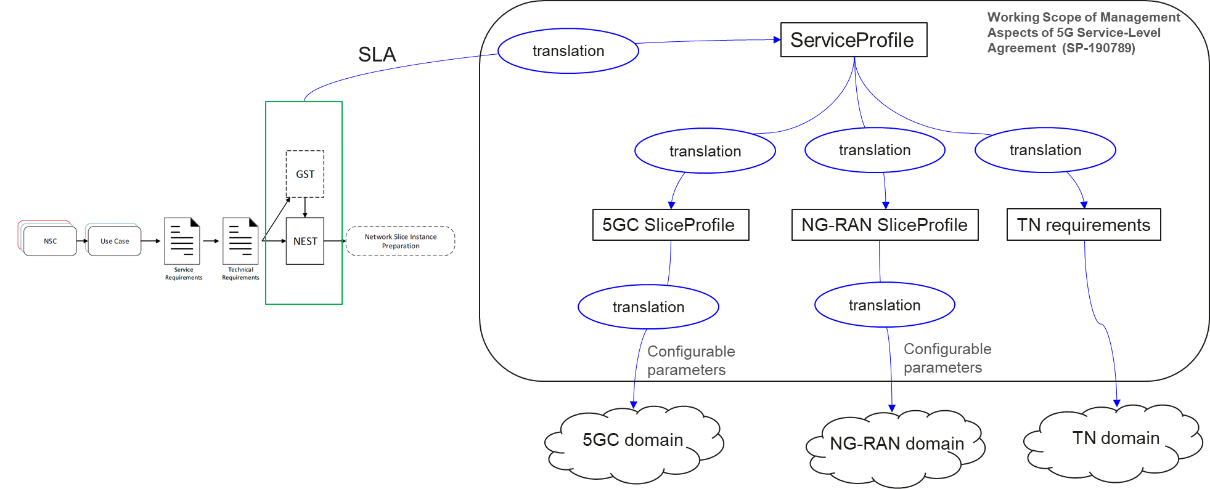 2. Actions:To SA2 group:SA5 respectfully requests 3GPP SA2 to take this information into account and provide feedback, if necessary.To RAN3 group:SA5 respectfully requests 3GPP RAN3 to take this information into account and provide feedback, if necessary.To IETF group:SA5 respectfully requests IETF to take this information into account and provide feedback, if necessary.Discussion: Chairman presented the LS available as S6-200009.Decision: 		The document was noted.4.2	Outgoing LSsS6-200028	LS on Requirements on positioning for UAS					Type: LS out		For: Approval
					to SA1, cc SA2, RAN2
					Source: InterDigitalDiscussion: InterDigital presented the draft LS available as S6-200028.Decision: 		The document was revised to S6-200269.S6-200269	LS on Requirements on positioning for UAS					Type: LS out		For: Approval
					to SA1, cc SA2, RAN2
					Source: SA6(Replaces S6-200028)Discussion: InterDigital presented the draft LS available as S6-200269.Decision: 		The document was approved.S6-200169	LS on API additions to SEAL and V2XAPP					Type: LS out		For: Approval
					to CT3, CT1
					Source: SA6Discussion: Ericsson presented the draft LS available as S6-200169.It was noted that the TDoc number was missing.Huawei suggested reducing the text in the LS (i.e. not include the changes) as the actuals CRs will be attached.Decision: 		The document was revised to S6-200270.S6-200270	LS on API additions to SEAL and V2XAPP					Type: LS out		For: Approval
					to CT3, CT1
					Source: SA6(Replaces S6-200169)Discussion: Ericsson presented the draft LS available as S6-200270.Decision: 		The document was approved.S6-200237	Reply LS on Application Architecture for enabling Edge Applications					Type: LS out		For: Approval
					to SA5
					Source: SA6Discussion: Vodafone presented the draft LS available as S6-200237.Samsung supported the LS, but suggested replacing in bullet 2 and 3, "Edge applications" with "Edge application server(s)".Qualcomm suggested rephrasing sub-bullet e) and replacing in bullet 3 "Does SA5 plan normative work.." with "	Does SA5 plan any work .." Huawei suggested removing the term instances in various places.Decision: 		The document was revised to S6-200271.S6-200271	Reply LS on Application Architecture for enabling Edge Applications					Type: LS out		For: Approval
					to SA5
					Source: SA6(Replaces S6-200237)Discussion: Vodafone presented the draft LS available as S6-200271.Qualcomm did not support the way the bullets a) to e) were referred to as they seemed as owned by SA6 and should hence be softened.Samsung suggested correcting the capitalization of Edge application.Also, the pCR TDoc reference should be corrected.Decision: 		The document was revised to S6-200306.S6-200306	Reply LS on Application Architecture for enabling Edge Applications					Type: LS out		For: Approval
					to SA5
					Source: SA6(Replaces S6-200271)Discussion: Vodafone presented the draft LS available as S6-200306.Decision: 		The document was approved.S6-200163	Reply LS on Unicast resource management with SIP core					Type: LS out		For: Approval
					to CT1
					Source: SA6Discussion: Huawei presented the draft LS available as S6-200163.Decision: 		The document was approved.S6-200164	Reply LS on Enquiries for supporting vertical applications					Type: LS out		For: Approval
					to CT1
					Source: SA6Discussion: Huawei presented the draft LS available as S6-200164.Motorola Solutions suggested replacing the second sentence of Q3 with "SA6 prefers to leave the decision on the protocol choice to stage 3."The only changes are to: -  replacing "SA6 thanks CT1 for the LS on Unicast resource management with SIP core." with "SA6 thanks CT1 for the LS on Enquiries for supporting vertical applications." - replacing under Q3 "SA6 suggests CT1 to analyse existing protocols used for mission critical services if they can be used for this purpose" with "SA6 prefers to leave the decision on the protocol choice to stage 3.".With the above changes the revised contribution, S6-200337, is considered pre-approved.Decision: 		The document was revised to S6-200337.S6-200337	Reply LS on Enquiries for supporting vertical application					Type: LS out		For: Approval
					to CT1
					Source: SA6(Replaces S6-200164)Decision: 		The document was approved.S6-200165	Reply LS on Split of work responsibilities between SA2 and SA6					Type: LS out		For: Approval
					to SA2, cc SA
					Source: SA6Discussion: Huawei presented the draft LS available as S6-200165.The only changes are: - removing the text "There is likely a definition …. associated with a destination IP address." - replacing  "... planning to document.." with "..documenting.."With the above changes the revised contribution, S6-200357, is considered pre-approved.Decision: 		The document was revised to S6-200357.S6-200357	Reply LS on Split of work responsibilities between SA2 and SA6					Type: LS out		For: discussion
					to SA2, cc SA
					Source: SA6(Replaces S6-200165)Decision: 		The document was approved.S6-200355	Reply LS on member ID used in eV2X					Type: LS out		For: Approval
					to SA2, RAN1
					Source: SA6Discussion: Huawei presented the draft LS available as S6-200355.It was suggested to rephrase Q1 to read "What is the expected format of the member ID?"However, after some further discussion it became clear that Qualcomm, Nokia and Motorola Solutions preferred to postpone the LS.Decision: 		The document was postponed.5	Items for early consideration5.1	Working Agreementsn/a5.2	Othersn/a6	Rel-13 Maintenancen/a7	Rel-14 Maintenancen/a8	Rel-15 Maintenancen/a9	Rel-16 Work ItemsS6-200071	Shared CAPIF provider domain info in interconnection					Type: CR		For: (not specified)
					23.222 v16.6.0	  CR-0066  Cat: F (Rel-16)

					Source: EricssonAbstract: The contribution proposes:1. Small fix for the figure title in 6.2.2-1.2. Clarifying that one and only one CAPIF provider domain can be sent over CAPIF-6e in the interconnection API publish request.3. Removing CAPIF provider domain information from table 8.25.2.1-1.Discussion: Ericsson presented the document available as S6-200071.Decision: 		The document was revised to S6-200166.S6-200166	Shared CAPIF provider domain info in interconnection					Type: CR		For: -
					23.222 v16.6.0	  CR-0066  rev 1 Cat: F (Rel-16)

					Source: Ericsson(Replaces S6-200071)Discussion: Ericsson presented the document available as S6-200166.Decision: 		The document was agreed.S6-200085	Align with TS 23.434					Type: CR		For: Approval
					23.286 v16.2.0	  CR-0016  Cat: F (Rel-16)

					Source: ZTE CorporationAbstract: The contribution proposes some changes to align with TS 23.434.Discussion: ZTE presented the document available as S6-200085.Some cover sheet issues were pointed out.Decision: 		The document was revised to S6-200167.S6-200167	Align with TS 23.434					Type: CR		For: Approval
					23.286 v16.2.0	  CR-0016  rev 1 Cat: F (Rel-16)

					Source: ZTE Corporation(Replaces S6-200085)Decision: 		The document was agreed.S6-200074	Add VAE application requirement notification					Type: CR		For: (not specified)
					23.286 v16.2.0	  CR-0013  Cat: F (Rel-16)

					Source: EricssonDiscussion: Ericsson presented the document available as S6-200074.Decision: 		The document was agreed.S6-200075	Add VAE service continuity API					Type: CR		For: (not specified)
					23.286 v16.2.0	  CR-0014  Cat: F (Rel-16)

					Source: EricssonAbstract: The contribution proposes: 1. 	Updating subclause 10.2.1 with VAE_ServiceContinuity API; 2. 	Adding new subclause under subclause 10.2 with VAE_ServiceContinuity API definition.Discussion: Ericsson presented the document available as S6-200075.Samsung was of the view that it would be challenging for CT3 to add the corresponding APIs.Motorola Solutions pointed out that the proposal might be better suited as cat B CR for rel-17.Decision: 		The document was revised to S6-200168.S6-200168	Add VAE service continuity API					Type: CR		For: -
					23.286 v16.2.0	  CR-0014  rev 1 Cat: F (Rel-16)

					Source: Ericsson(Replaces S6-200075)Discussion: Ericsson presented the document available as S6-200168.Decision: 		The document was agreed.S6-200072	Complete SS_NetworkResourceAdaptation API					Type: CR		For: (not specified)
					23.434 v16.2.0	  CR-0016  Cat: F (Rel-16)

					Source: EricssonAbstract: The contribution proposes:1.	 Adding the endpoint information in MBMS bearers request.2.	Adding API operations for:-  request unicast resource-  update unicast resource-  request multicast resource-  notify UP delivery modeDiscussion: Ericsson presented the document available as S6-200072.Samsung raised a concern whether not the proposed API operations should be left for Rel-17.Motorola Solutions did not think the creation of the new API operations were a cat F change.The proposed CR was finally agreed, and it was agreed to send an LS to CT 3 on the topic.Decision: 		The document was agreed.S6-200073	Correct dynamic MBMS bearer establishment					Type: CR		For: (not specified)
					23.434 v16.2.0	  CR-0017  Cat: F (Rel-16)

					Source: EricssonDiscussion: Ericsson presented the document available as S6-200073.Decision: 		The document was agreed.S6-200076	V2XAPP Group Management					Type: discussion		For: (not specified)
					Source: EricssonDiscussion: Ericsson presented the document available as S6-200076.Huawei suggested leaving the corresponding change to Rel-17, they further noted there were several ways how to solve the Dynamic Group solution.Decision: 		The document was noted.S6-200077	Correct Group Management procedure					Type: CR		For: (not specified)
					23.286 v16.2.0	  CR-0015  Cat: F (Rel-16)

					Source: EricssonAbstract: The contribution proposes: 1. updating clause 9.1.1 is with new referred clauses of TS 23.434. 2.  updating clause 9.12.2.1 to remove the use of Push L2 group ID between VAE server and client. 3. updating clause 9.12.2.2 with end point information. 4. adding configure dynamic group response and notification. 5. changing the procedure in clause 9.12.3.2 with SEAL GM interaction. 6. updating the API description in clause 10.2.Discussion: Ericsson presented the document available as S6-200077.Qualcomm suggested to study the proposal further, possibly generalising it, and move it to Rel-17.Motorola Solutions agreed with the view of Qualcomm.It was noted that some of the changes could be brought as changes to Rel-16 (reason to change to be modified accordingly).Decision: 		The document was revised to S6-200170.S6-200170	Correct Group Management procedure					Type: CR		For: -
					23.286 v16.2.0	  CR-0015  rev 1 Cat: F (Rel-16)

					Source: Ericsson(Replaces S6-200077)Abstract: The contribution proposes: 1. updating clause 9.12.2.2 with end point information. 2. adding configure dynamic group response and notification in information flow.3. changing the procedure in clause 9.12.3.2 with configure dynamic group response and add the procedure in new subclause for notification. 4. updating the API description in clause 10.2.Decision: 		The document was agreed.S6-200078	Correct Group Management procedure					Type: CR		For: (not specified)
					23.434 v16.2.0	  CR-0018  Cat: F (Rel-16)

					Source: EricssonDecision: 		The document was not pursued.S6-200033	Correction of internal clause references for Enhanced Status transmission					Type: CR		For: Agreement
					23.282 v17.1.0	  CR-0197  Cat: F (Rel-17)

					Source: Sepura, Hytera Communications CorpAbstract: Enhanced Status is realised as a group service, but the subclause referenced for the delivery procedure via the group standalone SDS via signalling control plane is 7.4.2.2 (one-to-one) not 7.4.2.5 (group) for on-network and 7.4.3.3 vs 7.4.3.4 for off-netDiscussion: Sepura presented the document available as S6-200033.The only changes are: - Cat A, - WI code eMCData2 and - check the CR number.With the above change the revised contribution, S6-200033, is considered pre-agreed.Decision: 		The document was revised to S6-200196.S6-200196	Correction of internal clause references for Enhanced Status transmission					Type: CR		For: Agreement
					23.282 v17.1.0	  CR-0197  rev 1 Cat: A (Rel-17)

					Source: Sepura, Hytera Communications Corp(Replaces S6-200033)Discussion: Sepura presented the document available as S6-200196.The only changes are: - WI code eMCData2With the above change the revised contribution, S6-200276, is considered pre-agreed.Decision: 		The document was revised to S6-200276.S6-200276	Correction of internal clause references for Enhanced Status transmission					Type: CR		For: Agreement
					23.282 v17.1.0	  CR-0197  rev 2 Cat: A (Rel-17)

					Source: Sepura, Hytera Communications Corp(Replaces S6-200196)Decision: 		The document was agreed.S6-200197	Correction of internal clause references for Enhanced Status transmission					Type: CR		For: Agreement
					23.282 v16.5.0	  CR-0206  Cat: F (Rel-16)

					Source: Sepura, Hytera Communications CorpDiscussion: Sepura presented the document available as S6-200197.Decision: 		The document was agreed.10	Rel-17 Work Items10.1	eMONASTERY2 – Enhancements to Application Architecture for the Mobile Communication System for Railways Phase 2S6-200038	Stage 1 requirements and their treatment in stage 2					Type: discussion		For: Information
					Source: Nokia, Nokia Shanghai BellAbstract: The discussion paper identifies stage 1 requirements not yet covered by stage 2 and those which are covered.Discussion: Nokia presented the document available as S6-200038.Decision: 		The document was noted.S6-200039	To-do-list for eMONASTERY2					Type: discussion		For: Agreement
					Source: Nokia, Nokia Shanghai BellAbstract: The paper provides the list of open issues and the list of agreed CRs.Discussion: Nokia presented the document available as S6-200039.Decision: 		The document was noted.S6-200021	Clarification on procedures related to server to server communication					Type: CR		For: Agreement
					23.379 v17.1.0	  CR-0248  Cat: F (Rel-17)

					Source: Kontron Transportation FranceAbstract: The contribution proposes adding some clarification on representation of servers acting as participating or controlling role in the procedures.Discussion: Kontron presented the document available as S6-200021.Decision: 		The document was not pursued.S6-200036	Clarification on procedures related to server to server communication					Type: CR		For: Agreement
					23.280 v17.1.0	  CR-0230  Cat: F (Rel-17)

					Source: Kontron Transportation FranceAbstract: The contribution proposes adding some clarification on representation of servers acting as participating or controlling role in the procedures.Discussion: Kontron presented the document available as S6-200036.Decision: 		The document was not pursued.S6-200040	Clarification on procedures related to server to server communication					Type: CR		For: Agreement
					23.281 v17.1.0	  CR-0141  Cat: F (Rel-17)

					Source: Nokia, Nokia Shanghai Bell, Kontron TransportationAbstract: Adding a note explaining the representation of servers acting in participating or controlling role within the procedures.Decision: 		The document was withdrawn.S6-200041	Clarification on procedures related to server to server communication					Type: CR		For: Agreement
					23.282 v17.1.0	  CR-0198  Cat: F (Rel-17)

					Source: Nokia, Nokia Shanghai Bell, Kontron TransportationAbstract: Adding a note explaining the representation of servers acting in participating or controlling role within the procedures.Decision: 		The document was withdrawn.S6-200019	Add announced call transfer for MCPTT private calls					Type: CR		For: Agreement
					23.379 v17.1.0	  CR-0246  Cat: B (Rel-17)

					Source: Kontron Transportation FranceAbstract: The contribution proposes adding a new procedure for MCPTT announced private call transfer.Discussion: Kontron presented the document available as S6-200019.Decision: 		The document was revised to S6-200175.S6-200175	Add announced call transfer for MCPTT private calls					Type: CR		For: Agreement
					23.379 v17.1.0	  CR-0246  rev 1 Cat: B (Rel-17)

					Source: Kontron Transportation France(Replaces S6-200019)Discussion: Kontron presented the document available as S6-200175.Decision: 		The document was revised to S6-200207.S6-200207	Add announced call transfer for MCPTT private calls					Type: CR		For: Agreement
					23.379 v17.1.0	  CR-0246  rev 2 Cat: B (Rel-17)

					Source: Kontron Transportation France(Replaces S6-200175)Abstract: The contribution proposes adding a new procedure for MCPTT private call announced redirection and changing name from transfer to redirection.Discussion: Kontron presented the document available as S6-200207.Some offline further discussion needed.Decision: 		The document was revised to S6-200277.S6-200277	Add announced call transfer for MCPTT private calls					Type: CR		For: Agreement
					23.379 v17.1.0	  CR-0246  rev 3 Cat: B (Rel-17)

					Source: Kontron Transportation France(Replaces S6-200207)Discussion: Revised prior to presentation.Decision: 		The document was revised to S6-200314.S6-200314	Add announced call redirection for MCPTT private calls					Type: CR		For: Agreement
					23.379 v17.1.0	  CR-0246  rev 4 Cat: B (Rel-17)

					Source: Kontron Transportation France(Replaces S6-200277)Discussion: Kontron presented the document available as S6-200314.AT&T suggested to move the editor's note in clause 10.7.6.2.1 under step 10 and the one in clause 10.7.6.2.2 under step 15. The only changes are moving the editor's note: - in 10.7.6.2.1 under step 10 and  - in 10.7.6.2.2 under step 15. With the above changes the revised contribution, S6-200332, is considered pre-agreed.Decision: 		The document was revised to S6-200332.S6-200332	Add announced call redirection for MCPTT private calls					Type: CR		For: Agreement
					23.379 v17.1.0	  CR-0246  rev 5 Cat: B (Rel-17)

					Source: Kontron Transportation France(Replaces S6-200314)Decision: 		The document was agreed.S6-200020	Add call deflection for MCPTT private calls					Type: CR		For: Agreement
					23.379 v17.1.0	  CR-0247  Cat: B (Rel-17)

					Source: Kontron Transportation FranceDiscussion: Kontron presented the document available as S6-200020.Decision: 		The document was revised to S6-200176.S6-200176	Add call deflection for MCPTT private calls					Type: CR		For: Agreement
					23.379 v17.1.0	  CR-0247  rev 1 Cat: B (Rel-17)

					Source: Kontron Transportation France(Replaces S6-200020)Discussion: Kontron presented the document available as S6-200176.Decision: 		The document was revised to S6-200208.S6-200208	Add call deflection for MCPTT private calls					Type: CR		For: Agreement
					23.379 v17.1.0	  CR-0247  rev 2 Cat: B (Rel-17)

					Source: Kontron Transportation France(Replaces S6-200176)Abstract: The contribution proposes adding new information flows and modify procedures.Discussion: Kontron presented the document available as S6-200208.Some offline further discussion needed.Decision: 		The document was revised to S6-200278.S6-200278	Add call deflection for MCPTT private calls					Type: CR		For: Agreement
					23.379 v17.1.0	  CR-0247  rev 3 Cat: B (Rel-17)

					Source: Kontron Transportation France(Replaces S6-200208)Discussion: Revised prior to presentation.Decision: 		The document was revised to S6-200315.S6-200315	Add call deflection for MCPTT private calls					Type: CR		For: Agreement
					23.379 v17.1.0	  CR-0247  rev 4 Cat: B (Rel-17)

					Source: Kontron Transportation France(Replaces S6-200278)Discussion: Kontron presented the document available as S6-200315.AT&T suggested to move the editor's note in clause 10.7.5.2.3 under step 17. The only changes are moving the editor's note: - in 10.7.5.2.3 under step 17 and  - adding a note on the cover page about dependency with the CR in S6-200332. With the above changes the revised contribution, S6-200333, is considered pre-agreed.Decision: 		The document was revised to S6-200333.S6-200333	Add call deflection for MCPTT private calls					Type: CR		For: Agreement
					23.379 v17.1.0	  CR-0247  rev 5 Cat: B (Rel-17)

					Source: Kontron Transportation France(Replaces S6-200315)Decision: 		The document was agreed.S6-200023	Enhancing MCPTT communication requests with application priority capabilities in on-network mode					Type: CR		For: Agreement
					23.379 v17.1.0	  CR-0249  Cat: B (Rel-17)

					Source: UICDiscussion: UIC presented the document available as S6-200023.Decision: 		The document was revised to S6-200177.S6-200177	Enhancing MCPTT communication requests with application priority capabilities in on-network mode					Type: CR		For: Agreement
					23.379 v17.1.0	  CR-0249  rev 1 Cat: B (Rel-17)

					Source: UIC(Replaces S6-200023)Discussion: UIC presented the document available as S6-200177.The only change is to remove all occurrences of NOTE2.With the above changes the revised contribution, S6-200209, is considered pre-agreed.Decision: 		The document was revised to S6-200209.S6-200209	Enhancing MCPTT communication requests with application priority capabilities in on-network mode					Type: CR		For: Agreement
					23.379 v17.1.0	  CR-0249  rev 2 Cat: B (Rel-17)

					Source: UIC(Replaces S6-200177)Decision: 		The document was agreed.S6-200024	Enhancing MCVideo communication requests with application priority capabilities in on-network mode					Type: CR		For: Agreement
					23.281 v17.1.0	  CR-0139  Cat: B (Rel-17)

					Source: UICDiscussion: UIC presented the document available as S6-200024.Decision: 		The document was revised to S6-200178.S6-200178	Enhancing MCVideo communication requests with application priority capabilities in on-network mode					Type: CR		For: Agreement
					23.281 v17.1.0	  CR-0139  rev 1 Cat: B (Rel-17)

					Source: UIC(Replaces S6-200024)Decision: 		The document was revised to S6-200210.S6-200210	Enhancing MCVideo communication requests with application priority capabilities in on-network mode					Type: CR		For: Agreement
					23.281 v17.1.0	  CR-0139  rev 2 Cat: B (Rel-17)

					Source: UIC(Replaces S6-200178)Discussion: UIC presented the document available as S6-200210.The only change is to uncheck the UICC box and check the ME check box on the cover page.With the above change the revised contribution, S6-200279, is considered pre-agreed.Decision: 		The document was revised to S6-200279.S6-200279	Enhancing MCVideo communication requests with application priority capabilities in on-network mode					Type: CR		For: Agreement
					23.281 v17.1.0	  CR-0139  rev 3 Cat: B (Rel-17)

					Source: UIC(Replaces S6-200210)Decision: 		The document was agreed.S6-200034	Clarification on functional alias to group binding function					Type: CR		For: Approval
					23.379 v17.1.0	  CR-0250  Cat: F (Rel-17)

					Source: ZTE Trunking Technology Corp.Discussion: ZTE presented the document available as S6-200034.Decision: 		The document was revised to S6-200179.S6-200179	Clarification on functional alias to group binding function					Type: CR		For: Approval
					23.379 v17.1.0	  CR-0250  rev 1 Cat: F (Rel-17)

					Source: ZTE Trunking Technology Corp.(Replaces S6-200034)Discussion: ZTE presented the document available as S6-200179.Decision: 		The document was revised to S6-200211.S6-200211	Clarification on functional alias to group binding function					Type: CR		For: Approval
					23.379 v17.1.0	  CR-0250  rev 2 Cat: F (Rel-17)

					Source: ZTE Trunking, Motorola Solutions(Replaces S6-200179)Discussion: ZTE presented the document available as S6-200211.It was noted that Motorola Solutions was now co-author.Decision: 		The document was agreed.S6-200035	Alignment of functional alias to group binding handling in MCVideo					Type: CR		For: (not specified)
					23.281 v17.1.0	  CR-0140  Cat: B (Rel-17)

					Source: ZTE Trunking Technology Corp.Discussion: ZTE presented the document available as S6-200035.Decision: 		The document was revised to S6-200180.S6-200180	Alignment of functional alias to group binding handling in MCVideo					Type: CR		For: -
					23.281 v17.1.0	  CR-0140  rev 1 Cat: B (Rel-17)

					Source: ZTE Trunking Technology Corp.(Replaces S6-200035)Discussion: ZTE presented the document available as S6-200180.Decision: 		The document was revised to S6-200212.S6-200212	Alignment of functional alias to group binding handling in MCVideo					Type: CR		For: -
					23.281 v17.1.0	  CR-0140  rev 2 Cat: B (Rel-17)

					Source: ZTE Trunking, Motorola Solutions(Replaces S6-200180)Discussion: ZTE presented the document available as S6-200212.It was noted that Motorola Solutions was now co-author.Decision: 		The document was agreed.S6-200042	Introducing a functional alias as target address for private calls					Type: CR		For: Agreement
					23.281 v17.1.0	  CR-0142  Cat: B (Rel-17)

					Source: Nokia, Nokia Shanghai BellAbstract: Adding function alias as target address to the information flows and describe the handling of the functional alias within the procedures.Discussion: Nokia presented the document available as S6-200042.Decision: 		The document was revised to S6-200181.S6-200181	Introducing a functional alias as target address for private calls					Type: CR		For: Agreement
					23.281 v17.1.0	  CR-0142  rev 1 Cat: B (Rel-17)

					Source: Nokia, Nokia Shanghai Bell(Replaces S6-200042)Discussion: Nokia presented the document available as S6-200181.Decision: 		The document was revised to S6-200213.S6-200213	Introducing a functional alias as target address for private calls					Type: CR		For: Agreement
					23.281 v17.1.0	  CR-0142  rev 2 Cat: B (Rel-17)

					Source: Nokia, Nokia Shanghai Bell(Replaces S6-200181)Discussion: Nokia presented the document available as S6-200213.Nokia suggested to bring in a solution (to the next meeting) instead of agreeing the editor's note as initially planned.Decision: 		The document was postponed.S6-200043	Adding missing server to server information flows for group calls					Type: CR		For: Agreement
					23.281 v17.1.0	  CR-0143  Cat: B (Rel-17)

					Source: Nokia, Nokia Shanghai BellAbstract: Adds missing server to server information flows for group calls.Discussion: Nokia presented the document available as S6-200043.Decision: 		The document was revised to S6-200182.S6-200182	Adding missing server to server information flows for group calls					Type: CR		For: Agreement
					23.281 v17.1.0	  CR-0143  rev 1 Cat: F (Rel-17)

					Source: Nokia, Nokia Shanghai Bell(Replaces S6-200043)Discussion: Nokia presented the document available as S6-200182.Decision: 		The document was agreed.S6-200044	Adding missing server to server information flows for private calls					Type: CR		For: Agreement
					23.281 v17.1.0	  CR-0144  Cat: B (Rel-17)

					Source: Nokia, Nokia Shanghai BellAbstract: Adds missing server to server information flows for private calls.Discussion: Nokia presented the document available as S6-200044.Decision: 		The document was revised to S6-200183.S6-200183	Adding missing server to server information flows for private calls					Type: CR		For: Agreement
					23.281 v17.1.0	  CR-0144  rev 1 Cat: F (Rel-17)

					Source: Nokia, Nokia Shanghai Bell(Replaces S6-200044)Discussion: Nokia presented the document available as S6-200183.Decision: 		The document was agreed.S6-200025	Gateway UE					Type: other		For: Endorsement
					23.280 v..
					Source: UICAbstract: In TR 23.796 the topic gateway UE was brought up in the discussion. However, the fundamental approaches to this have not been fully accomplished. The present presentation is intended to discuss possible approaches and work out their differences.Discussion: UIC presented the document available as S6-200025.Initial discussion during track 1.  Question (to SA6 main session): should this be added to existing TR or should we start a new study item.The main session concluded that a study item on the topic is expected.Whether open/using an existing TR is feasible, will be checked offline.Decision: 		The document was noted.S6-200188	Purpose of requested priority					Type: CR		For: Agreement
					23.280 v17.1.0	  CR-236  Cat: B (Rel-17)

					Source: UICDiscussion: UIC presented the document available as S6-200188.Decision: 		The document was revised to S6-200206.S6-200206	Purpose of requested priority					Type: CR		For: Agreement
					23.280 v17.1.0	  CR-236  rev 1 Cat: B (Rel-17)

					Source: UIC(Replaces S6-200188)Discussion: UIC presented the document available as S6-200206.Decision: 		The document was agreed.10.2	MCIOPS – MC services support on IOPS mode of operationS6-200056	Pseudo-CR on adding a requirement for IOPS MC system to support UE mobility					Type: pCR		For: (not specified)
					23.180 v0.2.0
					Source: ZTE Trunking Technology Corp.Abstract: Considering that issues are probably caused by MC UE mobility in IOPS mode, and to ensure the user experience the contribution proposes the IOPS system should support MC UE mobility.Discussion: ZTE presented the document available as S6-200056.Decision: 		The document was revised to S6-200184.S6-200184	Pseudo-CR on adding a requirement for IOPS MC system to support UE mobility					Type: pCR		For: -
					23.180 v0.2.0
					Source: ZTE Trunking Technology Corp.(Replaces S6-200056)Discussion: ZTE presented the document available as S6-200184.The only change is in requirement AR-5.1.2-c, to replace "..IOPS EPS coverage.." with "..IOPS MC system..".With the above change the revised contribution, S6-200280, is considered pre-approved.Decision: 		The document was revised to S6-200280.S6-200280	Pseudo-CR on adding a requirement for IOPS MC system to support UE mobility					Type: pCR		For: -
					23.180 v0.2.0
					Source: ZTE Trunking Technology Corp.(Replaces S6-200184)Decision: 		The document was approved.S6-200094	Pseudo-CR on IOPS discovery update					Type: pCR		For: Approval
					23.180 v0.2.0
					Source: EricssonDiscussion: Ericsson presented the (late) document available as S6-200094.The only change is adding the below text to NOTE2:NOTE 2:	The IOPS MC connectivity function shall send a new IOPS discovery response to the IOPS connectivity client for the case that the periodic IOPS discovery request has not been received yet or when the periodicity needs to be changed. The IOPS MC connectivity function can verify the availability and IP connectivity information of the MC user within the IOPS system.With the above change the revised contribution, S6-200185, is considered pre-approved.Decision: 		The document was revised to S6-200185.S6-200185	Pseudo-CR on IOPS discovery update					Type: pCR		For: Approval
					23.180 v0.2.0
					Source: Ericsson(Replaces S6-200094)Decision: 		The document was approved.
S6-200095	Pseudo-CR on MCPTT private call in IOPS – Call setup in manual commencement mode					Type: pCR		For: Approval
					23.180 v0.2.0
					Source: EricssonDiscussion: Ericsson presented the document available as S6-200095.The only changes are in clause 10.5.2.2.2 to:- change the description of SDP answer for private call into “SDP with media parameters selected”-remove “Failure reason”With the above change the revised contribution, S6-200186, is considered pre-approved.Decision: 		The document was revised to S6-200186.S6-200186	Pseudo-CR on MCPTT private call in IOPS – Call setup in manual commencement mode					Type: pCR		For: Approval
					23.180 v0.2.0
					Source: Ericsson(Replaces S6-200095)Decision: 		The document was approved.S6-200096	Pseudo-CR on MCPTT private call in IOPS – Call release					Type: pCR		For: Approval
					23.180 v0.2.0
					Source: EricssonDiscussion: Ericsson presented the document available as S6-200096.The only changes are to:- in clause 10.5.2.2.x – remove the text  “target client requested”- in clause 10.5.2.2.y remove the IE “MCPTT private call release reason”With the above change the revised contribution, S6-200187, is considered pre-approved.Decision: 		The document was revised to S6-200187.S6-200187	Pseudo-CR on MCPTT private call in IOPS – Call release					Type: pCR		For: Approval
					23.180 v0.2.0
					Source: Ericsson(Replaces S6-200096)Decision: 		The document was approved.S6-200097	Pseudo-CR on Removing Editor’s Note from the IOPS MCPTT group call procedure					Type: pCR		For: Approval
					23.180 v0.2.0
					Source: EricssonDiscussion: Ericsson presented the document available as S6-200097.Decision: 		The document was approved.S6-200098	pCR on Editorial changes to TS 23.180					Type: pCR		For: Approval
					23.180 v0.2.0
					Source: EricssonDiscussion: Ericsson presented the document available as S6-200098.Decision: 		The document was approved.10.3	eMCData3 – Enhancements for functional architecture and information flows for Mission Critical DataS6-200065	Corrections and enhancements to IP Connectivity					Type: CR		For: Agreement
					23.282 v17.1.0	  CR-0199  Cat: F (Rel-17)

					Source: AT&T GNS Belgium SPRLAbstract: Corrections and enhancements to IP Connectivity.Discussion: AT&T presented the document available as S6-200065.Decision: 		The document was revised to S6-200189.S6-200189	Corrections and enhancements to IP Connectivity					Type: CR		For: Agreement
					23.282 v17.1.0	  CR-0199  rev 1 Cat: C (Rel-17)

					Source: AT&T GNS Belgium SPRL(Replaces S6-200065)Discussion: AT&T presented the document available as S6-200189.Motorola Solutions made a remark that the numbering of the notes in clause 7.14.2.6.2 are incorrect.Also, the other specs affected check boxes on the cover page should be updated.Decision: 		The document was revised to S6-200281.S6-200281	Corrections and enhancements to IP Connectivity					Type: CR		For: Agreement
					23.282 v17.1.0	  CR-0199  rev 2 Cat: C (Rel-17)

					Source: AT&T GNS Belgium SPRL(Replaces S6-200189)Discussion: AT&T presented the document available as S6-200281.Decision: 		The document was agreed.S6-200086	Enhancements and clarifications for file repair and file delivery using MBMS					Type: CR		For: Approval
					23.282 v17.1.0	  CR-0200  Cat: C (Rel-17)

					Source: AT&TDiscussion: AT&T presented the document available as S6-200086.Decision: 		The document was revised to S6-200190.S6-200190	Enhancements and clarifications for file repair and file delivery using MBMS					Type: CR		For: Approval
					23.282 v17.1.0	  CR-0200  rev 1 Cat: A (Rel-17)

					Source: AT&T(Replaces S6-200086)Discussion: Revised as a result of S6-200191 being revised.Decision: 		The document was revised to S6-200273.S6-200273	Enhancements and clarifications for file repair and file delivery using MBMS					Type: CR		For: Approval
					23.282 v17.1.0	  CR-0200  rev 2 Cat: A (Rel-17)

					Source: AT&T(Replaces S6-200190)Discussion: Agreed as a result of S6-200272 being agreed.Decision: 		The document was agreed.S6-200191	Enhancements and clarifications for file repair and file delivery using MBMS					Type: CR		For: Agreement
					23.282 v16.5.0	  CR-0205  Cat: F (Rel-16)

					Source: AT&TAbstract: This CR attempts to further address the solutions and clarify / document the issues, as follows: 1. 	File repair is applicable to all incomplete downloads not just MBMS.  2. 	SA4’s MBMS User Service part that could be used for MBMS repair, would be outside the security trust domain, thus not acceptable 3. 	The file repair can be based on partial transfer of data and is executed between the MCData content server and the media storage client. 4. 	How to provide end-to-end encryption in case of file repair still needs to be decided (currently is FFS). 5. 	There seems to be some confused text and conflation of concepts and procedures between MBMS User Service and xMB interface. This CR clarifies that in case of file distribution using MBMS it is possible: a)	To use MB2, without using MBMS User Service b)	To use MB2 with MBMS User Service  c)	To use xMB with MBMS User Service.Discussion: AT&T presented the document available as S6-200191.Ericsson suggested deleting the changes related to sub-bullet 5b on the cover page.Qualcomm made the remark that the "..MCData may use the xMB interface specified.." should read "..MCData uses the xMB interface specified.." or "..MCData shall use the xMB interface specified..".The mirror CR in  S6-200190 is revised accordingly.Decision: 		The document was revised to S6-200272.S6-200272	Enhancements and clarifications for file repair and file delivery using MBMS					Type: CR		For: Agreement
					23.282 v16.5.0	  CR-0205  rev 1 Cat: F (Rel-16)

					Source: AT&T(Replaces S6-200191)Discussion: AT&T presented the document available as S6-200272.Decision: 		The document was agreed.S6-200149	Clarification on prepending the MCData content server URI					Type: CR		For: Agreement
					23.282 v16.5.0	  CR-0203  Cat: A (Rel-16)

					Source: SamsungDiscussion: Samsung presented the document available as S6-200149.Decision: 		The document was revised to S6-200192.S6-200192	Clarification on prepending the MCData content server URI					Type: CR		For: Agreement
					23.282 v16.5.0	  CR-0203  rev 1 Cat: F (Rel-16)

					Source: Samsung(Replaces S6-200149)Discussion: Samsung presented the document available as S6-200192.It was noted that the check boxes should be checked with "X" (not "Y").The Police of Netherlands suggested some rewording of the bullet 5.The mirror CR in  S6-200193 is revised accordingly.Decision: 		The document was revised to S6-200274.S6-200274	Clarification on prepending the MCData content server URI					Type: CR		For: Agreement
					23.282 v16.5.0	  CR-0203  rev 2 Cat: F (Rel-16)

					Source: Samsung(Replaces S6-200192)Discussion: Samsung presented the document available as S6-200274.Decision: 		The document was agreed.S6-200146	Clarification on prepending the MCData content server URI 					Type: CR		For: Agreement
					23.282 v17.1.0	  CR-0201  Cat: F (Rel-17)

					Source: SamsungDiscussion: Samsung presented the document available as S6-200146.Decision: 		The document was revised to S6-200193.S6-200193	Clarification on prepending the MCData content server URI 					Type: CR		For: Agreement
					23.282 v17.1.0	  CR-0201  rev 1 Cat: A (Rel-17)

					Source: Samsung(Replaces S6-200146)Discussion: Revised as a result of S6-200192 being revised.Decision: 		The document was revised to S6-200275.S6-200275	Clarification on prepending the MCData content server URI 					Type: CR		For: Agreement
					23.282 v17.1.0	  CR-0201  rev 2 Cat: A (Rel-17)

					Source: Samsung(Replaces S6-200193)Discussion: Samsung presented the document available as S6-200275.Decision: 		The document was agreed.S6-200150	Inclusion of MCData content server address in initial UE configuration					Type: CR		For: Agreement
					23.280 v16.5.0	  CR-0235  Cat: A (Rel-16)

					Source: SamsungDecision: 		The document was not pursued.S6-200147	Inclusion of MCData content server address in initial UE configuration					Type: CR		For: Agreement
					23.280 v17.1.0	  CR-0234  Cat: F (Rel-17)

					Source: SamsungDecision: 		The document was not pursued.S6-200151	Local policies at Partner MCData system is not applied					Type: CR		For: Agreement
					23.282 v16.5.0	  CR-0204  Cat: A (Rel-16)

					Source: SamsungDiscussion: Samsung presented the document available as S6-200151.The only changes are ; - changing the category to Cat F and - WI code from eMCData3 to eMCData2.With the above change the revised contribution, S6-200194, is considered pre-agreed.Decision: 		The document was revised to S6-200194.S6-200194	Local policies at Partner MCData system is not applied					Type: CR		For: Agreement
					23.282 v16.5.0	  CR-0204  rev 1 Cat: F (Rel-16)

					Source: Samsung(Replaces S6-200151)Decision: 		The document was agreed.S6-200148	Local policies at Partner MCData system is not applied					Type: CR		For: Agreement
					23.282 v17.1.0	  CR-0202  Cat: F (Rel-17)

					Source: SamsungDiscussion: Samsung presented the document available as S6-200148.The only changes are ; - Cat A and  - WI code eMCData2With the above change the revised contribution, S6-200195, is considered pre-agreed.Decision: 		The document was revised to S6-200195.S6-200195	Local policies at Partner MCData system is not applied					Type: CR		For: Agreement
					23.282 v17.1.0	  CR-0202  rev 1 Cat: F (Rel-17)

					Source: Samsung(Replaces S6-200148)Decision: 		The document was agreed.10.4	EDGEAPP – Architecture for enabling Edge ApplicationsS6-200107	Proposed skeleton for TS 23.558					Type: pCR		For: Approval
					23.558 v0.0.0
					Source: Samsung ElectronicsAbstract: This contribution provides a proposal for the structure of TS 23.558 on architecture for enabling Edge Applications (EDGEAPP).Discussion: Samsung presented the document available as S6-200107.Qualcomm suggested moving the deployment models into an informative annex.Huawei suggested replacing the term architectural elements with functional entities.Also, some further changes to the structure were proposed.Decision: 		The document was revised to S6-200223.S6-200223	Proposed skeleton for TS 23.558					Type: pCR		For: Approval
					23.558 v0.0.0
					Source: Samsung Electronics(Replaces S6-200107)Discussion: Samsung presented the document available as S6-200223.It was suggested to rephrase the Annex B title to read "Involved entities, actors and relationships".InterDigital pointed out that the document history should be the last annex.The only changes are: - removing clause 7.3 - rewording the Annex B title to read "Involved entities, actors and relationships" and - making history the last Annex.With the above changes the revised contribution, S6-200283, is considered pre-approved.Decision: 		The document was revised to S6-200283.S6-200283	Proposed skeleton for TS 23.558					Type: pCR		For: Approval
					23.558 v0.0.0
					Source: Samsung Electronics(Replaces S6-200223)Decision: 		The document was approved.S6-200108	Pseudo-CR on Introduction and Scope					Type: pCR		For: Approval
					23.558 v0.0.0
					Source: Samsung ElectronicsDiscussion: Samsung presented the document available as S6-200108.Vodafone suggested replacing "..supporting the .." with "..satisfying the ..".CATT suggested deleting the "..supporting the architecture requirements.." all together.Intel pointed out they had a contribution (S6-200061) on the scope that could be merged with the revision of the present contribution.Qualcomm suggested deleting "several".Decision: 		The document was revised to S6-200224.S6-200224	Pseudo-CR on Introduction and Scope					Type: pCR		For: Approval
					23.558 v0.0.0
					Source: Samsung Electronics, Intel Corporation (UK) Ltd(Replaces S6-200108)Discussion: Samsung presented the document available as S6-200224.Qualcomm suggested replacing "The technical specification .." with "It..".Ericsson suggested using the term facilitating instead of enabling.Decision: 		The document was revised to S6-200284.S6-200284	Pseudo-CR on Introduction and Scope					Type: pCR		For: Approval
					23.558 v0.0.0
					Source: Samsung Electronics, Intel Corporation (UK) Ltd(Replaces S6-200224)Discussion: Samsung presented the document available as S6-200284.Decision: 		The document was approved.S6-200061	Pseudo-CR on Scope					Type: pCR		For: Approval
					23.558 v0.0.0
					Source: Intel Corporation (UK) LtdDiscussion: Intel presented the document available as S6-200061.The document was merged in to S6-200224.Decision: 		The document was merged.S6-200109	Pseudo-CR on Architecture Principles					Type: pCR		For: Approval
					23.558 v0.0.0
					Source: Samsung ElectronicsDiscussion: Samsung presented the document available as S6-200109.Qualcomm made a remark that some rewording was needed e.g. with regard to clause 5.2.5.Decision: 		The document was noted.S6-200110	Pseudo-CR on General requirements					Type: pCR		For: Approval
					23.558 v0.0.0
					Source: Samsung ElectronicsAbstract: This document provides general requirements for the architecture.Discussion: Samsung presented the document available as S6-200110.Decision: 		The document was revised to S6-200225.S6-200225	Pseudo-CR on General requirements					Type: pCR		For: Approval
					23.558 v0.0.0
					Source: Samsung Electronics(Replaces S6-200110)Discussion: Samsung presented the document available as S6-200225.Qualcomm suggest replacing in requirement AR-5.3.1.2-c "..shall be compliant with the 3GPP network." with "..shall be compatible with the 3GPP system architecture.".Decision: 		The document was revised to S6-200285.S6-200285	Pseudo-CR on General requirements					Type: pCR		For: Approval
					23.558 v0.0.0
					Source: Samsung Electronics, Ericsson(Replaces S6-200225)Discussion: Samsung presented the document available as S6-200285.Decision: 		The document was approved.S6-200111	Pseudo-CR on Requirements for Edge Data Network configuration data					Type: pCR		For: Approval
					23.558 v0.0.0
					Source: Samsung ElectronicsAbstract: This document provides requirements for the architecture related to Edge Data Network configuration data.Discussion: Samsung presented the document available as S6-200111.Ericsson suggested rephrasing the clause 5.2 title "Edge Data Network configuration data" with "Edge Data Network discovery/access".Qualcomm suggested rewording the "..access the Edge Data Network(s)." with e.g. "..access the Edge services on Edge Data Network(s)."It was also suggested replacing "..UE to access.." with "..UE to enable Application Client(s) to access..".Qualcomm also raised the question whether the requirement was needed at all.Decision: 		The document was revised to S6-200226.S6-200226	Pseudo-CR on Requirements for Edge Data Network configuration data					Type: pCR		For: Approval
					23.558 v0.0.0
					Source: Samsung Electronics(Replaces S6-200111)Discussion: Samsung presented the document available as S6-200226.Decision: 		The document was revised to S6-200286.S6-200286	Pseudo-CR on Requirements for Edge Data Network configuration data					Type: pCR		For: Approval
					23.558 v0.0.0
					Source: Samsung Electronics(Replaces S6-200226)Discussion: Samsung presented the document available as S6-200286.Ericsson wished it to be recorded that they don't support listing specific entities in the requirements in the enabler layer.Decision: 		The document was approved.S6-200112	Pseudo-CR on Requirements for Edge Enabler Client registration					Type: pCR		For: Approval
					23.558 v0.0.0
					Source: Samsung ElectronicsAbstract: This document provides requirements for the architecture related to Edge Enabler Client registration.Discussion: Samsung presented the document available as S6-200112.Qualcomm suggested replacing in the requirements the term UE with Edge Enabler Client.Decision: 		The document was revised to S6-200227.S6-200227	Pseudo-CR on Requirements for Edge Enabler Client registration					Type: pCR		For: Approval
					23.558 v0.0.0
					Source: Samsung Electronics(Replaces S6-200112)Discussion: Samsung presented the document available as S6-200227.Qualcomm suggested clarifying the "relevant changes" in the requirement.Decision: 		The document was revised to S6-200287.S6-200287	Pseudo-CR on Requirements for Edge Enabler Client registration					Type: pCR		For: Approval
					23.558 v0.0.0
					Source: Samsung Electronics(Replaces S6-200227)Discussion: Revised prior to presentation.Decision: 		The document was revised to S6-200334.S6-200334	Pseudo-CR on Requirements for Edge Enabler Client registration					Type: pCR		For: Approval
					23.558 v0.0.0
					Source: Samsung Electronics(Replaces S6-200287)Discussion: Samsung presented the document available as S6-200334.Ericsson wished it to be recorded that they don't support listing specific entities in the requirements in the enabler layer.The only changes are: -  replacing "Ehat" with What" and -  replacing "a Edge Enabler Client" with "an Edge Enabler Client".With the above changes the revised contribution, S6-200338, is considered pre-approved.Decision: 		The document was revised to S6-200338.S6-200338	Pseudo-CR on Requirements for Edge Enabler Client registration					Type: pCR		For: Approval
					23.558 v0.0.0
					Source: Samsung Electronics(Replaces S6-200334)Decision: 		The document was approved.S6-200113	Pseudo-CR on Requirements for Edge Application Server enablement					Type: pCR		For: Approval
					23.558 v0.0.0
					Source: Samsung ElectronicsAbstract: This document provides requirements for the architecture related to Edge Application Server enablement.Discussion: Samsung presented the document available as S6-200113.AT&T raised some concern with the usefulness of the registration.Decision: 		The document was revised to S6-200228.S6-200228	Pseudo-CR on Requirements for Edge Application Server enablement					Type: pCR		For: Approval
					23.558 v0.0.0
					Source: Samsung Electronics, Nokia, Nokia Shanghai Bell, Vodafone(Replaces S6-200113)Discussion: Samsung presented the document available as S6-200228.Qualcomm raised a concern with the term "time related information".Ericsson raised a concern with the requirements AR-5.3.3.3-g and AR-5.3.3.3-h.Decision: 		The document was revised to S6-200288.S6-200288	Pseudo-CR on Requirements for Edge Application Server enablement					Type: pCR		For: Approval
					23.558 v0.0.0
					Source: Samsung Electronics, Nokia, Nokia Shanghai Bell, Vodafone(Replaces S6-200228)Discussion: Samsung presented the document available as S6-200288.Ericsson wished it to be recorded that they don't support listing specific entities in the requirements in the enabler layer.Decision: 		The document was approved.S6-200114	Pseudo-CR on Requirements for Edge Application Server discovery					Type: pCR		For: Approval
					23.558 v0.0.0
					Source: Samsung ElectronicsAbstract: This document provides requirements for the architecture related to Edge Application Server discovery.Discussion: Samsung presented the document available as S6-200114.Ericsson was wondering what was meant with configuration data, they also thought the requirements a and b were the same.AT&T suggested replacing "relevant configurations of" with "relevant configuration information of".Decision: 		The document was revised to S6-200229.S6-200229	Pseudo-CR on Requirements for Edge Application Server discovery					Type: pCR		For: Approval
					23.558 v0.0.0
					Source: Samsung Electronics(Replaces S6-200114)Discussion: Samsung presented the document available as S6-200229.Ericsson suggested replacing "Edge Enabler Client" with "UE" in the requirement [AR-5.3.5.2-b]	 .CATT shared the view of Ericsson.It was suggested to replace in [AR-5.3.5.2-a] "available" with "available or potentially available".Decision: 		The document was revised to S6-200289.S6-200289	Pseudo-CR on Requirements for Edge Application Server discovery					Type: pCR		For: Approval
					23.558 v0.0.0
					Source: Samsung Electronics(Replaces S6-200229)Discussion: Samsung presented the document available as S6-200289.Ericsson wished it to be recorded that they don't support listing specific entities in the requirements in the enabler layer.Decision: 		The document was approved.S6-200115	Pseudo-CR on Requirements for Capability exposure to Edge Application Servers					Type: pCR		For: Approval
					23.558 v0.0.0
					Source: Samsung ElectronicsAbstract: This document provides requirements for the architecture related to Capability exposure to Edge Application Servers.Discussion: Samsung presented the document available as S6-200115.It was suggested to rephrase "..shall support for exposure.." with "..shall support Edge capability exposure..".Qualcomm suggested rephrasing the requirement to read "The architecture shall support Edge Application Server to access network capability exposure of 3GPP network's capabilities."Deutsche Telekom proposed a new requirement along the line of  "Network capability exposure to EEC"Decision: 		The document was revised to S6-200230.S6-200230	Pseudo-CR on Requirements for Capability exposure to Edge Application Servers					Type: pCR		For: Approval
					23.558 v0.0.0
					Source: Samsung Electronics(Replaces S6-200115)Discussion: Samsung presented the document available as S6-200230.Huawei suggested rewording the requirement as it seems to suggest a solution.The only change is to delete the "through the Edge Enabler Server" from the requirement.With the above change the revised contribution, S6-200294, is considered pre-approved.Decision: 		The document was revised to S6-200294.S6-200294	Pseudo-CR on Requirements for Capability exposure to Edge Application Servers					Type: pCR		For: Approval
					23.558 v0.0.0
					Source: Samsung Electronics, Ericsson(Replaces S6-200230)Decision: 		The document was approved.S6-200116	Pseudo-CR on Requirements for Security					Type: pCR		For: Approval
					23.558 v0.0.0
					Source: Samsung ElectronicsAbstract: This document provides requirements for the architecture related to security.Discussion: Samsung presented the document available as S6-200116.Qualcomm suggested clarifying whether requirements a) and b) were for the case where MNO is providing those services.AT&T suggested replacing "..credentials for different deployment needs.." with "..credentials or both for different deployment needs..".Vodafone suggested rephrasing in requirements a) and b) "..to authorize the usage of Edge Computing services.." to read "to authorize the usage of their Edge Computing services".Qualcomm proposed: - replacing the requirements, a) and b) with "The architecture shall provide mechanims for the Edge Comp service provider to authorise usage of Edge Computing services by the UE." - sending an LS to SA3 before agreeing such a pCR.The chairman noted that it could also be feasible to add an editor's note to reflect the responsibility of SA3 security related solutions.Decision: 		The document was revised to S6-200231.S6-200231	Pseudo-CR on Requirements for Security					Type: pCR		For: Approval
					23.558 v0.0.0
					Source: Samsung Electronics(Replaces S6-200116)Discussion: Samsung presented the document available as S6-200231.Qualcomm suggested rewording in the Edge Computing Service Provider definition "or a trusted 3rd party service provider" with "or a 3rd party service provider".There was a discussion initiated by Ericsson on why the contribution here mentions entities while we have "avoided" them until now (see [AR-5.3.7.2-f, g, h, i]).Qualcomm suggested referring to any clients and servers that interact.Decision: 		The document was revised to S6-200295.S6-200295	Pseudo-CR on Requirements for Security					Type: pCR		For: Approval
					23.558 v0.0.0
					Source: Samsung Electronics(Replaces S6-200231)Discussion: Samsung presented the document available as S6-200295.Qualcomm suggested deleting the word trusted.InterDigital raised a comment about the Editor's Note on security requirements.Ericsson wished it to be recorded that they don't support listing specific entities in the requirements in the enabler layer.The only changes are  - deleting the word trusted from the Edge Computing Service Provider definition and - Converting the Editor's Note into a NOTE the actual statement remaining unchanged i.e. "	Security requirements are in the scope of SA3 to resolve.".With the above changes the revised contribution, S6-200339, is considered pre-approved.Decision: 		The document was revised to S6-200339.S6-200339	Pseudo-CR on Requirements for Security					Type: pCR		For: Approval
					23.558 v0.0.0
					Source: Samsung Electronics(Replaces S6-200295)Decision: 		The document was approved.S6-200081	Pseudo-CR on Architecture requirement for edge application enabler					Type: pCR		For: (not specified)
					23.558 v0.0.0
					Source: EricssonAbstract: TS 23.558 is missing the architecture requirement for enabling edge application.Discussion: Ericsson presented the document available as S6-200081.Decision: 		The document was merged.S6-200130	EDN definition					Type: pCR		For: Approval
					23.558 v0.0.0
					Source: Huawei, HisiliconAbstract: This contribution proposes the EDN definition.Discussion: Huawei presented the document available as S6-200130.Decision: 		The document was revised to S6-200324.S6-200324	EDN definition					Type: pCR		For: Approval
					23.558 v0.0.0
					Source: Huawei, Hisilicon(Replaces S6-200130)Discussion: Huawei presented the document available as S6-200324.The only changes are: - deleting the definition of Local Data Network and  - in the definition of Edge Data Network replace "Local Data Network" with "local Data Network".With the above changes the revised contribution, S6-200352, is considered pre-approved.Decision: 		The document was revised to S6-200352.S6-200352	EDN definition					Type: pCR		For: Approval
					23.558 v0.0.0
					Source: Huawei, Hisilicon(Replaces S6-200324)Decision: 		The document was approved.S6-200100	Pseudo-CR on definitions					Type: pCR		For: Approval
					23.558 v0.0.0
					Source: CATTAbstract: This contribution defines terms for the specification.Discussion: CATT presented the document available as S6-200100.Qualcomm raised the question of the actual usage of these proposed terms.Decision: 		The document was postponed.S6-200101	Pseudo-CR on identities					Type: pCR		For: Approval
					23.558 v0.0.0
					Source: CATTAbstract: This contribution defines identities for the specification.Discussion: CATT presented the document available as S6-200101.Huawei did not think that a specific ID was required for every Edge Enabler Service Instance.Decision: 		The document was postponed.S6-200102	Pseudo-CR on requirements for edge application announcement and update					Type: pCR		For: Approval
					23.558 v0.0.0
					Source: CATTAbstract: This contribution addresses requirements for edge application announcement and update.Discussion: CATT presented the document available as S6-200102.Qualcomm did not think that the EDN should be consuming service resources.Vodafone was of the view that the roles should be the inversed in the first paragraph.It was also suggested to rephrase the clause 5.3.2.Decision: 		The document was revised to S6-200232.S6-200232	Pseudo-CR on requirements for edge application announcement and update					Type: pCR		For: Approval
					23.558 v0.0.0
					Source: CATT(Replaces S6-200102)Discussion: CATT presented the document available as S6-200232.Qualcomm suggested rewording the term "of newly launched".The chairman suggested the "of newly available".Qualcomm further suggested rewording the 3rd requirement (paragraph in clause 5.3.2.2).Decision: 		The document was revised to S6-200296.S6-200296	Pseudo-CR on requirements for edge application announcement and update					Type: pCR		For: Approval
					23.558 v0.0.0
					Source: CATT(Replaces S6-200232)Discussion: CATT presented the document available as S6-200296.It was suggested to rephrase the clause 5.3.2 title to read "Edge application KPIs".Huawei suggested replacing "..shall be able to advertise .." with "..shall be able to publish ..".Intel raised some concern about using the term "or high level requirements".Ericsson raised a concern with the "shall be able to identify" requirement in the last bullet.Decision: 		The document was revised to S6-200340.S6-200340	Pseudo-CR on requirements for edge application announcement and update					Type: pCR		For: Approval
					23.558 v0.0.0
					Source: CATT(Replaces S6-200296)Discussion: CATT presented the document available as S6-200340.It was noted that "..shall be able to advertise .." should be replaced "..shall be able to publish ..".Ericsson suggested deleting requirement [AR-5.3.x.2-c].Intel was of the opinion that the requirement was too general.The only changes are: - replacing "..shall be able to advertise .." with "..shall be able to publish .." and  - deleting requirement [AR-5.3.x.2-c].With the above changes the revised contribution, S6-200358, is considered pre-approved.Decision: 		The document was revised to S6-200358.S6-200358	Pseudo-CR on requirements for edge application announcement and update					Type: pCR		For: Approval
					23.558 v0.0.0
					Source: CATT(Replaces S6-200340)Decision: 		The document was approved.S6-200103	Pseudo-CR on requirements on traffic management					Type: pCR		For: Approval
					23.558 v0.0.0
					Source: CATTAbstract: This contribution addresses requirements for traffic management for Edge Enabler Service.Discussion: CATT presented the document available as S6-200103.Ericsson suggested replacing Edge Enabler Service with architecture in the first paragraph in clause 5.3.2.2.Qualcomm thought that the shalls in the first and second paragraph should read should.Decision: 		The document was revised to S6-200233.S6-200233	Pseudo-CR on requirements on traffic management					Type: pCR		For: Approval
					23.558 v0.0.0
					Source: CATT(Replaces S6-200103)Discussion: CATT presented the document available as S6-200233.Qualcomm noted it was not clear what was meant with traffic management in this context.Decision: 		The document was revised to S6-200297.S6-200297	Pseudo-CR on requirements on traffic management					Type: pCR		For: Approval
					23.558 v0.0.0
					Source: CATT(Replaces S6-200233)Discussion: CATT presented the document available as S6-200297.Huawei suggested deleting the second bullet.The only changes are: - deleting the second requirement/bullet, - replacing "data" with "status" and - replacing "thoroughput" with "throughput".With the above change the revised contribution, S6-200341, is considered pre-approved.Decision: 		The document was revised to S6-200341.S6-200341	Pseudo-CR on requirements on traffic management					Type: pCR		For: Approval
					23.558 v0.0.0
					Source: CATT(Replaces S6-200297)Decision: 		The document was approved.S6-200062	Pseudo-CR on Identifiers and commonly used values					Type: pCR		For: Approval
					23.558 v0.0.0
					Source: Intel Corporation (UK) LtdAbstract: This pCR specifies clause 6 : Identifiers and commonly used values (based on the information from TR 23.758).Discussion: Intel presented the document available as S6-200062.Intel noted that clause 6.5 would require some further changes.InterDigital raised the question about the scope of the uniqueness of the Edge Enabler Client ID.Huawei indicated they were not convinced of the need for EASIID nor APCIID.Decision: 		The document was revised to S6-200234.S6-200234	Pseudo-CR on Identifiers and commonly used values					Type: pCR		For: Approval
					23.558 v0.0.0
					Source: Intel Corporation (UK) Ltd(Replaces S6-200062)Discussion: Intel presented the document available as S6-200234.InterDigital raised a concern about the bullets in 7.9. Intel noted these were examples. It was suggested to indicate this was the case.  Huawei suggested deleting clauses 7.5 and 7.7.Decision: 		The document was revised to S6-200307.S6-200307	Pseudo-CR on Identifiers and commonly used values					Type: pCR		For: Approval
					23.558 v0.0.0
					Source: Intel Corporation (UK) Ltd(Replaces S6-200234)Discussion: Intel presented the document available as S6-200307.Decision: 		The document was approved.S6-200117	Pseudo-CR on Architecture and reference points					Type: pCR		For: Approval
					23.558 v0.0.0
					Source: Samsung ElectronicsAbstract: This contribution provides the architecture for enabling edge applications based on the outputs of the study captured in TR 23.758.Discussion: Samsung presented the document available as S6-200117.Ericsson did not agree  with the second sentence in clause 7.3.4 (i.e. Edge Data Network Configuration Server  supporting provisioning of Edge Data Network configurations) as there were no procedures for this. They further asked whether EDGE-6 also should support deregistration.Huawei suggested clarifying that "3GPP network" refers to 5GS.Qualcomm was not clear on whether the second bullet in clause 7.4.2 was needed.Interdigital suggested reducing the text under EDGE-5. They further made a remark that working groups should not be mentioned in notes.Decision: 		The document was revised to S6-200235.S6-200235	Pseudo-CR on Architecture and reference points					Type: pCR		For: Approval
					23.558 v0.0.0
					Source: Samsung Electronics, Huawei, Hisilicon(Replaces S6-200117)Discussion: Samsung presented the document available as S6-200235.Qualcomm suggested: - rewording the bullet 3 in clause 7.3.2, - rewording the "..connect to the Edge Data Network" (bullet 1a, clause 7.3.2), - and deleting "who has the agreement with the MNO on Edge configurations" from the Note in clause 7.3.4 and - add an editor's note in clause 7.3.6 "Whether to describe EAS instances is FFS".Also, a clarification to Edge Hosting environment was requested.Decision: 		The document was revised to S6-200291.S6-200291	Pseudo-CR on Architecture and reference points					Type: pCR		For: Approval
					23.558 v0.0.0
					Source: Samsung Electronics, Huawei(Replaces S6-200235)Discussion: Samsung presented the document available as S6-200291.Huawei suggested rephrasing the bullet 1 a) in clause 7.3.4.The only change is replacing bullet 1 a) in clause 7.3.4 to read "The information for the Edge Enabler Client to connect to the Edge Enabler Server (e.g. service area information applicable to LADN)".With the above change the revised contribution, S6-200342, is considered pre-approved.Decision: 		The document was revised to S6-200342.S6-200342	Pseudo-CR on Architecture and reference points					Type: pCR		For: Approval
					23.558 v0.0.0
					Source: Samsung Electronics, Huawei(Replaces S6-200291)Decision: 		The document was approved.S6-200129	Edge application architecture					Type: pCR		For: Approval
					23.558 v0.0.0
					Source: Huawei, HisiliconAbstract: Proposal for Edge application architectureDiscussion: Huawei presented the document available as S6-200129.Decision: 		The document was merged.S6-200145	Pseudo-CR on Initial content for edge application enablement					Type: pCR		For: Approval
					23.558 v0.1.0
					Source: Nokia, Nokia Shanghai Bell, Vodafone(Replaces S6-200144)Abstract: This pCR proposes high level initial content for the architectural principle of Application Enablement as Section 5.2.x. Discussion: Nokia presented the document available as S6-200145.Qualcomm was of the view that there was too great mix of different things in the proposal, and should be separated. Also, the actual enablement should be clarified. InterDigital had some doubts of the need for listing requirements furthermore they suggested deleting the last paragraph.Decision: 		The document was merged.S6-200057	Lifecyle management of edge applications					Type: pCR		For: Decision
					23.558 v0.1.0
					Source: Nokia, Nokia Shanghai Bell, VodafoneAbstract: Content proposal for the architectural principle for lifecycle managementDiscussion: Vodafone presented the document available as S6-200057.InterDigital was of the view that most of the proposal was outside the scope of SA6, and hence not relevant.Huawei noted that the lifecycle management could be considered to be within SA6 scope, but the other requirements were outside the SA6 scope (e.g. SA5).It was concluded that an LS (S6-200237) would be prepared.Decision: 		The document was revised to S6-200236.S6-200236	Lifecyle management of edge applications					Type: pCR		For: Decision
					23.558 v0.1.0
					Source: Nokia, Nokia Shanghai Bell, Vodafone(Replaces S6-200057)Discussion: Revised prior to presentation.Decision: 		The document was revised to S6-200290.S6-200290	Lifecyle management of edge applications					Type: pCR		For: Decision
					23.558 v0.1.0
					Source: Nokia, Nokia Shanghai Bell, Vodafone(Replaces S6-200236)Discussion: Vodafone presented the document available as S6-200290.The only change is correcting the TDoc number on the cover page.With the above changes the revised contribution, S6-200305, is considered pre-approved.Decision: 		The document was revised to S6-200305.S6-200305	Lifecyle management of edge applications					Type: pCR		For: Decision
					23.558 v0.1.0
					Source: Nokia, Nokia Shanghai Bell, Vodafone(Replaces S6-200290)Decision: 		The document was approved.S6-200051	EDN provisioning based on TR solutions 2 and 3					Type: pCR		For: Agreement
					23.558 v0.0.0
					Source: Convida Wireless LLCAbstract: This contribution proposes to bring  from TR.758 Solution 2 into the new TS: the EDN provisioning part of Solution 2 and Solution 3.Discussion: Convida Wireless presented the document available as S6-200051.Intel suggested making the UE Authorization Info mandatory. They also made remark that they could not recall that a business relationship as assumed by the ECSP Filter IE had been agreed.Vodafone suggested replacing "EES Point-of-Contact" with "EES Endpoint".Samsung indicated support for the contribution, but proposed some changes, e.g. deleting the "Service continuity" information element.AT&T made a number of comments and did e.g. not think the "UE Identifier" IE was needed.InterDigital suggested to clarify "subscription authentication" in the precondition 3.Qualcomm made a number of comments e.g. they did not agree with the last paragraph of clause 10.1.1. They also did not think it was necessary to include the information elements in the procedure descriptions (below figure 10.1.3-1).Decision: 		The document was revised to S6-200238.S6-200238	EDN provisioning based on TR solutions 2 and 3					Type: pCR		For: Agreement
					23.558 v0.0.0
					Source: Convida Wireless LLC(Replaces S6-200051)Discussion: Revised prior to presentation.Decision: 		The document was revised to S6-200312.S6-200312	EDN provisioning based on TR solutions 2 and 3					Type: pCR		For: Agreement
					23.558 v0.0.0
					Source: Convida Wireless LLC(Replaces S6-200238)Discussion: Revised prior to presentation.Decision: 		The document was revised to S6-200321.S6-200321	EDN provisioning based on TR solutions 2 and 3					Type: pCR		For: Agreement
					23.558 v0.0.0
					Source: Convida Wireless LLC(Replaces S6-200312)Discussion: Document further revised due to wrong document being made available.Decision: 		The document was revised to S6-200329.S6-200329	EDN provisioning based on TR solutions 2 and 3					Type: pCR		For: Agreement
					23.558 v0.0.0
					Source: Convida Wireless LLC(Replaces S6-200321)Discussion: Convida Wireless presented the document available as S6-200329.The only changes are: - removing IEs "EAS Instance ID" and "EAS ID"With the above changes the revised contribution, S6-200343, is considered pre-approved.Decision: 		The document was revised to S6-200343.S6-200047	EEC registration based on TR solution 8					Type: pCR		For: Approval
					23.558 v0.0.0
					Source: Convida WirelessAbstract: This contribution proposes to bring into TS 23.558 an Edge Enabler Client registration solution based on Solution 8 of TR 23.758Discussion: Convida Wireless presented the document available as S6-200047.Ericsson did not support having the registration procedure as mandatory but optional.Convida Wireless pointed out that making the registration optional would imposes a big burden on the overall specification work as it will require everything to be specified for the two different cases.Samsung indicated support for the contribution as is.Qualcomm pointed out that the registration is not a feature, but was of the view that registration was required even if not necessarily for each event, if e.g. a valid token exist.Nokia did not see why the registration would need to be mandatory.Huawei suggested clarification of the mentioned authorization.Intel stated they were under the impression that it had been agreed that discovery could be done without registration.The only changes are: - removing “EAS Instance ID”  and “EAS Application Context Relocation Required” IEs from Table 10.2.4-1: Edge Application Server Profile, - renaming “EAS instance description” with “EAS description”,  - removing “instance” in the description, - replacing “resource available” with “resource required” in the description of “Available Storage” IE of table 10.2.3-1: Application Client Service KPI., and changing the IE name to “Storage”With the above changes the revised contribution, S6-200343, is considered pre-approved.Decision: 		The document was revised to S6-200239.S6-200343	EDN provisioning based on TR solutions 2 and 3					Type: pCR		For: Agreement
					23.558 v0.0.0
					Source: Convida Wireless LLC(Replaces S6-200329)Decision: 		The document was approved.S6-200239	EEC Registration based on TR solution 8					Type: pCR		For: Approval
					23.558 v0.0.0
					Source: Convida Wireless LLC, Samsung(Replaces S6-200047)Discussion: Convida Wireless presented the document available as S6-200239.Ericsson noted they were still not convinced about the need for EEC (Edge Enabler Client) registration. They understood however that some other companies consider the registration as a necessity in order to perform subsequent actions. Ericsson was of the view though that other existing procedures could be used instead of the proposed registration, and further noted that discovery was not dependent on registration. In the end a compromise had been worked on introducing a related note. Ericsson however was of the opinion that the current note was too short to give enough clarification. Vodafone made a comment in relation to user consent.Decision: 		The document was revised to S6-200325.S6-200325	EEC Registration based on TR solution 8					Type: pCR		For: Approval
					23.558 v0.0.0
					Source: Convida Wireless LLC, Samsung(Replaces S6-200239)Discussion: Convida Wireless presented the document available as S6-200325.The only change is removing the “EAS Instance ID” element from the table 10.x.2.2.2-1: Edge Enabler Client Registration response.With the above changes the revised contribution, S6-200344, is considered pre-approved.Decision: 		The document was revised to S6-200344.S6-200344	EEC Registration based on TR solution 8					Type: pCR		For: Approval
					23.558 v0.0.0
					Source: Convida Wireless LLC, Samsung(Replaces S6-200325)Decision: 		The document was approved.S6-200048	EAS registration based on TR solution 12					Type: pCR		For: Approval
					23.558 v0.0.0
					Source: Convida Wireless LLCAbstract: This contribution proposes to bring into TS 23.558 an Edge Application Server Registration solution based on Solution 12 from TR 23.758.Discussion: Convida Wireless presented the document available as S6-200048.Ericsson made remark that maybe the EAS Provider Identifier IE should be moved up on a higher level, and also noted that there seemed to be an incomplete sentence in table 10.2.3.2.1-2 "..availability of the after a successful Registration."Qualcomm suggested replacing the used term "range of values" to "set of values".Decision: 		The document was revised to S6-200240.S6-200240	EAS registration based on TR solution 12					Type: pCR		For: Approval
					23.558 v0.0.0
					Source: Convida Wireless LLC(Replaces S6-200048)Discussion: Convida Wireless presented the document available as S6-200240.Motorola Solutions suggested removing instance ID and changes on changes.Qualcomm suggested correcting "..Registration Type Indicator of type prior.." in step 4.Decision: 		The document was revised to S6-200326.S6-200326	EAS registration based on TR solution 12					Type: pCR		For: Approval
					23.558 v0.0.0
					Source: Convida Wireless LLC(Replaces S6-200240)Discussion: Convida Wireless presented the document available as S6-200326.The only change is removing the “EAS Instance ID” element from the table 10.2.x.3.1-1: Edge Application Server Registration request.With the above change the revised contribution, S6-200345, is considered pre-approved.Decision: 		The document was revised to S6-200345.S6-200345	EAS registration based on TR solution 12					Type: pCR		For: Approval
					23.558 v0.0.0
					Source: Convida Wireless LLC(Replaces S6-200326)Decision: 		The document was approved.S6-200049	EES registration based on TR solution 17					Type: pCR		For: Agreement
					23.558 v0.0.0
					Source: Convida Wireless LLCAbstract: This contribution proposes to bring into TS 23.558 an Edge Enabler Server registration solution based on Solution 17 of the TR 23.758Discussion: Convida Wireless presented the document available as S6-200049.It was suggested to clarify what the UE Identifier was for.Decision: 		The document was revised to S6-200241.S6-200241	EES registration based on TR solution 17					Type: pCR		For: Agreement
					23.558 v0.0.0
					Source: Convida Wireless LLC(Replaces S6-200049)Discussion: Qualcomm pointed out that it seemed like wrong document had been made available as S6-200241.The document was revised to make available correct document.Decision: 		The document was revised to S6-200327.S6-200327	EES registration based on TR solution 17					Type: pCR		For: Agreement
					23.558 v0.0.0
					Source: Convida Wireless LLC(Replaces S6-200241)Discussion: Convida Wireless presented the document available as S6-200327.Qualcomm made a comment that the description of IE EAS Profile(s) in table 10.2.x.3.1-1 referring to table Z was incorrect.The only changes are:- replacing “EAS Profile(s)” IE with “EAS information - The information of EASs registered with the EES” as optional IE- adding an editor's note stating “The subset of EAS information provided by the EES is FFS” With the above changes the revised contribution, S6-200346, is considered pre-approved.Decision: 		The document was revised to S6-200346.S6-200346	EES registration based on TR solution 17					Type: pCR		For: Agreement
					23.558 v0.0.0
					Source: Convida Wireless LLC(Replaces S6-200327)Decision: 		The document was approved.S6-200037	Pseudo-CR on Initial content for the EAS Discovery section					Type: pCR		For: Approval
					23.558 v0.1.0
					Source: Vodafone Romania S.A., NokiaAbstract: Initial high-level content to Section 5.2.x explaining the Architectural Principle of EAS Discovery, Pointing to the relevant sections of TR23.758 and GS MEC 016, which can be elaborated on in follow-on contributions.Decision: 		The document was noted.S6-200121	Evaluation_conclusion and proposal on EAS discovery solutions					Type: discussion		For: Decision
					23.558 v..
					Source: Huawei,HisiliconAbstract: This contribution provide an overall analysis and comparison of all the EAS discovery solutions in X, Y, Z ... aspects.Discussion: Huawei presented the document available as S6-200121.Qualcomm noted that the DNS proposal may satisfy some solutions, but noted that we are looking for an optimal solution not just sufficient and hence did not agree to the presented conclusions.Decision: 		The document was noted.S6-200122	Pseudo-CR on EAS discovery based on EES acting as DNS proxy					Type: pCR		For: Approval
					23.558 v0.0.0
					Source: Huawei,HisiliconAbstract: This pCR is moving solution X from TR 23.758 to TS 23.558.Discussion: Huawei presented the document available as S6-200122.Qualcomm indicated they did not support the proposal.There was some discussion on whether not the DNS based solutions should be left for SA2.Decision: 		The document was noted.S6-200050	EAS discovery based on TR solutions 1 and 13					Type: pCR		For: Approval
					23.558 v0.0.0
					Source: Convida Wireless LLCAbstract: This contribution proposes to bring into TS 23.558 an Edge Application Server discovery solution based on Solutions 1 and 13 of TR 23.758.Discussion: Convida Wireless presented the document available as S6-200050.Ericsson suggested making the UE Identifier IE optional. They also suggested rephrasing the step 2 "Alternatively, the Edge Enabler Client sends.." with "Additionally, the Edge Enabler Client sends.."Huawei raised a number of comments, they a.o. suggested deleting the EAS Instance xxx IEs. They also suggested clarifying the pre-discovered indicator.Decision: 		The document was revised to S6-200242.S6-200242	EAS discovery based on TR solutions 1 and 13					Type: pCR		For: Approval
					23.558 v0.0.0
					Source: Convida Wireless LLC(Replaces S6-200050)Discussion: Revised prior to presentation.Decision: 		The document was revised to S6-200313.S6-200313	EAS discovery based on TR solutions 1 and 13					Type: pCR		For: Approval
					23.558 v0.0.0
					Source: Convida Wireless LLC(Replaces S6-200242)Discussion: Revised prior to presentation.Decision: 		The document was revised to S6-200322.S6-200322	EAS discovery based on TR solutions 1 and 13					Type: pCR		For: Approval
					23.558 v0.0.0
					Source: Convida Wireless LLC(Replaces S6-200313)Discussion: Convida Wireless presented the document available as S6-200322.Decision: 		The document was revised to S6-200347.S6-200347	EAS discovery based on TR solutions 1 and 13					Type: pCR		For: Approval
					23.558 v0.0.0
					Source: Convida Wireless LLC(Replaces S6-200322)Discussion: Convida Wireless presented the document available as S6-200347.Decision: 		The document was approved.S6-200093	UE location reporting API					Type: pCR		For: Approval
					23.558 v0.0.0
					Source: SamsungAbstract: This pCR provides UE location reporting API to support capability exposure to Edge Application Servers.Discussion: Samsung presented the document available as S6-200093.Huawei made a number of detailed comments to the procedures.Qualcomm made the remark that credentials should not be passed from a source EES to a target EES.Deutsche Telekom suggested adding UE Location accuracy IE in tables 10.x.2.1-1 and 10.x.2.1-2.Decision: 		The document was revised to S6-200243.S6-200243	UE location reporting API					Type: pCR		For: Approval
					23.558 v0.0.0
					Source: Samsung, AT&T(Replaces S6-200093)Discussion: Samsung presented the document available as S6-200243.InterDigital pointed out some errors in the specs referred to beneath the figure 10.x.2.3-1.Decision: 		The document was revised to S6-200298.S6-200298	UE location reporting API					Type: pCR		For: Approval
					23.558 v0.0.0
					Source: Samsung, AT&T(Replaces S6-200243)Discussion: Samsung presented the document available as S6-200298.Decision: 		The document was approved.S6-200131	5GC capability exposure to the edge application servers					Type: pCR		For: Approval
					23.558 v0.0.0
					Source: Huawei, HisiliconAbstract: Proposal for 5GC capability exposure to the edge application serversDiscussion: Huawei presented the document available as S6-200131.Ericsson pointed out that the Annex X should be marked informative, they further suggested rephrasing the annex along the line of "5G interaction.."Qualcomm suggested deleting the requirement [AR-5.6.2-c].Also, InterDigital supported the deletion of the requirement [AR-5.6.2-c].Decision: 		The document was revised to S6-200244.S6-200244	5GC capability exposure to the edge application servers					Type: pCR		For: Approval
					23.558 v0.0.0
					Source: Huawei, Hisilicon(Replaces S6-200131)Discussion: Huawei presented the document available as S6-200244.Decision: 		The document was merged.S6-200052	Client Info based on TR solution 25					Type: pCR		For: Approval
					23.558 v0.0.0
					Source: Convida Wireless LLCAbstract: This contribution proposes to bring  from TR 23.758 into TS 23.558 the Client Information solution based on Solution 25 of the TR.Discussion: Convida Wireless presented the document available as S6-200052.InterDigital suggested improving the names of certain steps (e.g. 8 and 9).Huawei suggested simplifying the procedure.Decision: 		The document was revised to S6-200245.S6-200245	Client Info based on TR solution 25					Type: pCR		For: Approval
					23.558 v0.0.0
					Source: Convida Wireless LLC(Replaces S6-200052)Decision: 		The document was postponed.S6-200123	Evaluation, conclusion and proposal on solutions to preserving service continuity					Type: discussion		For: Decision
					23.558 v..
					Source: Huawei,HisiliconAbstract: This contribution provides an overall analysis and comparison of all the application context relocation solutions to KI#9 preserving service continuity.Discussion: Huawei presented the document available as S6-200123.Decision: 		The document was noted.S6-200053	Service continuity based on TR solutions 9 16 20 21					Type: pCR		For: Approval
					23.558 v0.0.0
					Source: Convida WirelessAbstract: This contribution proposes to bring from TR 23.758 into TS 23.558 an Application Context Relocation solution based on Solutions 9, 16, 20 and 21 of the TR. Discussion: Convida Wireless presented the document available as S6-200053.Decision: 		The document was postponed.S6-200124	Pseudo-CR on EAS initiated application context relocation					Type: pCR		For: Approval
					23.558 v0.0.0
					Source: Huawei,HisiliconAbstract: This pCR proposes moving the solution #9 to key issue# 9 : Preserving Service Continuity.Discussion: Huawei presented the document available as S6-200124.CATT suggested renaming as client context relocation.Decision: 		The document was postponed.S6-200090	Application context relocation					Type: pCR		For: Approval
					23.558 v0.0.0
					Source: SamsungAbstract: This pCR provides application context relocation procedures based on TR solutions (#9, #16, #20, and #21) Discussion: Samsung presented the document available as S6-200090.Convida Wireless noted their contribution S6-200053 was in principle aligned with the present contribution and was prepared to merge the two contributions, but suggested renaming of the messages.Vodafone supported using the present contribution as a base.Huawei raised a concern for the case when 3a and 3b happens at the same time.Qualcomm made a remark that the beginning of the procedure is the best part of the proposal but steps 4-13 would need to be modified.InterDigital proposed to work on the simplest flow to try agreeing something into the spec.Convida Wireless was of the view that all the flows should be completed at the same time in order to have an holistic view on the complete solution.Decision: 		The document was postponed.S6-200063	Discussion on business relationship cardinality					Type: discussion		For: (not specified)
					23.558 v..
					Source: Intel Corporation (UK) LtdDiscussion: Intel presented the document available as S6-200063.A general discussion followed e.g. Qualcomm pointed out that the presentation (page 3) simply showed one deployment model for one use case, that can if the group so wants, be added e.g. as an informative annex.It was however noted that an architecture should not be limited to a specific deployment model.Intel suggested capturing a common understanding.Decision: 		The document was noted.S6-200064	Pseudo-CR on Involved business relationships and cardinality					Type: pCR		For: Approval
					23.558 v0.0.0
					Source: Intel Corporation (UK) LtdAbstract: This pCR specifies clause 7: Involved business relationships (based on the information from TR 23.758).Discussion: Intel presented the document available as S6-200064.Qualcomm made a remark that "Applications" was not a business entity and should not be in the figure 7.1-1.InterDigital was of the view that the business relationships should not be documented within SA6.Vodafone agreed with InterDigital that the material should not appear in the normative main body of the specification, possibly in an informative annex.AT&T was of the view that that information was helpful but could possibly be named differently (e.g. involved entities).Decision: 		The document was merged.S6-200091	Involved business relationships					Type: pCR		For: Approval
					23.558 v0.0.0
					Source: SamsungAbstract: This pCR describes business relationships involved in edge computing serviceDiscussion: Samsung presented the document available as S6-200091.Decision: 		The document was revised to S6-200246.S6-200246	Involved business relationships					Type: pCR		For: Approval
					23.558 v0.0.0
					Source: Samsung, Huawei, Hisilicon, Intel Corporation (UK) Ltd(Replaces S6-200091)Discussion: Revised prior to presentation.Decision: 		The document was revised to S6-200292.S6-200292	Involved business relationships					Type: pCR		For: Approval
					23.558 v0.0.0
					Source: Samsung, Intel, Huawei, Hisilicon(Replaces S6-200246)Discussion: Samsung presented the document available as S6-200292.Huawei agreed with the first part of the contribution but had issues with clauses X.3, X.4 and X.5 and suggested adding an editor's note.Qualcomm had similar concerns as Huawei, and specified certain bullets of main concern.InterDigital suggested deleting or replacing the term business relationship.Decision: 		The document was revised to S6-200328.S6-200328	Involved business relationships					Type: pCR		For: Approval
					23.558 v0.0.0
					Source: Samsung, Intel, Huawei, Hisilicon(Replaces S6-200292)Discussion: Samsung presented the document available as S6-200328.Decision: 		The document was approved.S6-200133	Involved business relationships for edge computing services					Type: pCR		For: Approval
					23.558 v0.0.0
					Source: Huawei, HisiliconAbstract: Proposal for Involved business relationships for edge computing servicesDiscussion: Huawei presented the document available as S6-200091.Decision: 		The document was merged.S6-200092	Deployment model					Type: pCR		For: Approval
					23.558 v0.0.0
					Source: SamsungAbstract: This pCR provides three deployment models with respect to different DN implementations.Discussion: Samsung presented the document available as S6-200092.Sony suggested structuring the clause 9 to show deployment options as in the study.Qualcomm agreed with the view of Sony.Decision: 		The document was revised to S6-200247.S6-200247	Deployment model					Type: pCR		For: Approval
					23.558 v0.0.0
					Source: Samsung(Replaces S6-200092)Discussion: Samsung presented the document available as S6-200247.InterDigital pointed out some normative language that should be rephrased.Qualcomm suggested to check for the term service area and rephrase if applicable.Decision: 		The document was revised to S6-200299.S6-200299	Deployment model					Type: pCR		For: Approval
					23.558 v0.0.0
					Source: Samsung(Replaces S6-200247)Discussion: Samsung presented the document available as S6-200299.Decision: 		The document was approved.S6-200157	Pseudo-CR on Deployment Views on EDNCS					Type: pCR		For: Approval
					23.558 v0.0.0
					Source: SonyAbstract: This proposal summarizes the deployment views agreed in 23.758 in solution #2 and clause 6.4.2 related to how EDNCS could be deployed in relation to the UE.Discussion: Sony presented the document available as S6-200157.Huawei suggested adding some text to further clarify the figure.It was also noted that the scenario B might require some simplification.Decision: 		The document was revised to S6-200248.S6-200248	Pseudo-CR on Deployment Views on EDNCS					Type: pCR		For: Approval
					23.558 v0.0.0
					Source: Sony(Replaces S6-200157)Discussion: Sony presented the document available as S6-200248.InterDigital suggested replacing two occurrences of "may" to "can".The only changes are: - replacing the two occurrences of "may" to "can", - in clause C.x.3	 correcting the title to read "UE (EECs) served by multiple ECSs" and  - replacing "a different EAS" with "an EAS".With the above changes the revised contribution, S6-200353, is considered pre-approved.Decision: 		The document was revised to S6-200353.S6-200353	Pseudo-CR on Deployment Views on EDNCS					Type: pCR		For: Approval
					23.558 v0.0.0
					Source: Sony(Replaces S6-200248)Decision: 		The document was approved.S6-200132	Serving area information for service APIs to support edge applications					Type: CR		For: Agreement
					23.222 v16.6.0	  CR-0067  Cat: B (Rel-17)

					Source: Huawei, HisiliconAbstract: Proposal for Serving area information for service APIs to support edge applicationsDiscussion: Huawei presented the document available as S6-200132.Ericsson suggested splitting the requirement in two, for publish and discovery.Convida Wireless suggested defining the term serving area.Decision: 		The document was revised to S6-200249.S6-200249	Serving area information for service APIs to support edge applications					Type: CR		For: Agreement
					23.222 v16.6.0	  CR-0067  rev 1 Cat: B (Rel-17)

					Source: Huawei, Hisilicon(Replaces S6-200132)Discussion: Huawei presented the document available as S6-200249.Decision: 		The document was revised to S6-200300.S6-200300	Serving area information for service APIs to support edge applications					Type: CR		For: Agreement
					23.222 v16.6.0	  CR-0067  rev 2 Cat: B (Rel-17)

					Source: Huawei, Hisilicon(Replaces S6-200249)Discussion: Huawei presented the document available as S6-200300.Decision: 		The document was agreed.S6-200099	Pseudo-CR on Service Authentication for Edge Computing Service					Type: pCR		For: Approval
					23.558 v0.1.0
					Source: Alibaba Group, China Mobile(Replaces S6-191329)Decision: 		The document was withdrawn.10.5	TEI17 – Technical Enhancements and ImprovementsS6-200026	Missing reference point					Type: CR		For: Agreement
					23.280 v17.1.0	  CR-0229  Cat: C (Rel-17)

					Source: Sepura PLCAbstract: Addition of the CSC-1A reference point between the MC service client and the IdMS token endpoint to allow direct exchange of tokens between the IdMS and the MC service client without the tokens passing through the IdM client.Discussion: Sepura presented the document available as S6-200026.Decision: 		The document was not pursued.S6-200125	Enhancement to group regroup at GMS using preconfigured group					Type: CR		For: Agreement
					23.280 v17.1.0	  CR-0231  Cat: B (Rel-17)

					Source: Huawei,HisiliconAbstract: The contribution proposes: 1) adding a MC service ID of the preconfigured group whose configuration data will be taken for the regrouped group in the group regroup request 2) adding proposed MC service ID of the regrouped group in the group regroup request 3) adding a MC service ID of the preconfigured group whose configuration data will be taken for the regrouped group in the group regroup notification 4) in the case of using the preconfigured group for regrouping, the group management clients being regrouped not to pull the group profile from the GMS and 5) updating the pre-conditions.Discussion: Huawei presented the document available as S6-200125.Decision: 		The document was revised to S6-200198.S6-200198	Enhancement to group regroup at GMS using preconfigured group					Type: CR		For: Agreement
					23.280 v17.1.0	  CR-0231  rev 1 Cat: C (Rel-17)

					Source: Huawei,Hisilicon(Replaces S6-200125)Discussion: Huawei presented the document available as S6-200198.Motorola Solutions did not agree adding the preconfigured group (even if not worded as such) in this solution as there were existing mechanisms to cover this.Harris agreed with the view of Motorola Solutions.In Huawei's view there was no incompatibility issue.HomeOffice also raised a concern for the presented solution.Decision: 		The document was revised to S6-200302.S6-200302	Enhancement to group regroup at GMS using preconfigured group					Type: CR		For: Agreement
					23.280 v17.1.0	  CR-0231  rev 2 Cat: C (Rel-17)

					Source: Huawei,Hisilicon(Replaces S6-200198)Discussion: Huawei presented the document available as S6-200302.Decision: 		The document was postponed.S6-200126	enhancement to user regroup at GMS using preconfigured group					Type: CR		For: Agreement
					23.280 v17.1.0	  CR-0232  Cat: B (Rel-17)

					Source: Huawei,HisiliconAbstract: The contribution proposes: 1) adding a MC service ID of the preconfigured group whose configuration data will be taken for the user regrouped group in the user regroup notification 4) in the case of using the preconfigured group for user regrouping, the group management clients being regrouped will not further pull the group profile from the GMS and 5) update the pre-conditions.Discussion: Huawei presented the document available as S6-200126.Decision: 		The document was revised to S6-200199.S6-200199	Enhancement to user regroup at GMS using preconfigured group					Type: CR		For: Agreement
					23.280 v17.1.0	  CR-0232  rev 1 Cat: C (Rel-17)

					Source: Huawei,Hisilicon(Replaces S6-200126)Abstract: The contribution proposes: 1) 	Change the sentence in 10.2.3 “It applies to the scenario of normal group creation by an MC service administrator and user regrouping operations by authorized user/dispatcher.” to “It applies to the scenario of normal group creation by an MC service administrator” 2) 	Add the user grouping procedure derived from existing 10.2.3 with modifications to reflect it is applicable for user grouping operation including:  2.1) add a MC service ID of the preconfigured group whose configuration data will be taken for the user regrouped group in the user regroup notification 2.2) in the case of using the preconfigured group for user regrouping, the group management clients being regrouped will not further pull the group profile from the GMS. 2.3) update the pre-conditionsDiscussion: Huawei presented the document available as S6-200199.Motorola Solutions indicated they did not support the proposal.Decision: 		The document was revised to S6-200304.S6-200304	Enhancement to user regroup at GMS using preconfigured group					Type: CR		For: Agreement
					23.280 v17.1.0	  CR-0232  rev 2 Cat: C (Rel-17)

					Source: Huawei,Hisilicon(Replaces S6-200199)Decision: 		The document was postponed.S6-200127	Add temporary group teardown within an MC system					Type: CR		For: Agreement
					23.280 v17.1.0	  CR-0233  Cat: B (Rel-17)

					Source: Huawei,HisiliconDiscussion: Huawei presented the document available as S6-200127.During the initial review it was concluded that the only changes were to: - in all occasions of 10.2.4.x, change x to 2a - change text of step 3 under Figure 10.2.4.x-1 into: “3.	Any active group call for the temporary group is terminated” - make equivalent change in the figure.With the above changes the revised contribution, S6-200200, was considered pre-agreed.It was however later during the course of the meeting decided to take on board additional changes and review the doc S6-200200 in normal manner.Decision: 		The document was revised to S6-200200.S6-200200	Add temporary group teardown within an MC system					Type: CR		For: Agreement
					23.280 v17.1.0	  CR-0233  rev 1 Cat: B (Rel-17)

					Source: Huawei,Hisilicon(Replaces S6-200127)Discussion: Huawei presented the document available as S6-200200.The document had in principle been pre-agreed (during track 1), however a need to take on board additional changes had been discovered so the document was finally reviewed normally.Decision: 		The document was agreed.S6-200173	Clarification on MCPTT server performing the controlling role and the participating role for the MCX services					Type: CR		For: Agreement
					23.280 v..	  CR-237  Cat: F (Rel-17)

					Source: KontronDecision: 		The document was withdrawn.11	Study Items11.1	FS_MCOver5GS – Study on Mission Critical Services support over 5G SystemS6-200022	MCover5GS Key issue 5 3GPP system connectivity					Type: pCR		For: Approval
					23.783 v0.8.0
					Source: UICAbstract: Solution for Key Issue 5 connectivity (APN).Discussion: UIC presented the document available as S6-200022.Decision: 		The document was revised to S6-200201.S6-200201	MCover5GS Key issue 5 3GPP system connectivity					Type: pCR		For: Approval
					23.783 v0.8.0
					Source: UIC, CATT(Replaces S6-200022)Discussion: UIC presented the document available as S6-200201.Huawei raised some concern about the "In the 5GS context, a DNN can be used … in the clause 7.x.1.2 and suggested deleting the sentence and the two following bullets.UIC would look into this.The Police of Netherlands pointed out errors in the clause numbering.Decision: 		The document was revised to S6-200308.S6-200308	MCover5GS Key issue 5 3GPP system connectivity					Type: pCR		For: Approval
					23.783 v0.8.0
					Source: UIC, CATT(Replaces S6-200201)Discussion: UIC presented the document available as S6-200308.Decision: 		The document was approved.S6-200104	Pseudo-CR on 5GC level roaming for key issue 2					Type: pCR		For: Approval
					23.783 v0.8.0
					Source: CATTAbstract: This contribution resolves key issue 2 on 5GC level roaming.Discussion: CATT presented the document available as S6-200104.Decision: 		The document was revised to S6-200203.S6-200203	Pseudo-CR on 5GC level roaming for key issue 2					Type: pCR		For: Approval
					23.783 v0.8.0
					Source: CATT(Replaces S6-200104)Discussion: CATT presented the document available as S6-200203.Decision: 		The document was approved.S6-200105	Pseudo-CR on 5G resource management for key issue 5					Type: pCR		For: Approval
					23.783 v0.8.0
					Source: CATTAbstract: This contribution provides solution for key issue#5.Discussion: CATT presented the document available as S6-200105.Decision: 		The document was revised to S6-200202.S6-200202	Pseudo-CR on 5G resource management for key issue 5					Type: pCR		For: Approval
					23.783 v0.8.0
					Source: CATT, UIC(Replaces S6-200105)Discussion: CATT presented the document available as S6-200202.Decision: 		The document was approved.S6-200106	Pseudo-CR on new key issue for service based architecture					Type: pCR		For: Approval
					23.783 v0.8.0
					Source: CATTAbstract: This contribution addresses the key issue on leveraging the service based architecture.Discussion: CATT presented the document available as S6-200106.Decision: 		The document was revised to S6-200204.S6-200204	Pseudo-CR on new key issue for service based architecture					Type: pCR		For: Approval
					23.783 v0.8.0
					Source: CATT(Replaces S6-200106)Discussion: CATT presented the document available as S6-200204.Motorola Solutions did not agree with the bullet 3 "Potential usage of CAPIF with…" and suggested to rephrase or delete the bullet.Samsung indicated they were fine the proposal.Huawei indicated support for the contribution.Motorola Solutions suggested replacing the 3rd bullet in clause 6.x.1 with "Whether and how to utilize the 5GC service-based interfaces (including CAPIF) for MC services."Huawei suggested adding the sentence proposed by Motorola Solutions above the three bullets and leave the three bullets with no changes.The contributor did however not accept this way forward.Decision: 		The document was postponed.S6-200018	Pseudo-CR on Update to Key Issues					Type: pCR		For: Approval
					23.783 v0.8.0
					Source: The Police of the NetherlandsDiscussion: The Police of Netherlands presented the document available as S6-200018.Decision: 		The document was approved.S6-200013	Pseudo-CR on Update of Annex A to V17.0.0					Type: pCR		For: Approval
					23.783 v0.8.0
					Source: The Police of the NetherlandsDiscussion: The Police of Netherlands presented the document available as S6-200013.Decision: 		The document was approved.S6-200014	Pseudo-CR on Update of Annex B to V17.0.0					Type: pCR		For: Approval
					23.783 v0.8.0
					Source: The Police of the NetherlandsDiscussion: The Police of Netherlands presented the document available as S6-200014.Decision: 		The document was approved.S6-200015	Pseudo-CR on Update of Annex C to V17.0.0					Type: pCR		For: Approval
					23.783 v0.8.0
					Source: The Police of the NetherlandsDiscussion: The Police of Netherlands presented the document available as S6-200015.Decision: 		The document was approved.S6-200016	Pseudo-CR on Update of Annex D to V17.0.0					Type: pCR		For: Approval
					23.783 v0.8.0
					Source: The Police of the NetherlandsDiscussion: The Police of Netherlands presented the document available as S6-200016.Decision: 		The document was approved.S6-200017	Pseudo-CR on Update of Annex E to V17.0.0					Type: pCR		For: Approval
					23.783 v0.8.0
					Source: The Police of the NetherlandsDiscussion: The Police of Netherlands presented the document available as S6-200017.Decision: 		The document was approved.11.2	FS_enhMCLoc – Study on location enhancements for mission critical servicesS6-200087	Pseudo-CR on solution for location information of unauthenticated user					Type: pCR		For: Approval
					23.744 v1.2.0
					Source: BDBOSDecision: 		The document was postponed.11.3	FS_FFAPP – Study on application layer support for Factories of the Future in 5G networkS6-200141	Update to FFAPP architecture in solution#1					Type: pCR		For: Approval
					23.745 v0.6.0
					Source: Huawei, HisiliconAbstract: Proposal for Update to FFAPP architecture in solution#1Discussion: Huawei presented the document available as S6-200141.Ericsson suggested adding a note in relation to the use of the N6 interface.Decision: 		The document was revised to S6-200251.S6-200251	Update to FFAPP architecture in solution#1					Type: pCR		For: Approval
					23.745 v0.6.0
					Source: Huawei, Hisilicon(Replaces S6-200141)Discussion: Huawei presented the document available as S6-200251.Decision: 		The document was approved.S6-200066	Solution- FF application layer functional model update					Type: pCR		For: Approval
					23.745 v0.6.0
					Source: ZTE PhotonicsAbstract: Solution-function model update with SEAL service and UE to UE direct communciation supportDiscussion: ZTE presented the document available as S6-200066.Qualcomm made a remark that the arrows on the left hand side of the figure (FFA-2 and FAE-2 and SEAL-FF2) gives the impression that the clients communicate directly with each other.Decision: 		The document was revised to S6-200252.S6-200252	Solution- FF application layer functional model update					Type: pCR		For: Approval
					23.745 v0.6.0
					Source: ZTE Photonics(Replaces S6-200066)Discussion: ZTE presented the document available as S6-200252.Decision: 		The document was revised to S6-200309.S6-200309	Solution- FF application layer functional model update					Type: pCR		For: Approval
					23.745 v0.6.0
					Source: ZTE Photonics(Replaces S6-200252)Discussion: ZTE presented the document available as S6-200309.Decision: 		The document was approved.S6-200082	Remove the EN in KI#4					Type: pCR		For: Approval
					23.745 v0.6.0
					Source: ZTE CorporationAbstract: This contribution proposes clarification on TSN QoS in order to resolve the Editor’s note in KI#4.Discussion: ZTE presented the document available as S6-200082.Qualcomm made a remark that the proposed new text seemed to have no relation to the deleted editor's note.Huawei suggested rephrasing the text preceding the bullet points.It was suggested rewording the pCR title.Decision: 		The document was revised to S6-200253.S6-200253	Clarification of TSN QoS monitoring					Type: pCR		For: Approval
					23.745 v0.6.0
					Source: ZTE Corporation(Replaces S6-200082)Discussion: ZTE presented the document available as S6-200253.Decision: 		The document was approved.S6-200083	New solution for Key issue 4					Type: pCR		For: Approval
					23.745 v0.6.0
					Source: ZTE corporationAbstract: This contribution is to add a solution for KI#4- TSN QoS monitoring .Discussion: ZTE presented the document available as S6-200083.Ericsson raised some concern whether all the depicted entities were within the scope of SA6.Huawei was of the view that the procedure in clause 7.x.1.3 could be simplified and e.g. the FAE client could be removed.Decision: 		The document was revised to S6-200254.S6-200254	New solution for Key issue 4					Type: pCR		For: Approval
					23.745 v0.6.0
					Source: ZTE corporation(Replaces S6-200083)Discussion: ZTE presented the document available as S6-200254.Some offline discussion needed.Decision: 		The document was revised to S6-200310.S6-200310	New solution for Key issue 4					Type: pCR		For: Approval
					23.745 v0.6.0
					Source: ZTE corporation(Replaces S6-200254)Decision: 		The document was postponed.S6-200084	Update the key issue 7					Type: pCR		For: Approval
					23.745 v0.6.0
					Source: ZTE CorporationDiscussion: ZTE presented the document available as S6-200084.Ericsson suggested handling the User's consent under a separated key issue.Qualcomm did not see the User's consent being relevant for the present study.Huawei suggested deleting the word "batch" in "..batch user's consent..".It was suggested to add an editor's note stating, "The solution for user consent is in the scope of SA3."Decision: 		The document was revised to S6-200255.S6-200255	Key issue on user authorization					Type: pCR		For: Approval
					23.745 v0.6.0
					Source: ZTE Corporation(Replaces S6-200084)Discussion: ZTE presented the document available as S6-200255.The only change is to replace "How to obtain.." with "Whether and how to obtain..".With the above change the revised contribution, S6-200311, is considered pre-approved.Decision: 		The document was revised to S6-200311.S6-200311	Key issue on user authorization					Type: pCR		For: Approval
					23.745 v0.6.0
					Source: ZTE Corporation(Replaces S6-200255)Decision: 		The document was approved.S6-200070	Solution- Device Onboarding Support in FF which reference to oneM2M solution					Type: pCR		For: Approval
					23.745 v0.6.0
					Source: ZTE PhotonicsAbstract: Device Onboarding Support in FF which reference to oneM2M solutionDiscussion: Revised prior to initial presentation.Decision: 		The document was revised to S6-200161.S6-200161	Solution- Device Onboarding Support in FF which reference to oneM2M solution					Type: pCR		For: Approval
					23.745 v0.6.0
					Source: ZTE Corporation, Deutsche Telekom(Replaces S6-200070)Abstract: Device Onboarding Support in FF which reference to oneM2M solutionDiscussion: ZTE presented the document available as S6-200161.Ericsson raised a concern with bringing in oneM2M based solution while there are specific related work items in SA2. They further noted that the figure depicted several entities being out of scope of SA6 and even 3GPP.Huawei suggested to analyse and do a mapping between oneM2M and 3GPP. This would allow to decide if oneM2M can be utilized.Decision: 		The document was revised to S6-200256.S6-200256	Solution- Device Onboarding Support in FF which reference to oneM2M solution					Type: pCR		For: Approval
					23.745 v0.6.0
					Source: ZTE Corporation, Deutsche Telekom(Replaces S6-200161)Discussion: Revised prior to presentation.Decision: 		The document was revised to S6-200293.S6-200293	Solution- Device Onboarding Support in FF which reference to oneM2M solution					Type: pCR		For: Approval
					23.745 v0.6.0
					Source: ZTE Corporation, Deutsche Telekom(Replaces S6-200256)Discussion: ZTE presented the document available as S6-200293.Huawei suggested rephrasing the editor's note to stress whether M2M can be mapped.There was a discussion on whether to include the proposed annex or not.It was suggested:  - rephrasing the Editor's Note to read "	The detail FF device on boarding procedures and whether FFAPP can interwork with oneM2M needs further study"- Renaming the title of Annex X to read “Analysis of oneM2M and FF architecture”- Renaming the title of Annex X.2 to read “Relationship between oneM2M and FFAPP”Decision: 		The document was revised to S6-200335.S6-200335	Solution- Device Onboarding Support in FF which reference to oneM2M solution					Type: pCR		For: Approval
					23.745 v0.6.0
					Source: ZTE Corporation, Deutsche Telekom(Replaces S6-200293)Discussion: ZTE presented the document available as S6-200293.Decision: 		The document was approved.S6-200054	FS_FFApp KI 8 Solution					Type: pCR		For: Agreement
					23.745 v0.6.0
					Source: Convida WirelessAbstract: This document proposes a new solution for Key Issue #8 regarding “Communication of FF application requirements with 5GS”. The solution allows FFES to adaptively establish service connectivity between two FFEC. Discussion: Convida Wireless presented the document available as S6-200054.Huawei suggested some changes to the procedure, this will be discussed further offline.Ericsson suggested considering the case of device to device.Decision: 		The document was revised to S6-200257.S6-200257	FS_FFApp KI 8 Solution					Type: pCR		For: Agreement
					23.745 v0.6.0
					Source: Convida Wireless(Replaces S6-200054)Decision: 		The document was postponed.S6-200142	Update to solution#2 to align with FFAPP architecture					Type: pCR		For: Approval
					23.745 v0.6.0
					Source: Huawei, HisiliconAbstract: Proposal for Update to solution#2 to align with FFAPP architectureDiscussion: Huawei presented the document available as S6-200142.Decision: 		The document was approved.S6-200067	Solution- Edge deployment within FFAPP					Type: pCR		For: Approval
					23.745 v0.6.0
					Source: ZTE PhotonicsAbstract: The contribution proposed how FFAPP adapt to Edge deployment.Discussion: ZTE presented the document available as S6-200067.Qualcomm was of the opinion that the figure could be deleted.Decision: 		The document was revised to S6-200258.S6-200258	Solution- Edge deployment within FFAPP					Type: pCR		For: Approval
					23.745 v0.6.0
					Source: ZTE Photonics(Replaces S6-200067)Discussion: ZTE presented the document available as S6-200258.Decision: 		The document was approved.S6-200069	Solution-FFAPP provisioning within Edge Data Network configuration					Type: pCR		For: Approval
					23.745 v0.6.0
					Source: ZTE PhotonicsAbstract: This contribution proposes adding solution for FFAPP provisioning within Edge Data Network configuration process.Discussion: ZTE presented the document available as S6-200069.Huawei suggested clarifying the information transmitted in the Initial Provisioning response.Qualcomm made a remark that the proposed solution was technically feasible but would  not be possible (especially step 2) within Rel-17.Decision: 		The document was revised to S6-200259.S6-200259	Solution- FFAPP provisioning within Edge Data Network configuration					Type: pCR		For: Approval
					23.745 v0.6.0
					Source: ZTE Photonics(Replaces S6-200069)Discussion: ZTE presented the document available as S6-200259.Huawei suggested adding an editor's note stating "The usage of Edge computing services for FFAPP is FFS".The only change is adding an editor's note stating "The usage of Edge computing services for FFAPP is FFS".With the above change the revised contribution, S6-200316, is considered pre-approved.Decision: 		The document was revised to S6-200316.S6-200316	Solution- FFAPP provisioning within Edge Data Network configuration					Type: pCR		For: Approval
					23.745 v0.6.0
					Source: ZTE Photonics(Replaces S6-200259)Decision: 		The document was approved.11.4	FS_UASAPP – Study on application layer support for Unmanned Aerial System (UAS)S6-200032	Clause 4 versus Annex A					Type: pCR		For: Approval
					23.755 v0.5.0
					Source: InterDigitalAbstract: This contribution proposes to remove clause 4 of the TR 23.755.Discussion: InterDigital presented the document available as S6-200032.Qualcomm was supportive of the proposal but suggested adding an FFS editor's note.Tencent suggested changing the Annex title not to be limited to 3GPP specifications only.Huawei supported changing the Annex title.Decision: 		The document was revised to S6-200260.S6-200260	Clause 4 versus Annex A					Type: pCR		For: Approval
					23.755 v0.5.0
					Source: InterDigital(Replaces S6-200032)Discussion: InterDigital presented the document available as S6-200260.Decision: 		The document was approved.S6-200030	Clarification of terminology					Type: pCR		For: Approval
					23.755 v0.5.0
					Source: InterDigitalAbstract: The contribution proposes improving the definition of the terms UAS, UAV, UAV-C, UAS Client and UAS Server and review 3GPP TR 23.755 to use the defined terms consistently.The terms UAV Application and UAV-C Application are replaced with UAS Client.Discussion: InterDigital presented the document available as S6-200030.Qualcomm noted that the new definitions were valid only in the case of remote identification.Huawei suggested reverting the changes to the reference model as these were aligned with SA1.Qualcomm further noted that in the "flying context" the term UAV should be used, not UAS.Airbus suggested postponing the changes to the figure until it is known what progress has been made in SA2 (currently meeting i.e. at the same time with SA6#35).Decision: 		The document was revised to S6-200261.S6-200261	Clarification of terminology					Type: pCR		For: Approval
					23.755 v0.5.0
					Source: InterDigital(Replaces S6-200030)Discussion: InterDigital presented the document available as S6-200261.Huawei suggested deleting the sentences "The UAV comprise the UAS Client and the associated UE." and "The UAV comprise the UAS Client and the associated UE." from UAV and UAV controller definitions respectively.The only changes are: -  deleting the sentence "The UAV comprise the UAS Client and the associated UE." from the UAV definition and  - deleting the sentence "The UAV comprise the UAS Client and the associated UE." from the UAV controller definition.With the above changes the revised contribution, S6-200348, is considered pre-approved.Decision: 		The document was revised to S6-200348.S6-200348	Clarification of terminology					Type: pCR		For: Approval
					23.755 v0.5.0
					Source: InterDigital(Replaces S6-200261)Decision: 		The document was approved.S6-200031	Review of UAS service requirements					Type: pCR		For: Approval
					23.755 v0.5.0
					Source: InterDigitalAbstract: This contribution is a review of the stage-1 UAS requirements in TS 22.125.Discussion: InterDigital presented the document available as S6-200031.Qualcomm was not supportive in copying in all the requirements from SA1, but suggested deleting requirements not relevant for SA6.Decision: 		The document was revised to S6-200262.S6-200262	Review of UAS service requirements					Type: pCR		For: Approval
					23.755 v0.5.0
					Source: InterDigital(Replaces S6-200031)Discussion: InterDigital presented the document available as S6-200262.The only changes are: - reverting deletion of [R-5.2.2-004] and [R-5.2.2-006] and - deleting the requirements [R-5.4-002] and [R-5.4-003].With the above changes the revised contribution, S6-200317, is considered pre-approved.Decision: 		The document was revised to S6-200317.S6-200317	Review of UAS service requirements					Type: pCR		For: Approval
					23.755 v0.5.0
					Source: InterDigital(Replaces S6-200262)Decision: 		The document was approved.S6-200027	3GPP location services for Network assisted positioning for USS/UTM					Type: pCR		For: Approval
					23.755 v0.5.0
					Source: InterDigitalAbstract: This contribution proposes  adding functionality on location services for the solution on network assisted positioning for USS/UTM.Discussion: InterDigital presented the document available as S6-200027.Decision: 		The document was revised to S6-200263.S6-200263	3GPP location services for Network assisted positioning for USS/UTM					Type: pCR		For: Approval
					23.755 v0.5.0
					Source: InterDigital(Replaces S6-200027)Discussion: InterDigital presented the document available as S6-200263.Deutsche Telekom suggested rewording the "The UCF can be used to verify or to complement .."Decision: 		The document was revised to S6-200318.S6-200318	3GPP location services for Network assisted positioning for USS/UTM					Type: pCR		For: Approval
					23.755 v0.5.0
					Source: InterDigital(Replaces S6-200263)Discussion: Revised prior to presentation.Decision: 		The document was revised to S6-200323.S6-200323	3GPP location services for Network assisted positioning for USS/UTM					Type: pCR		For: Approval
					23.755 v0.5.0
					Source: InterDigital(Replaces S6-200318)Discussion: InterDigital presented the document available as S6-200323.Deutsche Telekom suggested rephrasing "from EPS and 5GS".Decision: 		The document was revised to S6-200349.S6-200349	3GPP location services for Network assisted positioning for USS/UTM					Type: pCR		For: Approval
					23.755 v0.5.0
					Source: InterDigital(Replaces S6-200323)Discussion: InterDigital presented the document available as S6-200349.Decision: 		The document was approved.S6-200029	Trusted and untrusted location reporting requirements					Type: pCR		For: Approval
					23.755 v0.5.0
					Source: InterDigitalAbstract: This contribution proposes to clarify trusted and untrusted location reporting requirements.Discussion: InterDigital presented the document available as S6-200029.Qualcomm made a remark that the term trusted was in relation to the source of the information, e.g. the information from the drone would be untrusted while the network sourced information would be trusted.Huawei suggested deleting the last two sentences of the proposed paragraph.Decision: 		The document was revised to S6-200264.S6-200264	Trusted and untrusted location reporting requirements					Type: pCR		For: Approval
					23.755 v0.5.0
					Source: InterDigital(Replaces S6-200029)Discussion: InterDigital presented the document available as S6-200264.The only change is to replace "This solution enables the MNO/network to provide trusted location information from the UAV (or UAV-C).." with "This solution enables the MNO/network to provide trusted location information of the UAV (or UAV-C).." in the last paragraph of clause 8.1.1.1.With the above changes the revised contribution, S6-200350, is considered pre-approved.Decision: 		The document was revised to S6-200350.S6-200350	Trusted and untrusted location reporting requirements					Type: pCR		For: Approval
					23.755 v0.5.0
					Source: InterDigital(Replaces S6-200264)Decision: 		The document was approved.S6-200045	Brief review of recent FAA’s Remote Identification of Unmanned Aircraft 	Systems					Type: discussion		For: Information
					Source: TencentAbstract: This paper gives a brief summary of the recent FAA’s  requirement for the remote identification of unmanned aircraft systems. The remote identification of unmanned aircraft systems in the airspace of the United States would address safety, national security, and law enforcement concerns regarding the further integration of these aircraft into the airspace of the United States while also enabling greater operational capabilities.Discussion: Tencent presented the document available as S6-200045.Motorola Solutions noted this was a very helpful contribution. They further raised the question whether this would result in SA1 requirements.Decision: 		The document was noted.S6-200046	Advanced communication elements between UAS and USS					Type: discussion		For: Information
					Source: TencentAbstract: This paper discusses some advanced communication elements for a safe UAS operation. A UAV shall receive and recognize the Temporary Flight Restrictions (TFRs) or airport closures through Notice to Airmen (NOTAMs) in real-time either on ground or in-air. A UAV’s operation shall be constrained by the airspace where is flying into. Proper ATC authorization is also necessary when fly near controlled airspace and airports.Discussion: Tencent presented the document available as S6-200046.Qualcomm noted the contribution contained lots of interesting information.Huawei suggested using this material to create usage scenarios.Decision: 		The document was noted.11.5	FS_EDGEAPP – Study on Application Architecture for enabling Edge ApplicationsS6-200158	Edge Computing platform capability discovery					Type: pCR		For: Agreement
					23.558 v0.0.1
					Source: Qualcomm IncorporatedAbstract: This contribution provides text for enhancing the following solutions with the ability for a UE to discovery the compute capabilities of an Edge Application Server: solutions #1, #13.Discussion: Qualcomm presented the document available as S6-200158.Vodafone indicated general support for the contribution but suggested some changes to some of the used terms.Samsung agreed and pointed out that in the first change the "..the resources available for this request on this Edge Application Client,.." should read "..on this Edge Application server,.."Qualcomm also noted that one possible way would be to consider some of the ideas in this paper in the S6-200050.Decision: 		The document was noted.S6-200119	Update to solution EAS discovery based on EDN CS					Type: CR		For: Agreement
					23.758 v17.0.0	  CR-0001  Cat: B (Rel-17)

					Source: Huawei,HisiliconAbstract: The contribution proposes:1) Updating the procedure in clause 7.13.1.4 to enable EDN CS to get the DNAI indicating the EDN where the EAS(s) are deployed.2) If multiple EAS is provided to the UE, they are provided with priority for UE to determine the order to connect.Discussion: Huawei presented the document available as S6-200119.Ericsson was of the view that the proposed solution as described in step 4, would not work.Decision: 		The document was not pursued.S6-200120	EAS discovery based on EES acting as DNS proxy					Type: CR		For: Agreement
					23.758 v17.0.0	  CR-0002  Cat: B (Rel-17)

					Source: Huawei,HisiliconAbstract: The contribution introduces a new solution in which EAS information discovery is performed by the EES using DNS query message. The DNS query from UE is routed to an Edge Enabler Server (namely the EDN) which is determined by 5GC as the most optimal Edge Enabler Server to handle this DNS query message.Discussion: Huawei presented the document available as S6-200120.Decision: 		The document was not pursued.S6-200159	Usage of Edge Data Network and Edge Hosting Environment					Type: discussion		For: Discussion
					23.558 v..
					Source: Qualcomm IncorporatedAbstract: This contribution proposes to disambiguate the use of Edge Data Network (EDN) and the Edge Hosting Environment (EHE) during the normative work on EDGEAPP.Discussion: Qualcomm presented the document available as S6-200159.Decision: 		The document was noted.S6-200144	Pseudo-CR on Initial content for edge application enablement					Type: pCR		For: Approval
					23.558 v0.1.0
					Source: Nokia, Nokia Shanghai Bell, VodafoneAbstract: This pCR proposes high level initial content for the architectural principle of Application Enablement as Section 5.2.x. Decision: 		The document was revised to S6-200145.11.6	FS_eV2XAPP – Study on Enhancements to application layer support for V2X servicesS6-200138	Editorial corrections					Type: pCR		For: Approval
					23.764 v0.3.0
					Source: Huawei, HisiliconAbstract: Proposal for Editorial correctionsDiscussion: Huawei presented the document available as S6-200138.Decision: 		The document was approved.S6-200135	Analysis of TS 23.287					Type: pCR		For: Approval
					23.764 v0.3.0
					Source: Huawei, HisiliconAbstract: Proposal for Analysis of TS 23.287Discussion: Huawei presented the document available as S6-200135.Decision: 		The document was revised to S6-200171.S6-200171	Analysis of TS 23.287					Type: pCR		For: Approval
					23.764 v0.3.0
					Source: Huawei, Hisilicon(Replaces S6-200135)Discussion: Huawei presented the document available as S6-200171.The only change is replacing "3GPP TS 23.501" with "3GPP TS 23.503".With the above change the revised contribution, S6-200301, is considered pre-approved.Decision: 		The document was revised to S6-200301.S6-200301	Analysis of TS 23.287					Type: pCR		For: Approval
					23.764 v0.3.0
					Source: Huawei, Hisilicon(Replaces S6-200171)Decision: 		The document was approved.S6-200136	Requirements for interworking between EPS V2X and 5GS V2X					Type: pCR		For: Approval
					23.764 v0.3.0
					Source: Huawei, HisiliconAbstract: Proposal for Requirements for interworking between EPS V2X and 5GS V2XDiscussion: Huawei presented the document available as S6-200136.Qualcomm did not think the title "Interworking between.." was appropriate, but suggested e.g. transition. Motorola Solutions suggested finding different terms for "provisioning" and "transitioned" in clause 6.x.2.Decision: 		The document was revised to S6-200172.S6-200172	Requirements for interworking between EPS V2X and 5GS V2X					Type: pCR		For: Approval
					23.764 v0.3.0
					Source: Huawei, Hisilicon(Replaces S6-200136)Discussion: Huawei presented the document available as S6-200172.Decision: 		The document was approved.S6-200079	Pseudo-CR on new KI for CAPIF adaptation					Type: pCR		For: (not specified)
					23.764 v0.3.0
					Source: EricssonAbstract: Proposal to add a new key issue as it is not clear how the V2X application enabler can be adapted to the Common API Framework (CAPIF).Discussion: Ericsson presented the document available as S6-200079.Decision: 		The document was approved.S6-200080	Pseudo-CR on new solution for CAPIF adaptation					Type: pCR		For: (not specified)
					23.764 v0.3.0
					Source: EricssonAbstract: A proposal for a solution for how the V2X application enabler can be adapted to the Common API Framework (CAPIF).Discussion: Ericsson presented the document available as S6-200080.It was suggested to remove the diagram.Decision: 		The document was revised to S6-200215.S6-200215	Pseudo-CR on new solution for CAPIF adaptation					Type: pCR		For: -
					23.764 v0.3.0
					Source: Ericsson(Replaces S6-200080)Discussion: Ericsson presented the document available as S6-200215.Decision: 		The document was approved.S6-200139	Key issue on application layer support for groupcast					Type: pCR		For: Approval
					23.764 v0.3.0
					Source: Huawei, HisiliconAbstract: Proposal for Key issue on application layer support for groupcastDiscussion: Huawei presented the document available as S6-200139.Qualcomm raised a concern with the viability of the solution that would result of the proposed key issue as it was a very limited use case.Decision: 		The document was revised to S6-200216.S6-200216	Key issue on application layer support for groupcast					Type: pCR		For: Approval
					23.764 v0.3.0
					Source: Huawei, Hisilicon(Replaces S6-200139)Discussion: Huawei presented the document available as S6-200216.Decision: 		The document was approved.S6-200140	Solution to group management enhancement for groupcast					Type: pCR		For: Approval
					23.764 v0.3.0
					Source: Huawei, HisiliconAbstract: Proposal for Solution to group management enhancement for groupcastDiscussion: Huawei presented the document available as S6-200140.The Qualcomm made a remark that it was not necessary to burden the on-network case with each off-network modification, and suggested to modify the proposal accordingly.Decision: 		The document was revised to S6-200217.S6-200217	Solution to group management enhancement for groupcast					Type: pCR		For: Approval
					23.764 v0.3.0
					Source: Huawei, Hisilicon(Replaces S6-200140)Discussion: Huawei presented the document available as S6-200217.Decision: 		The document was revised to S6-200319.S6-200319	Solution to group management enhancement for groupcast					Type: pCR		For: Approval
					23.764 v0.3.0
					Source: Huawei, Hisilicon(Replaces S6-200217)Discussion: Huawei presented the document available as S6-200319.Ericsson pointed out a concern with possible different interpretations of the member ID.Decision: 		The document was postponed.S6-200137	Update to V2XAPP functional model					Type: pCR		For: Approval
					23.764 v0.3.0
					Source: Huawei, HisiliconAbstract: Proposal for Update to V2XAPP functional modelDiscussion: Huawei presented the document available as S6-200137.Ericsson pointed out it was not clear which key issue the solution related to, they also suggested adding a figure.Decision: 		The document was revised to S6-200218.S6-200218	Update to V2XAPP functional model					Type: pCR		For: Approval
					23.764 v0.3.0
					Source: Huawei, Hisilicon(Replaces S6-200137)Discussion: Huawei presented the document available as S6-200218.Decision: 		The document was approved.11.7	FS_5GMARCH – Study on support of the 5GMSG ServiceS6-200153	Pseudo-CR on editorials in scenarios					Type: pCR		For: Approval
					23.700-24 v0.3.0
					Source: SamsungAbstract: The contribution proposes to harmonize the terminology across all the scenarios described in Clause 4.Discussion: Samsung presented the document available as S6-200153.Convida Wireless pointed out they had a contribution on UE types (S6-200155).Decision: 		The document was revised to S6-200219.S6-200219	Pseudo-CR on editorials in scenarios					Type: pCR		For: Approval
					23.700-24 v0.3.0
					Source: Samsung(Replaces S6-200153)Discussion: Samsung presented the document available as S6-200219.Decision: 		The document was approved.S6-200152	Missing scenarios in 5G MSG					Type: discussion		For: Endorsement
					23.700-24 v..
					Source: SamsungAbstract: The present document identifies the message scenarios which are missing in 3GPP TR 23.700-24 description.Discussion: Samsung presented the document available as S6-200152.Convida Wireless agreed with the conclusions of the contribution.Decision: 		The document was endorsed.S6-200155	FS_5GMARCH UE type definitions					Type: pCR		For: Approval
					23.700-24 v0.3.0
					Source: Convida Wireless LLC, one2many, SamsungAbstract: This document proposes to agree on UE type definitions for the purpose of describing the SA6 MSGin5G Application Services, which are independent from the UE types described in 3GPP TS 22.262.Discussion: Convida Wireless presented the document available as S6-200152.The meeting seemed to show no concern with SA6 to define their own UE types.The meeting also agreed to rename the MSGin5G Application Service along the lines of  5GmsgServ.Decision: 		The document was revised to S6-200220.S6-200220	FS_5GMARCH UE type definitions					Type: pCR		For: Approval
					23.700-24 v0.3.0
					Source: Convida Wireless LLC, one2many, Samsung(Replaces S6-200155)Discussion: Convida Wireless presented the document available as S6-200220.The only change is to delete the sentence "In addition, Non-3GPP UE type may also originate 5GMSGS Application Service messaging." (above figure 7.1-1).With the above change the revised contribution, S6-200330, is considered pre-approved.Decision: 		The document was revised to S6-200330.S6-200330	FS_5GMARCH UE type definitions					Type: pCR		For: Approval
					23.700-24 v0.3.0
					Source: Convida Wireless LLC, one2many, Samsung(Replaces S6-200220)Decision: 		The document was approved.S6-200154	Pseudo-CR on SEAL usage in 5G MSG					Type: pCR		For: Approval
					23.700-24 v0.3.0
					Source: SamsungAbstract: As per the current description in 3GPP TR 23.700-24, SEAL is at least expected to be used for Group management. It is proposed to update the Application architecture of the MSGin5G Service depicting the SEAL client and SEAL server. Additionally, it is proposed to include reference points from SEAL specification corresponding to the Group Management and Configuration Management.Discussion: Samsung presented the document available as S6-200154.Ericsson pointed out an error in NOTE 3, and suggested deleting "SEAL-PC5".Motorola Solutions did not support including the change to the architecture.Decision: 		The document was revised to S6-200221.S6-200221	Pseudo-CR on SEAL usage in 5G MSG					Type: pCR		For: Approval
					23.700-24 v0.3.0
					Source: Samsung(Replaces S6-200154)Discussion: Samsung presented the document available as S6-200221.Decision: 		The document was approved.S6-200156	FS_5GMARCH KI1 solution					Type: pCR		For: Approval
					23.700-24 v0.3.0
					Source: Convida Wireless LLCAbstract: This document proposes a new solution for Key Issue #1 regarding satisfying the requirement [R-5.1.2-004] of 3GPP TS 22.262 - R-5.1.2-0004 of TS 22.262.Discussion: Convida Wireless presented the document available as S6-200156.Ericsson raised a concern that two entities can start the supervision initiation.Qualcomm suggested stopping the procedure flow at MSGin5G without showing the application client. They also pointed out that delivery status acknowledgement had already been defined and could be reused.Decision: 		The document was revised to S6-200222.S6-200222	FS_5GMARCH KI1 solution					Type: pCR		For: Approval
					23.700-24 v0.3.0
					Source: Convida Wireless LLC(Replaces S6-200156)Discussion: Revised prior to presentation.Decision: 		The document was revised to S6-200331.S6-200331	FS_5GMARCH KI1 solution					Type: pCR		For: Approval
					23.700-24 v0.3.0
					Source: Convida Wireless LLC(Replaces S6-200222)Discussion: Convida Wireless presented the document available as S6-200331.AT&T raised a strong concern with proposed use of timers.Decision: 		The document was postponed.S6-200055	FS_5GMARCH KI4 solution					Type: pCR		For: Agreement
					23.700-24 v0.3.0
					Source: Convida Wireless LLCAbstract: This document proposes a new solution for Key Issue #4 regarding specifying a MSGin5G trigger procedure. Discussion: Convida Wireless presented the document available as S6-200055.Ericsson suggested rephrasing the last sentence in 2nd paragraph step 2. Samsung suggested removing step 8 and turning the description into a note.Decision: 		The document was revised to S6-200250.S6-200250	FS_5GMARCH KI4 solution					Type: pCR		For: Agreement
					23.700-24 v0.3.0
					Source: Convida Wireless LLC(Replaces S6-200055)Discussion: Revised prior to presentation.Decision: 		The document was revised to S6-200320.S6-200320	FS_5GMARCH KI4 solution					Type: pCR		For: Agreement
					23.700-24 v0.3.0
					Source: Convida Wireless LLC, one2many(Replaces S6-200250)Discussion: Convida Wireless presented the document available as S6-200320.The only change is replacing the third bullet in the Trigger Purpose IE description (table 6.X.1.2-1) to read "	For an Application Client on the UE to be available to receive a request from an Application Server for a period of time".With the above changes the revised contribution, S6-200351, is considered pre-approved.Decision: 		The document was revised to S6-200351.S6-200351	FS_5GMARCH KI4 solution					Type: pCR		For: Agreement
					23.700-24 v0.3.0
					Source: Convida Wireless LLC, one2many(Replaces S6-200320)Decision: 		The document was approved.11.8	FS_MC5MBS - Study on Mission Critical services over 5G multicast-broadcast systemS6-200059	Status update on Rel-17 5MBS work in 3GPP and potential impacts on public safety					Type: discussion		For: Discussion
					23.774 v..
					Source: AT&TDiscussion: AT&T presented the document available as S6-200059.Decision: 		The document was noted.S6-200060	Completion of TR 23.774					Type: pCR		For: Approval
					23.774 v0.2.0
					Source: AT&TAbstract: The following changes/additions are included, in order to complete the TR: 1) 	Update the References section; 2) 	Void the currently empty clause 4 and its subclauses; 3) 	Remove of currently empty subclause 6.2 and its subclauses;  4) 	Remove of the Editor’s Note in subclause 7.3.1, in view of RAN’s inclusion of SC-PTM support in IDLE mode for Rel-17; 5) 	Provide text for Clause 8 (“Overall Evaluation”); and 6) 	Provide text for Clause 9 (“Conclusions”).Discussion: AT&T presented the document available as S6-200060.Decision: 		The document was revised to S6-200205.S6-200205	Completion of TR 23.774					Type: pCR		For: Approval
					23.774 v0.2.0
					Source: AT&T(Replaces S6-200060)Discussion: AT&T presented the document available as S6-200205.Decision: 		The document was approved.S6-200128	Pseudo-CR on remove receive-only mode description					Type: pCR		For: Approval
					23.774 v0.2.0
					Source: Huawei,HisiliconAbstract: This pCR proposes to remove the receive-only mode description in TR 23.774.Discussion: AT&T presented the document available as S6-200128.Decision: 		The document was approved.12	Future work / New WIDs (including related contributions)S6-200118	Revised WID_EDGEAPP					Type: WID revised		For: Approval
					Source: Samsung ElectronicsDiscussion: Samsung presented the document available as S6-200118.The only changes are to: - update the TS number and - update list of supporting companies.With the above changes the revised contribution, S6-200265, is considered pre-agreed.Decision: 		The document was revised to S6-200265.S6-200265	Revised WID_EDGEAPP					Type: WID revised		For: Approval
					Source: Samsung Electronics(Replaces S6-200118)Decision: 		The document was agreed.S6-200134	Revised SID on enhancements to application layer support for V2X services					Type: SID revised		For: Agreement
					Source: Huawei, HisiliconAbstract: Proposal for Revised SID on enhancements to application layer support for V2X servicesDiscussion: Huawei presented the document available as S6-200134.The only changes are to: - correct the SA meeting numbers in clause 5 (for information and approval) to SA#87 and SA#88 respectively and - and add new supporting companies if any.With the above changes the revised contribution, S6-200266, is considered pre-agreed.Decision: 		The document was revised to S6-200266.S6-200266	Revised SID on enhancements to application layer support for V2X services					Type: SID revised		For: Agreement
					Source: Huawei, Hisilicon(Replaces S6-200134)Decision: 		The document was agreed.S6-200143	Revised SID Study on application layer support for UAS service					Type: SID revised		For: Agreement
					Source: Huawei, HisiliconAbstract: Proposal for Revised SID Study on application layer support for UAS serviceDiscussion: Huawei presented the document available as S6-200143.It was suggested to delete the remark "It is expected that no work will be done in Q1/2019." in clause 5.Qualcomm noted that this would be an opportunity to temporarily suspend the work to allow SA2 to finish their work.After some further discussion it was concluded not to suspend the work.There was also some discussion on whether a one-shot approval i.e. for information and approval at the same SA meeting could be considered.Qualcomm wanted it recorded an objection if a one-shot approval would not be considered.It was decided to allow for some offline discussions to conclude on most appropriate schedule.Decision: 		The document was revised to S6-200267.S6-200267	Revised SID Study on application layer support for UAS service					Type: SID revised		For: Agreement
					Source: Huawei, Hisilicon(Replaces S6-200143)Discussion: Huawei presented the document available as S6-200267.Additional supporting company had been omitted hence the document was further revised, status of the revised document S6-200356 remains agreed.Decision: 		The document was revised to S6-200356.S6-200356	Revised SID Study on application layer support for UAS service					Type: SID revised		For: Agreement
					Source: Huawei, Hisilicon(Replaces S6-200267)Decision: 		The document was agreed.S6-200160	New WID on Enhanced Mission Critical Push-to-talk architecture phase 3					Type: WID new		For: Agreement
					Source: SamsungAbstract: A proposal for New WID on Enhanced Mission Critical Push-to-talk architecture phase 3Discussion: Samsung presented the document available as S6-200160.Motorola Solutions noted that they had a proposal for on the same topic and that they were prepared to go for combined single WID.Decision: 		The document was merged.S6-200162	New WID on Enhanced Mission Critical Push-to-talk architecture phase 3					Type: WID new		For: Agreement
					Source: Motorola SolutionsAbstract: A proposal for New WID on Enhanced Mission Critical Push-to-talk architecture phase 3Discussion: Motorola Solutions presented the document available as S6-200160.Samsung suggested to delete in clause 3: - in bullet d) sub-bullet i) discreet listening scenarios for the off-network case. - bullet g) Enhancements and optimizations related to resolving deficiencies in the current specifications (e.g. user regrouping)Furthermore, Samsung did not support excluding the MCLoc from the WID.Motorola Solutions did not object normative work on location but suggested a dedicated WID.The HomeOffice pointed out that location topics was important for them.Huawei and Ericsson indicated support for a single WID (including MCLoc).Decision: 		The document was revised to S6-200268.S6-200268	New WID on Enhanced Mission Critical Push-to-talk architecture phase 3					Type: WID new		For: Agreement
					Source: Motorola Solutions(Replaces S6-200162)Discussion: Motorola Solutions presented the document available as S6-200268.Ericsson did not see the need for the note on FS_enhMCLoc.Samsung suggested adding a dependency to FS_enhMCLoc.Huawei also raised concern with the note on FS_enhMCLoc as well as the reference to TS 22.280.Motorola Solutions made a remark that the intention with the note was simply to give a heads-up that e.g. they might bring a proposal for a dedicated WID on FS_enhMCLoc.Decision: 		The document was revised to S6-200336.S6-200336	New WID on Enhanced Mission Critical Push-to-talk architecture phase 3					Type: WID new		For: Agreement
					Source: Motorola Solutions(Replaces S6-200268)Discussion: Motorola Solutions presented the document available as S6-200336.The only changes are: - updating list of supporters by removing the question mark after Samsung and  - Replacing "Note" with "NOTE".With the above changes the revised contribution, S6-200354, is considered pre-agreed.Decision: 		The document was revised to S6-200354.S6-200354	New WID on Enhanced Mission Critical Push-to-talk architecture phase 3					Type: WID new		For: Agreement
					Source: Motorola Solutions(Replaces S6-200336)Decision: 		The document was agreed.S6-200088	Discussion on MC service UE topology hiding					Type: discussion		For: Discussion
					Source: BDBOSDecision: 		The document was postponed.S6-200089	Discussion on MC service UE migration with no migration profile					Type: discussion		For: Discussion
					Source: BDBOSDecision: 		The document was postponed.S6-200174	Reserved for track 1					Type: other		For: discussion
					Source: n/aDecision: 		The document was withdrawn.13	Work Plan reviewS6-200303	Presentation of Specification/Report to TSG:TR 23.774, Version 0.3.0					Type: TS or TR cover		For: Approval
					23.774 v..
					Source: AT&TDiscussion: Motorola Solutions presented the document available as S6-200303.Decision: 		The document was approved.S6-200282	SA6#35 Work Plan review					Type: other		For: discussion
					Source: QualcommDecision: 		The document was withdrawn.14	Future meetings14.1 Timing of SA6#39It was discussed whether or not to move SA#39 forward one week.AT&T indicated they were unhappy with moving the meeting due to a public holiday in US.Qualcomm indicated that once the initial dates have been set the dates should only been moved under extreme reasons. However, they did not object to the moving of SA6#39 regardless of the bank holiday in US.After discussion the move of SA6#39 to take place from 31/8 - 4/9 was confirmed.14.2 SA6 Adhoc/bisThe chairman noted he had received green light from EF3 for organising an additional SA6 meeting 12-16 October 2020 in Tallinn. It was concluded the meeting would in fact be SA6#39bis in order to allow for decisions.14.3 SA6 #38S6-200214	SA6#38 Helsinki meeting					Type: other		For: Information
					Source: AirbusDiscussion: Airbus presented the document available as S6-200214.There was a discussion on the various hosting options.However, there were also some concerns voiced e.g. for the time required for the transport between the hotel and meeting location.Decision: 		The document was noted.15	AOBInterDigital encouraged rapporteurs to make drafts available as quickly as possible and if feasible to allow review of specs in particular those with lots of changes.16	Close of the meetingVodafone thanked the host for exceptional arrangements.The chairman Suresh Chitturi (Samsung ) thanked the vice chairmen Jukka Vialen (Airbus) for chairing the parallel stream and Alan Soloway (Qualcomm) for chairing the drafting session.The chairman further thanked the- Indian Friends of 3GPP (IF3) and the Cellular Operators Association of India (COAI) for the arrangements of the meeting,- rapporteurs and delegates for their hard work and- the MCC for the support.Qualcomm thanked the chairman for chairing not only this meeting but his already two years of service as a chairman.Report prepared by: MCCAnnex A: List of contribution documentsAnnex B: List of change requestsAnnex C: Lists of liaisonsC1: Incoming liaison statementsC2: Outgoing liaison statementsAnnex D: List of agreed/approved new and revised Work ItemsAnnex E: List of draft Technical Specifications and Reportsn/aAnnex F: List of action itemsn/aAnnex G: List of decisionsn/aAnnex H: List of participantsAnnex I: List of future meetingsDocumentTitleSourceDecisionReplacesReplaced byS6-200001SA6 Meeting 35 AgendaSA6 ChairmannotedS6-200002SA6 Meeting 34 ReportMCCapprovedS6-200003SA6 Meeting #35 - Agenda with Tdocs allocation after submission deadlineSA6 ChairmannotedS6-200004SA6 Meeting #35 - Agenda with Tdocs allocation at start of the meetingSA6 ChairmanapprovedS6-200005SA6 Meeting #35 - Chairman's notes at end of the meetingSA6 ChairmannotedS6-200006LS on Unicast resource management with SIP coreCT1replied toS6-200007LS on Enquiries for supporting vertical applicationsCT1replied toS6-200008LS to CT1 on 3rd ETSI MCX Remote PlugtestSA3notedS6-200009LS on analysis of GSMA GST attributesSA5notedS6-200010Reply LS on Application Architecture for enabling Edge ApplicationsSA5replied toS6-200011LS on Split of work responsibilities between SA2 and SA6SA2replied toS6-200012LS on Control Room WorkshopTCCAnotedS6-200013Pseudo-CR on Update of Annex A to V17.0.0The Police of the NetherlandsapprovedS6-200014Pseudo-CR on Update of Annex B to V17.0.0The Police of the NetherlandsapprovedS6-200015Pseudo-CR on Update of Annex C to V17.0.0The Police of the NetherlandsapprovedS6-200016Pseudo-CR on Update of Annex D to V17.0.0The Police of the NetherlandsapprovedS6-200017Pseudo-CR on Update of Annex E to V17.0.0The Police of the NetherlandsapprovedS6-200018Pseudo-CR on Update to Key IssuesThe Police of the NetherlandsapprovedS6-200019Add announced call transfer for MCPTT private callsKontron Transportation FrancerevisedS6-200175S6-200020Add call deflection for MCPTT private callsKontron Transportation FrancerevisedS6-200176S6-200021Clarification on procedures related to server to server communicationKontron Transportation Francenot pursuedS6-200022MCover5GS Key issue 5 3GPP system connectivityUICrevisedS6-200201S6-200023Enhancing MCPTT communication requests with application priority capabilities in on-network modeUICrevisedS6-200177S6-200024Enhancing MCVideo communication requests with application priority capabilities in on-network modeUICrevisedS6-200178S6-200025Gateway UEUICnotedS6-200026Missing reference pointSepura PLCnot pursuedS6-2000273GPP location services for Network assisted positioning for USS/UTMInterDigitalrevisedS6-200263S6-200028LS on Requirements on positioning for UASInterDigitalrevisedS6-200269S6-200029Trusted and untrusted location reporting requirementsInterDigitalrevisedS6-200264S6-200030Clarification of terminologyInterDigitalrevisedS6-200261S6-200031Review of UAS service requirementsInterDigitalrevisedS6-200262S6-200032Clause 4 versus Annex AInterDigitalrevisedS6-200260S6-200033Correction of internal clause references for Enhanced Status transmissionSepura, Hytera Communications CorprevisedS6-200196S6-200034Clarification on functional alias to group binding functionZTE Trunking Technology Corp.revisedS6-200179S6-200035Alignment of functional alias to group binding handling in MCVideoZTE Trunking Technology Corp.revisedS6-200180S6-200036Clarification on procedures related to server to server communicationKontron Transportation Francenot pursuedS6-200037Pseudo-CR on Initial content for the EAS Discovery sectionVodafone Romania S.A., NokianotedS6-200038Stage 1 requirements and their treatment in stage 2Nokia, Nokia Shanghai BellnotedS6-200039To-do-list for eMONASTERY2Nokia, Nokia Shanghai BellnotedS6-200040Clarification on procedures related to server to server communicationNokia, Nokia Shanghai Bell, Kontron TransportationwithdrawnS6-200041Clarification on procedures related to server to server communicationNokia, Nokia Shanghai Bell, Kontron TransportationwithdrawnS6-200042Introducing a functional alias as target address for private callsNokia, Nokia Shanghai BellrevisedS6-200181S6-200043Adding missing server to server information flows for group callsNokia, Nokia Shanghai BellrevisedS6-200182S6-200044Adding missing server to server information flows for private callsNokia, Nokia Shanghai BellrevisedS6-200183S6-200045Brief review of recent FAA’s Remote Identification of Unmanned Aircraft 	SystemsTencentnotedS6-200046Advanced communication elements between UAS and USSTencentnotedS6-200047EEC registration based on TR solution 8Convida WirelessrevisedS6-200239S6-200048EAS registration based on TR solution 12Convida Wireless LLCrevisedS6-200240S6-200049EES registration based on TR solution 17Convida Wireless LLCrevisedS6-200241S6-200050EAS discovery based on TR solutions 1 and 13Convida Wireless LLCrevisedS6-200242S6-200051EDN provisioning based on TR solutions 2 and 3Convida Wireless LLCrevisedS6-200238S6-200052Client Info based on TR solution 25Convida Wireless LLCrevisedS6-200245S6-200053Service continuity based on TR solutions 9 16 20 21Convida WirelesspostponedS6-200054FS_FFApp KI 8 SolutionConvida WirelessrevisedS6-200257S6-200055FS_5GMARCH KI4 solutionConvida Wireless LLCrevisedS6-200250S6-200056Pseudo-CR on adding a requirement for IOPS MC system to support UE mobilityZTE Trunking Technology Corp.revisedS6-200184S6-200057Lifecyle management of edge applicationsNokia, Nokia Shanghai Bell, VodafonerevisedS6-200236S6-200058IoT API: Edge and Fog ComputingoneM2M TP (meeting 43, December 2019)notedS6-200059Status update on Rel-17 5MBS work in 3GPP and potential impacts on public safetyAT&TnotedS6-200060Completion of TR 23.774AT&TrevisedS6-200205S6-200061Pseudo-CR on ScopeIntel Corporation (UK) LtdmergedS6-200224S6-200062Pseudo-CR on Identifiers and commonly used valuesIntel Corporation (UK) LtdrevisedS6-200234S6-200063Discussion on business relationship cardinalityIntel Corporation (UK) LtdnotedS6-200064Pseudo-CR on Involved business relationships and cardinalityIntel Corporation (UK) LtdmergedS6-200246S6-200065Corrections and enhancements to IP ConnectivityAT&T GNS Belgium SPRLrevisedS6-200189S6-200066Solution- FF application layer functional model updateZTE PhotonicsrevisedS6-200252S6-200067Solution- Edge deployment within FFAPPZTE PhotonicsrevisedS6-200258S6-200068Report on SA6 related topics at SA#86SA6 ChairmannotedS6-200069Solution-FFAPP provisioning within Edge Data Network configurationZTE PhotonicsrevisedS6-200259S6-200070Solution- Device Onboarding Support in FF which reference to oneM2M solutionZTE PhotonicsrevisedS6-200161S6-200071Shared CAPIF provider domain info in interconnectionEricssonrevisedS6-200166S6-200072Complete SS_NetworkResourceAdaptation APIEricssonagreedS6-200073Correct dynamic MBMS bearer establishmentEricssonagreedS6-200074Add VAE application requirement notificationEricssonagreedS6-200075Add VAE service continuity APIEricssonrevisedS6-200168S6-200076V2XAPP Group ManagementEricssonnotedS6-200077Correct Group Management procedureEricssonrevisedS6-200170S6-200078Correct Group Management procedureEricssonnot pursuedS6-200079Pseudo-CR on new KI for CAPIF adaptationEricssonapprovedS6-200080Pseudo-CR on new solution for CAPIF adaptationEricssonrevisedS6-200215S6-200081Pseudo-CR on Architecture requirement for edge application enablerEricssonmergedS6-200228S6-200082Remove the EN in KI#4ZTE CorporationrevisedS6-200253S6-200083New solution for Key issue 4ZTE corporationrevisedS6-200254S6-200084Update the key issue 7ZTE CorporationrevisedS6-200255S6-200085Align with TS 23.434ZTE CorporationrevisedS6-200167S6-200086Enhancements and clarifications for file repair and file delivery using MBMSAT&TrevisedS6-200190S6-200087Pseudo-CR on solution for location information of unauthenticated userBDBOSpostponedS6-200088Discussion on MC service UE topology hidingBDBOSpostponedS6-200089Discussion on MC service UE migration with no migration profileBDBOSpostponedS6-200090Application context relocationSamsungpostponedS6-200091Involved business relationshipsSamsungrevisedS6-200246S6-200092Deployment modelSamsungrevisedS6-200247S6-200093UE location reporting APISamsungrevisedS6-200243S6-200094Pseudo-CR on IOPS discovery updateEricssonrevisedS6-200185S6-200095Pseudo-CR on MCPTT private call in IOPS – Call setup in manual commencement modeEricssonrevisedS6-200186S6-200096Pseudo-CR on MCPTT private call in IOPS – Call releaseEricssonrevisedS6-200187S6-200097Pseudo-CR on Removing Editor’s Note from the IOPS MCPTT group call procedureEricssonapprovedS6-200098pCR on Editorial changes to TS 23.180EricssonapprovedS6-200099Pseudo-CR on Service Authentication for Edge Computing ServiceAlibaba Group, China MobilewithdrawnS6-191329S6-200100Pseudo-CR on definitionsCATTpostponedS6-200101Pseudo-CR on identitiesCATTpostponedS6-200102Pseudo-CR on requirements for edge application announcement and updateCATTrevisedS6-200232S6-200103Pseudo-CR on requirements on traffic managementCATTrevisedS6-200233S6-200104Pseudo-CR on 5GC level roaming for key issue 2CATTrevisedS6-200203S6-200105Pseudo-CR on 5G resource management for key issue 5CATTrevisedS6-200202S6-200106Pseudo-CR on new key issue for service based architectureCATTrevisedS6-200204S6-200107Proposed skeleton for TS 23.558Samsung ElectronicsrevisedS6-200223S6-200108Pseudo-CR on Introduction and ScopeSamsung ElectronicsrevisedS6-200224S6-200109Pseudo-CR on Architecture PrinciplesSamsung ElectronicsnotedS6-200110Pseudo-CR on General requirementsSamsung ElectronicsrevisedS6-200225S6-200111Pseudo-CR on Requirements for Edge Data Network configuration dataSamsung ElectronicsrevisedS6-200226S6-200112Pseudo-CR on Requirements for Edge Enabler Client registrationSamsung ElectronicsrevisedS6-200227S6-200113Pseudo-CR on Requirements for Edge Application Server enablementSamsung ElectronicsrevisedS6-200228S6-200114Pseudo-CR on Requirements for Edge Application Server discoverySamsung ElectronicsrevisedS6-200229S6-200115Pseudo-CR on Requirements for Capability exposure to Edge Application ServersSamsung ElectronicsrevisedS6-200230S6-200116Pseudo-CR on Requirements for SecuritySamsung ElectronicsrevisedS6-200231S6-200117Pseudo-CR on Architecture and reference pointsSamsung ElectronicsrevisedS6-200235S6-200118Revised WID_EDGEAPPSamsung ElectronicsrevisedS6-200265S6-200119Update to solution EAS discovery based on EDN CSHuawei,Hisiliconnot pursuedS6-200120EAS discovery based on EES acting as DNS proxyHuawei,Hisiliconnot pursuedS6-200121Evaluation_conclusion and proposal on EAS discovery solutionsHuawei,HisiliconnotedS6-200122Pseudo-CR on EAS discovery based on EES acting as DNS proxyHuawei,HisiliconnotedS6-200123Evaluation, conclusion and proposal on solutions to preserving service continuityHuawei,HisiliconnotedS6-200124Pseudo-CR on EAS initiated application context relocationHuawei,HisiliconpostponedS6-200125Enhancement to group regroup at GMS using preconfigured groupHuawei,HisiliconrevisedS6-200198S6-200126enhancement to user regroup at GMS using preconfigured groupHuawei,HisiliconrevisedS6-200199S6-200127Add temporary group teardown within an MC systemHuawei,HisiliconrevisedS6-200200S6-200128Pseudo-CR on remove receive-only mode descriptionHuawei,HisiliconapprovedS6-200129Edge application architectureHuawei, HisiliconmergedS6-200235S6-200130EDN definitionHuawei, HisiliconrevisedS6-200324S6-2001315GC capability exposure to the edge application serversHuawei, HisiliconrevisedS6-200244S6-200132Serving area information for service APIs to support edge applicationsHuawei, HisiliconrevisedS6-200249S6-200133Involved business relationships for edge computing servicesHuawei, HisiliconmergedS6-200246S6-200134Revised SID on enhancements to application layer support for V2X servicesHuawei, HisiliconrevisedS6-200266S6-200135Analysis of TS 23.287Huawei, HisiliconrevisedS6-200171S6-200136Requirements for interworking between EPS V2X and 5GS V2XHuawei, HisiliconrevisedS6-200172S6-200137Update to V2XAPP functional modelHuawei, HisiliconrevisedS6-200218S6-200138Editorial correctionsHuawei, HisiliconapprovedS6-200139Key issue on application layer support for groupcastHuawei, HisiliconrevisedS6-200216S6-200140Solution to group management enhancement for groupcastHuawei, HisiliconrevisedS6-200217S6-200141Update to FFAPP architecture in solution#1Huawei, HisiliconrevisedS6-200251S6-200142Update to solution#2 to align with FFAPP architectureHuawei, HisiliconapprovedS6-200143Revised SID Study on application layer support for UAS serviceHuawei, HisiliconrevisedS6-200267S6-200144Pseudo-CR on Initial content for edge application enablementNokia, Nokia Shanghai Bell, VodafonerevisedS6-200145S6-200145Pseudo-CR on Initial content for edge application enablementNokia, Nokia Shanghai Bell, VodafonemergedS6-200144S6-200228S6-200146Clarification on prepending the MCData content server URI SamsungrevisedS6-200193S6-200147Inclusion of MCData content server address in initial UE configurationSamsungnot pursuedS6-200148Local policies at Partner MCData system is not appliedSamsungrevisedS6-200195S6-200149Clarification on prepending the MCData content server URISamsungrevisedS6-200192S6-200150Inclusion of MCData content server address in initial UE configurationSamsungnot pursuedS6-200151Local policies at Partner MCData system is not appliedSamsungrevisedS6-200194S6-200152Missing scenarios in 5G MSGSamsungendorsedS6-200153Pseudo-CR on editorials in scenariosSamsungrevisedS6-200219S6-200154Pseudo-CR on SEAL usage in 5G MSGSamsungrevisedS6-200221S6-200155FS_5GMARCH UE type definitionsConvida Wireless LLC, one2many, SamsungrevisedS6-200220S6-200156FS_5GMARCH KI1 solutionConvida Wireless LLCrevisedS6-200222S6-200157Pseudo-CR on Deployment Views on EDNCSSonyrevisedS6-200248S6-200158Edge Computing platform capability discoveryQualcomm IncorporatednotedS6-200159Usage of Edge Data Network and Edge Hosting EnvironmentQualcomm IncorporatednotedS6-200160New WID on Enhanced Mission Critical Push-to-talk architecture phase 3SamsungmergedS6-200268S6-200161Solution- Device Onboarding Support in FF which reference to oneM2M solutionZTE Corporation, Deutsche TelekomrevisedS6-200070S6-200256S6-200162New WID on Enhanced Mission Critical Push-to-talk architecture phase 3Motorola SolutionsrevisedS6-200268S6-200163Reply LS on Unicast resource management with SIP coreSA6approved--S6-200164Reply LS on Enquiries for supporting vertical applicationsSA6revised-S6-200337S6-200165Reply LS on Split of work responsibilities between SA2 and SA6SA6revised-S6-200357S6-200166Shared CAPIF provider domain info in interconnectionEricssonagreedS6-200071-S6-200167Align with TS 23.434ZTE CorporationagreedS6-200085-S6-200168Add VAE service continuity APIEricssonagreedS6-200075-S6-200169LS on API additions to SEAL and V2XAPPSA6revised-S6-200270S6-200170Correct Group Management procedureEricssonagreedS6-200077-S6-200171Analysis of TS 23.287Huawei, HisiliconrevisedS6-200135S6-200301S6-200172Requirements for interworking between EPS V2X and 5GS V2XHuawei, HisiliconapprovedS6-200136-S6-200173Clarification on MCPTT server performing the controlling role and the participating role for the MCX servicesKontronwithdrawn--S6-200174Reserved for track 1n/awithdrawn--S6-200175Add announced call transfer for MCPTT private callsKontron Transportation FrancerevisedS6-200019S6-200207S6-200176Add call deflection for MCPTT private callsKontron Transportation FrancerevisedS6-200020S6-200208S6-200177Enhancing MCPTT communication requests with application priority capabilities in on-network modeUICrevisedS6-200023S6-200209S6-200178Enhancing MCVideo communication requests with application priority capabilities in on-network modeUICrevisedS6-200024S6-200210S6-200179Clarification on functional alias to group binding functionZTE Trunking Technology Corp.revisedS6-200034S6-200211S6-200180Alignment of functional alias to group binding handling in MCVideoZTE Trunking Technology Corp.revisedS6-200035S6-200212S6-200181Introducing a functional alias as target address for private callsNokia, Nokia Shanghai BellrevisedS6-200042S6-200213S6-200182Adding missing server to server information flows for group callsNokia, Nokia Shanghai BellagreedS6-200043-S6-200183Adding missing server to server information flows for private callsNokia, Nokia Shanghai BellagreedS6-200044-S6-200184Pseudo-CR on adding a requirement for IOPS MC system to support UE mobilityZTE Trunking Technology Corp.revisedS6-200056S6-200280S6-200185Pseudo-CR on IOPS discovery updateEricssonapprovedS6-200094-S6-200186Pseudo-CR on MCPTT private call in IOPS – Call setup in manual commencement modeEricssonapprovedS6-200095-S6-200187Pseudo-CR on MCPTT private call in IOPS – Call releaseEricssonapprovedS6-200096-S6-200188Purpose of requested priorityUICrevised-S6-200206S6-200189Corrections and enhancements to IP ConnectivityAT&T GNS Belgium SPRLrevisedS6-200065S6-200281S6-200190Enhancements and clarifications for file repair and file delivery using MBMSAT&TrevisedS6-200086S6-200273S6-200191Enhancements and clarifications for file repair and file delivery using MBMSAT&Trevised-S6-200272S6-200192Clarification on prepending the MCData content server URISamsungrevisedS6-200149S6-200274S6-200193Clarification on prepending the MCData content server URI SamsungrevisedS6-200146S6-200275S6-200194Local policies at Partner MCData system is not appliedSamsungagreedS6-200151-S6-200195Local policies at Partner MCData system is not appliedSamsungagreedS6-200148-S6-200196Correction of internal clause references for Enhanced Status transmissionSepura, Hytera Communications CorprevisedS6-200033S6-200276S6-200197Correction of internal clause references for Enhanced Status transmissionSepura, Hytera Communications Corpagreed--S6-200198Enhancement to group regroup at GMS using preconfigured groupHuawei,HisiliconrevisedS6-200125S6-200302S6-200199Enhancement to user regroup at GMS using preconfigured groupHuawei,HisiliconrevisedS6-200126S6-200304S6-200200Add temporary group teardown within an MC systemHuawei,HisiliconagreedS6-200127-S6-200201MCover5GS Key issue 5 3GPP system connectivityUIC, CATTrevisedS6-200022S6-200308S6-200202Pseudo-CR on 5G resource management for key issue 5CATT, UICapprovedS6-200105-S6-200203Pseudo-CR on 5GC level roaming for key issue 2CATTapprovedS6-200104-S6-200204Pseudo-CR on new key issue for service based architectureCATTpostponedS6-200106-S6-200205Completion of TR 23.774AT&TapprovedS6-200060-S6-200206Purpose of requested priorityUICagreedS6-200188-S6-200207Add announced call transfer for MCPTT private callsKontron Transportation FrancerevisedS6-200175S6-200277S6-200208Add call deflection for MCPTT private callsKontron Transportation FrancerevisedS6-200176S6-200278S6-200209Enhancing MCPTT communication requests with application priority capabilities in on-network modeUICagreedS6-200177-S6-200210Enhancing MCVideo communication requests with application priority capabilities in on-network modeUICrevisedS6-200178S6-200279S6-200211Clarification on functional alias to group binding functionZTE Trunking, Motorola SolutionsagreedS6-200179-S6-200212Alignment of functional alias to group binding handling in MCVideoZTE Trunking, Motorola SolutionsagreedS6-200180-S6-200213Introducing a functional alias as target address for private callsNokia, Nokia Shanghai BellpostponedS6-200181-S6-200214SA6#38 Helsinki meetingAirbusnoted--S6-200215Pseudo-CR on new solution for CAPIF adaptationEricssonapprovedS6-200080-S6-200216Key issue on application layer support for groupcastHuawei, HisiliconapprovedS6-200139-S6-200217Solution to group management enhancement for groupcastHuawei, HisiliconrevisedS6-200140S6-200319S6-200218Update to V2XAPP functional modelHuawei, HisiliconapprovedS6-200137-S6-200219Pseudo-CR on editorials in scenariosSamsungapprovedS6-200153-S6-200220FS_5GMARCH UE type definitionsConvida Wireless LLC, one2many, SamsungrevisedS6-200155S6-200330S6-200221Pseudo-CR on SEAL usage in 5G MSGSamsungapprovedS6-200154-S6-200222FS_5GMARCH KI1 solutionConvida Wireless LLCrevisedS6-200156S6-200331S6-200223Proposed skeleton for TS 23.558Samsung ElectronicsrevisedS6-200107S6-200283S6-200224Pseudo-CR on Introduction and ScopeSamsung Electronics, Intel Corporation (UK) LtdrevisedS6-200108S6-200284S6-200225Pseudo-CR on General requirementsSamsung ElectronicsrevisedS6-200110S6-200285S6-200226Pseudo-CR on Requirements for Edge Data Network configuration dataSamsung ElectronicsrevisedS6-200111S6-200286S6-200227Pseudo-CR on Requirements for Edge Enabler Client registrationSamsung ElectronicsrevisedS6-200112S6-200287S6-200228Pseudo-CR on Requirements for Edge Application Server enablementSamsung Electronics, Nokia, Nokia Shanghai Bell, VodafonerevisedS6-200113S6-200288S6-200229Pseudo-CR on Requirements for Edge Application Server discoverySamsung ElectronicsrevisedS6-200114S6-200289S6-200230Pseudo-CR on Requirements for Capability exposure to Edge Application ServersSamsung ElectronicsrevisedS6-200115S6-200294S6-200231Pseudo-CR on Requirements for SecuritySamsung ElectronicsrevisedS6-200116S6-200295S6-200232Pseudo-CR on requirements for edge application announcement and updateCATTrevisedS6-200102S6-200296S6-200233Pseudo-CR on requirements on traffic managementCATTrevisedS6-200103S6-200297S6-200234Pseudo-CR on Identifiers and commonly used valuesIntel Corporation (UK) LtdrevisedS6-200062S6-200307S6-200235Pseudo-CR on Architecture and reference pointsSamsung Electronics, Huawei, HisiliconrevisedS6-200117S6-200291S6-200236Lifecyle management of edge applicationsNokia, Nokia Shanghai Bell, VodafonerevisedS6-200057S6-200290S6-200237Reply LS on Application Architecture for enabling Edge ApplicationsSA6revised-S6-200271S6-200238EDN provisioning based on TR solutions 2 and 3Convida Wireless LLCrevisedS6-200051S6-200312S6-200239EEC Registration based on TR solution 8Convida Wireless LLC, SamsungrevisedS6-200047S6-200325S6-200240EAS registration based on TR solution 12Convida Wireless LLCrevisedS6-200048S6-200326S6-200241EES registration based on TR solution 17Convida Wireless LLCrevisedS6-200049S6-200327S6-200242EAS discovery based on TR solutions 1 and 13Convida Wireless LLCrevisedS6-200050S6-200313S6-200243UE location reporting APISamsung, AT&TrevisedS6-200093S6-200298S6-2002445GC capability exposure to the edge application serversHuawei, HisiliconmergedS6-200131S6-200291S6-200245Client Info based on TR solution 25Convida Wireless LLCpostponedS6-200052-S6-200246Involved business relationshipsSamsung, Huawei, Hisilicon, Intel Corporation (UK) LtdrevisedS6-200091S6-200292S6-200247Deployment modelSamsungrevisedS6-200092S6-200299S6-200248Pseudo-CR on Deployment Views on EDNCSSonyrevisedS6-200157S6-200353S6-200249Serving area information for service APIs to support edge applicationsHuawei, HisiliconrevisedS6-200132S6-200300S6-200250FS_5GMARCH KI4 solutionConvida Wireless LLCrevisedS6-200055S6-200320S6-200251Update to FFAPP architecture in solution#1Huawei, HisiliconapprovedS6-200141-S6-200252Solution- FF application layer functional model updateZTE PhotonicsrevisedS6-200066S6-200309S6-200253Clarification of TSN QoS monitoringZTE CorporationapprovedS6-200082-S6-200254New solution for Key issue 4ZTE corporationrevisedS6-200083S6-200310S6-200255Key issue on user authorizationZTE CorporationrevisedS6-200084S6-200311S6-200256Solution- Device Onboarding Support in FF which reference to oneM2M solutionZTE Corporation, Deutsche TelekomrevisedS6-200161S6-200293S6-200257FS_FFApp KI 8 SolutionConvida WirelesspostponedS6-200054-S6-200258Solution- Edge deployment within FFAPPZTE PhotonicsapprovedS6-200067-S6-200259Solution- FFAPP provisioning within Edge Data Network configurationZTE PhotonicsrevisedS6-200069S6-200316S6-200260Clause 4 versus Annex AInterDigitalapprovedS6-200032-S6-200261Clarification of terminologyInterDigitalrevisedS6-200030S6-200348S6-200262Review of UAS service requirementsInterDigitalrevisedS6-200031S6-200317S6-2002633GPP location services for Network assisted positioning for USS/UTMInterDigitalrevisedS6-200027S6-200318S6-200264Trusted and untrusted location reporting requirementsInterDigitalrevisedS6-200029S6-200350S6-200265Revised WID_EDGEAPPSamsung ElectronicsagreedS6-200118-S6-200266Revised SID on enhancements to application layer support for V2X servicesHuawei, HisiliconagreedS6-200134-S6-200267Revised SID Study on application layer support for UAS serviceHuawei, HisiliconrevisedS6-200143S6-200356S6-200268New WID on Enhanced Mission Critical Push-to-talk architecture phase 3Motorola SolutionsrevisedS6-200162S6-200336S6-200269LS on Requirements on positioning for UASSA6approvedS6-200028-S6-200270LS on API additions to SEAL and V2XAPPSA6approvedS6-200169-S6-200271Reply LS on Application Architecture for enabling Edge ApplicationsSA6revisedS6-200237S6-200306S6-200272Enhancements and clarifications for file repair and file delivery using MBMSAT&TagreedS6-200191-S6-200273Enhancements and clarifications for file repair and file delivery using MBMSAT&TagreedS6-200190-S6-200274Clarification on prepending the MCData content server URISamsungagreedS6-200192-S6-200275Clarification on prepending the MCData content server URI SamsungagreedS6-200193-S6-200276Correction of internal clause references for Enhanced Status transmissionSepura, Hytera Communications CorpagreedS6-200196-S6-200277Add announced call transfer for MCPTT private callsKontron Transportation FrancerevisedS6-200207S6-200314S6-200278Add call deflection for MCPTT private callsKontron Transportation FrancerevisedS6-200208S6-200315S6-200279Enhancing MCVideo communication requests with application priority capabilities in on-network modeUICagreedS6-200210-S6-200280Pseudo-CR on adding a requirement for IOPS MC system to support UE mobilityZTE Trunking Technology Corp.approvedS6-200184-S6-200281Corrections and enhancements to IP ConnectivityAT&T GNS Belgium SPRLagreedS6-200189-S6-200282SA6#35 Work Plan reviewQualcommwithdrawn--S6-200283Proposed skeleton for TS 23.558Samsung ElectronicsapprovedS6-200223-S6-200284Pseudo-CR on Introduction and ScopeSamsung Electronics, Intel Corporation (UK) LtdapprovedS6-200224-S6-200285Pseudo-CR on General requirementsSamsung Electronics, EricssonapprovedS6-200225-S6-200286Pseudo-CR on Requirements for Edge Data Network configuration dataSamsung ElectronicsapprovedS6-200226-S6-200287Pseudo-CR on Requirements for Edge Enabler Client registrationSamsung ElectronicsrevisedS6-200227S6-200334S6-200288Pseudo-CR on Requirements for Edge Application Server enablementSamsung Electronics, Nokia, Nokia Shanghai Bell, VodafoneapprovedS6-200228-S6-200289Pseudo-CR on Requirements for Edge Application Server discoverySamsung ElectronicsapprovedS6-200229-S6-200290Lifecyle management of edge applicationsNokia, Nokia Shanghai Bell, VodafonerevisedS6-200236S6-200305S6-200291Pseudo-CR on Architecture and reference pointsSamsung Electronics, HuaweirevisedS6-200235S6-200342S6-200292Involved business relationshipsSamsung, Intel, Huawei, HisiliconrevisedS6-200246S6-200328S6-200293Solution- Device Onboarding Support in FF which reference to oneM2M solutionZTE Corporation, Deutsche TelekomrevisedS6-200256S6-200335S6-200294Pseudo-CR on Requirements for Capability exposure to Edge Application ServersSamsung Electronics, EricssonapprovedS6-200230-S6-200295Pseudo-CR on Requirements for SecuritySamsung ElectronicsrevisedS6-200231S6-200339S6-200296Pseudo-CR on requirements for edge application announcement and updateCATTrevisedS6-200232S6-200340S6-200297Pseudo-CR on requirements on traffic managementCATTrevisedS6-200233S6-200341S6-200298UE location reporting APISamsung, AT&TapprovedS6-200243-S6-200299Deployment modelSamsungapprovedS6-200247-S6-200300Serving area information for service APIs to support edge applicationsHuawei, HisiliconagreedS6-200249-S6-200301Analysis of TS 23.287Huawei, HisiliconapprovedS6-200171-S6-200302Enhancement to group regroup at GMS using preconfigured groupHuawei,HisiliconpostponedS6-200198-S6-200303Presentation of Specification/Report to TSG:TR 23.774, Version 0.3.0AT&Tapproved--S6-200304Enhancement to user regroup at GMS using preconfigured groupHuawei,HisiliconpostponedS6-200199-S6-200305Lifecyle management of edge applicationsNokia, Nokia Shanghai Bell, VodafoneapprovedS6-200290-S6-200306Reply LS on Application Architecture for enabling Edge ApplicationsSA6approvedS6-200271-S6-200307Pseudo-CR on Identifiers and commonly used valuesIntel Corporation (UK) LtdapprovedS6-200234-S6-200308MCover5GS Key issue 5 3GPP system connectivityUIC, CATTapprovedS6-200201-S6-200309Solution- FF application layer functional model updateZTE PhotonicsapprovedS6-200252-S6-200310New solution for Key issue 4ZTE corporationpostponedS6-200254-S6-200311Key issue on user authorizationZTE CorporationapprovedS6-200255-S6-200312EDN provisioning based on TR solutions 2 and 3Convida Wireless LLCrevisedS6-200238S6-200321S6-200313EAS discovery based on TR solutions 1 and 13Convida Wireless LLCrevisedS6-200242S6-200322S6-200314Add announced call redirection for MCPTT private callsKontron Transportation FrancerevisedS6-200277S6-200332S6-200315Add call deflection for MCPTT private callsKontron Transportation FrancerevisedS6-200278S6-200333S6-200316Solution- FFAPP provisioning within Edge Data Network configurationZTE PhotonicsapprovedS6-200259-S6-200317Review of UAS service requirementsInterDigitalapprovedS6-200262-S6-2003183GPP location services for Network assisted positioning for USS/UTMInterDigitalrevisedS6-200263S6-200323S6-200319Solution to group management enhancement for groupcastHuawei, HisiliconpostponedS6-200217-S6-200320FS_5GMARCH KI4 solutionConvida Wireless LLC, one2manyrevisedS6-200250S6-200351S6-200321EDN provisioning based on TR solutions 2 and 3Convida Wireless LLCrevisedS6-200312S6-200329S6-200322EAS discovery based on TR solutions 1 and 13Convida Wireless LLCrevisedS6-200313S6-200347S6-2003233GPP location services for Network assisted positioning for USS/UTMInterDigitalrevisedS6-200318S6-200349S6-200324EDN definitionHuawei, HisiliconrevisedS6-200130S6-200352S6-200325EEC Registration based on TR solution 8Convida Wireless LLC, SamsungrevisedS6-200239S6-200344S6-200326EAS registration based on TR solution 12Convida Wireless LLCrevisedS6-200240S6-200345S6-200327EES registration based on TR solution 17Convida Wireless LLCrevisedS6-200241S6-200346S6-200328Involved business relationshipsSamsung, Intel, Huawei, HisiliconapprovedS6-200292-S6-200329EDN provisioning based on TR solutions 2 and 3Convida Wireless LLCrevisedS6-200321S6-200343S6-200330FS_5GMARCH UE type definitionsConvida Wireless LLC, one2many, SamsungapprovedS6-200220-S6-200331FS_5GMARCH KI1 solutionConvida Wireless LLCpostponedS6-200222-S6-200332Add announced call redirection for MCPTT private callsKontron Transportation FranceagreedS6-200314-S6-200333Add call deflection for MCPTT private callsKontron Transportation FranceagreedS6-200315-S6-200334Pseudo-CR on Requirements for Edge Enabler Client registrationSamsung ElectronicsrevisedS6-200287S6-200338S6-200335Solution- Device Onboarding Support in FF which reference to oneM2M solutionZTE Corporation, Deutsche TelekomapprovedS6-200293-S6-200336New WID on Enhanced Mission Critical Push-to-talk architecture phase 3Motorola SolutionsrevisedS6-200268S6-200354S6-200337Reply LS on Enquiries for supporting vertical applicationSA6approvedS6-200164-S6-200338Pseudo-CR on Requirements for Edge Enabler Client registrationSamsung ElectronicsapprovedS6-200334-S6-200339Pseudo-CR on Requirements for SecuritySamsung ElectronicsapprovedS6-200295-S6-200340Pseudo-CR on requirements for edge application announcement and updateCATTrevisedS6-200296S6-200358S6-200341Pseudo-CR on requirements on traffic managementCATTapprovedS6-200297-S6-200342Pseudo-CR on Architecture and reference pointsSamsung Electronics, HuaweiapprovedS6-200291-S6-200343EDN provisioning based on TR solutions 2 and 3Convida Wireless LLCapprovedS6-200329-S6-200344EEC Registration based on TR solution 8Convida Wireless LLC, SamsungapprovedS6-200325-S6-200345EAS registration based on TR solution 12Convida Wireless LLCapprovedS6-200326-S6-200346EES registration based on TR solution 17Convida Wireless LLCapprovedS6-200327-S6-200347EAS discovery based on TR solutions 1 and 13Convida Wireless LLCapprovedS6-200322-S6-200348Clarification of terminologyInterDigitalapprovedS6-200261-S6-2003493GPP location services for Network assisted positioning for USS/UTMInterDigitalapprovedS6-200323-S6-200350Trusted and untrusted location reporting requirementsInterDigitalapprovedS6-200264-S6-200351FS_5GMARCH KI4 solutionConvida Wireless LLC, one2manyapprovedS6-200320-S6-200352EDN definitionHuawei, HisiliconapprovedS6-200324-S6-200353Pseudo-CR on Deployment Views on EDNCSSonyapprovedS6-200248-S6-200354New WID on Enhanced Mission Critical Push-to-talk architecture phase 3Motorola SolutionsagreedS6-200336-S6-200355Reply LS on member ID used in eV2XSA6postponed--S6-200356Revised SID Study on application layer support for UAS serviceHuawei, HisiliconagreedS6-200267-S6-200357Reply LS on Split of work responsibilities between SA2 and SA6SA6approvedS6-200165-S6-200358Pseudo-CR on requirements for edge application announcement and updateCATTapprovedS6-200340-DocumentTitleSourceSpecCRRevRelCatWIDecisionS6-200071Shared CAPIF provider domain info in interconnectionEricsson23.2220066-Rel-16FeCAPIFrevisedS6-200166Shared CAPIF provider domain info in interconnectionEricsson23.22200661Rel-16FeCAPIFagreedS6-200132Serving area information for service APIs to support edge applicationsHuawei, Hisilicon23.2220067-Rel-17BEDGEAPPrevisedS6-200249Serving area information for service APIs to support edge applicationsHuawei, Hisilicon23.22200671Rel-17BEDGEAPPrevisedS6-200300Serving area information for service APIs to support edge applicationsHuawei, Hisilicon23.22200672Rel-17BEDGEAPPagreedS6-200026Missing reference pointSepura PLC23.2800229-Rel-17CTEI17not pursuedS6-200036Clarification on procedures related to server to server communicationKontron Transportation France23.2800230-Rel-17FeMONASTERY2not pursuedS6-200125Enhancement to group regroup at GMS using preconfigured groupHuawei,Hisilicon23.2800231-Rel-17BTEI17revisedS6-200198Enhancement to group regroup at GMS using preconfigured groupHuawei,Hisilicon23.28002311Rel-17CTEI17revisedS6-200302Enhancement to group regroup at GMS using preconfigured groupHuawei,Hisilicon23.28002312Rel-17CTEI17postponedS6-200126enhancement to user regroup at GMS using preconfigured groupHuawei,Hisilicon23.2800232-Rel-17BTEI17revisedS6-200199Enhancement to user regroup at GMS using preconfigured groupHuawei,Hisilicon23.28002321Rel-17CTEI17revisedS6-200304Enhancement to user regroup at GMS using preconfigured groupHuawei,Hisilicon23.28002322Rel-17CTEI17postponedS6-200127Add temporary group teardown within an MC systemHuawei,Hisilicon23.2800233-Rel-17BTEI17revisedS6-200200Add temporary group teardown within an MC systemHuawei,Hisilicon23.28002331Rel-17BTEI17agreedS6-200147Inclusion of MCData content server address in initial UE configurationSamsung23.2800234-Rel-17FeMCData3not pursuedS6-200150Inclusion of MCData content server address in initial UE configurationSamsung23.2800235-Rel-16AeMCData2not pursuedS6-200188Purpose of requested priorityUIC23.280236-Rel-17BeMONASTERY2revisedS6-200206Purpose of requested priorityUIC23.2802361Rel-17BeMONASTERY2agreedS6-200173Clarification on MCPTT server performing the controlling role and the participating role for the MCX servicesKontron23.280237-Rel-17FTEI17withdrawnS6-200024Enhancing MCVideo communication requests with application priority capabilities in on-network modeUIC23.2810139-Rel-17BeMONASTERY2revisedS6-200178Enhancing MCVideo communication requests with application priority capabilities in on-network modeUIC23.28101391Rel-17BeMONASTERY2revisedS6-200210Enhancing MCVideo communication requests with application priority capabilities in on-network modeUIC23.28101392Rel-17BeMONASTERY2revisedS6-200279Enhancing MCVideo communication requests with application priority capabilities in on-network modeUIC23.28101393Rel-17BeMONASTERY2agreedS6-200035Alignment of functional alias to group binding handling in MCVideoZTE Trunking Technology Corp.23.2810140-Rel-17BeMONASTERY2revisedS6-200180Alignment of functional alias to group binding handling in MCVideoZTE Trunking Technology Corp.23.28101401Rel-17BeMONASTERY2revisedS6-200212Alignment of functional alias to group binding handling in MCVideoZTE Trunking, Motorola Solutions23.28101402Rel-17BeMONASTERY2agreedS6-200040Clarification on procedures related to server to server communicationNokia, Nokia Shanghai Bell, Kontron Transportation23.2810141-Rel-17FeMONASTERY2withdrawnS6-200042Introducing a functional alias as target address for private callsNokia, Nokia Shanghai Bell23.2810142-Rel-17BeMONASTERY2revisedS6-200181Introducing a functional alias as target address for private callsNokia, Nokia Shanghai Bell23.28101421Rel-17BeMONASTERY2revisedS6-200213Introducing a functional alias as target address for private callsNokia, Nokia Shanghai Bell23.28101422Rel-17BeMONASTERY2postponedS6-200043Adding missing server to server information flows for group callsNokia, Nokia Shanghai Bell23.2810143-Rel-17BeMONASTERY2revisedS6-200182Adding missing server to server information flows for group callsNokia, Nokia Shanghai Bell23.28101431Rel-17FeMONASTERY2agreedS6-200044Adding missing server to server information flows for private callsNokia, Nokia Shanghai Bell23.2810144-Rel-17BeMONASTERY2revisedS6-200183Adding missing server to server information flows for private callsNokia, Nokia Shanghai Bell23.28101441Rel-17FeMONASTERY2agreedS6-200033Correction of internal clause references for Enhanced Status transmissionSepura, Hytera Communications Corp23.2820197-Rel-17FTEI17revisedS6-200196Correction of internal clause references for Enhanced Status transmissionSepura, Hytera Communications Corp23.28201971Rel-17AeMCData3revisedS6-200276Correction of internal clause references for Enhanced Status transmissionSepura, Hytera Communications Corp23.28201972Rel-17AeMCData2agreedS6-200041Clarification on procedures related to server to server communicationNokia, Nokia Shanghai Bell, Kontron Transportation23.2820198-Rel-17FeMONASTERY2withdrawnS6-200065Corrections and enhancements to IP ConnectivityAT&T GNS Belgium SPRL23.2820199-Rel-17FeMCData3revisedS6-200189Corrections and enhancements to IP ConnectivityAT&T GNS Belgium SPRL23.28201991Rel-17CeMCData3revisedS6-200281Corrections and enhancements to IP ConnectivityAT&T GNS Belgium SPRL23.28201992Rel-17CeMCData3agreedS6-200086Enhancements and clarifications for file repair and file delivery using MBMSAT&T23.2820200-Rel-17CeMCData3revisedS6-200190Enhancements and clarifications for file repair and file delivery using MBMSAT&T23.28202001Rel-17AeMCData3revisedS6-200273Enhancements and clarifications for file repair and file delivery using MBMSAT&T23.28202002Rel-17AeMCData3agreedS6-200146Clarification on prepending the MCData content server URI Samsung23.2820201-Rel-17FeMCData3revisedS6-200193Clarification on prepending the MCData content server URI Samsung23.28202011Rel-17AeMCData2revisedS6-200275Clarification on prepending the MCData content server URI Samsung23.28202012Rel-17AeMCData2agreedS6-200148Local policies at Partner MCData system is not appliedSamsung23.2820202-Rel-17FeMCData3revisedS6-200195Local policies at Partner MCData system is not appliedSamsung23.28202021Rel-17FeMCData2agreedS6-200149Clarification on prepending the MCData content server URISamsung23.2820203-Rel-16AeMCData2revisedS6-200192Clarification on prepending the MCData content server URISamsung23.28202031Rel-16FeMCData2revisedS6-200274Clarification on prepending the MCData content server URISamsung23.28202032Rel-16FeMCData2agreedS6-200151Local policies at Partner MCData system is not appliedSamsung23.2820204-Rel-16AeMCData3revisedS6-200194Local policies at Partner MCData system is not appliedSamsung23.28202041Rel-16FeMCData3agreedS6-200191Enhancements and clarifications for file repair and file delivery using MBMSAT&T23.2820205-Rel-16FeMCDATA2revisedS6-200272Enhancements and clarifications for file repair and file delivery using MBMSAT&T23.28202051Rel-16FeMCDATA2agreedS6-200197Correction of internal clause references for Enhanced Status transmissionSepura, Hytera Communications Corp23.2820206-Rel-16FTEI17agreedS6-200074Add VAE application requirement notificationEricsson23.2860013-Rel-16FV2XAPPagreedS6-200075Add VAE service continuity APIEricsson23.2860014-Rel-16FV2XAPPrevisedS6-200168Add VAE service continuity APIEricsson23.28600141Rel-16FV2XAPPagreedS6-200077Correct Group Management procedureEricsson23.2860015-Rel-16FV2XAPPrevisedS6-200170Correct Group Management procedureEricsson23.28600151Rel-16FV2XAPPagreedS6-200085Align with TS 23.434ZTE Corporation23.2860016-Rel-16FV2XAPPrevisedS6-200167Align with TS 23.434ZTE Corporation23.28600161Rel-16FV2XAPPagreedS6-200019Add announced call transfer for MCPTT private callsKontron Transportation France23.3790246-Rel-17BeMONASTERY2revisedS6-200175Add announced call transfer for MCPTT private callsKontron Transportation France23.37902461Rel-17BeMONASTERY2revisedS6-200207Add announced call transfer for MCPTT private callsKontron Transportation France23.37902462Rel-17BeMONASTERY2revisedS6-200277Add announced call transfer for MCPTT private callsKontron Transportation France23.37902463Rel-17BeMONASTERY2revisedS6-200314Add announced call redirection for MCPTT private callsKontron Transportation France23.37902464Rel-17BeMONASTERY2revisedS6-200332Add announced call redirection for MCPTT private callsKontron Transportation France23.37902465Rel-17BeMONASTERY2agreedS6-200020Add call deflection for MCPTT private callsKontron Transportation France23.3790247-Rel-17BeMONASTERY2revisedS6-200176Add call deflection for MCPTT private callsKontron Transportation France23.37902471Rel-17BeMONASTERY2revisedS6-200208Add call deflection for MCPTT private callsKontron Transportation France23.37902472Rel-17BeMONASTERY2revisedS6-200278Add call deflection for MCPTT private callsKontron Transportation France23.37902473Rel-17BeMONASTERY2revisedS6-200315Add call deflection for MCPTT private callsKontron Transportation France23.37902474Rel-17BeMONASTERY2revisedS6-200333Add call deflection for MCPTT private callsKontron Transportation France23.37902475Rel-17BeMONASTERY2agreedS6-200021Clarification on procedures related to server to server communicationKontron Transportation France23.3790248-Rel-17FeMONASTERY2not pursuedS6-200023Enhancing MCPTT communication requests with application priority capabilities in on-network modeUIC23.3790249-Rel-17BeMONASTERY2revisedS6-200177Enhancing MCPTT communication requests with application priority capabilities in on-network modeUIC23.37902491Rel-17BeMONASTERY2revisedS6-200209Enhancing MCPTT communication requests with application priority capabilities in on-network modeUIC23.37902492Rel-17BeMONASTERY2agreedS6-200034Clarification on functional alias to group binding functionZTE Trunking Technology Corp.23.3790250-Rel-17FeMONASTERY2revisedS6-200179Clarification on functional alias to group binding functionZTE Trunking Technology Corp.23.37902501Rel-17FeMONASTERY2revisedS6-200211Clarification on functional alias to group binding functionZTE Trunking, Motorola Solutions23.37902502Rel-17FeMONASTERY2agreedS6-200072Complete SS_NetworkResourceAdaptation APIEricsson23.4340016-Rel-16FSEALagreedS6-200073Correct dynamic MBMS bearer establishmentEricsson23.4340017-Rel-16FSEALagreedS6-200078Correct Group Management procedureEricsson23.4340018-Rel-16FSEALnot pursuedS6-200119Update to solution EAS discovery based on EDN CSHuawei,Hisilicon23.7580001-Rel-17BFS_EDGEAPPnot pursuedS6-200120EAS discovery based on EES acting as DNS proxyHuawei,Hisilicon23.7580002-Rel-17BFS_EDGEAPPnot pursuedDocumentOriginalTitleFromDecisionReply TDocS6-200006C1-198613LS on Unicast resource management with SIP coreCT1replied toS6-200163S6-200007C1-198623LS on Enquiries for supporting vertical applicationsCT1replied toS6-200337S6-200008S3-194611LS to CT1 on 3rd ETSI MCX Remote PlugtestSA3noted(none)S6-200009S5-197853LS on analysis of GSMA GST attributesSA5noted(none)S6-200010S5-197752Reply LS on Application Architecture for enabling Edge ApplicationsSA5replied toS6-200306S6-200011S2-1912771LS on Split of work responsibilities between SA2 and SA6SA2replied toS6-200357S6-200012LS on Control Room Workshop (from TCCA to 3GPP SA6)_v1LS on Control Room WorkshopTCCAnoted(none)S6-200058IoT API: Edge and Fog ComputingoneM2M TP (meeting 43, December 2019)noted(none)DocumentTitleToCcreply to i/c LSS6-200163Reply LS on Unicast resource management with SIP coreCT1-S6-200006S6-200269LS on Requirements on positioning for UASSA1SA2, RAN2-S6-200270LS on API additions to SEAL and V2XAPPCT3, CT1--S6-200306Reply LS on Application Architecture for enabling Edge ApplicationsSA5-S6-200010S6-200337Reply LS on Enquiries for supporting vertical applicationCT1-S6-200007S6-200357Reply LS on Split of work responsibilities between SA2 and SA6SA2SAS6-200011DocumentTitleSourcenew/revisedS6-200266Revised SID on enhancements to application layer support for V2X servicesHuawei, HisiliconSID revisedS6-200356Revised SID Study on application layer support for UAS serviceHuawei, HisiliconSID revisedS6-200354New WID on Enhanced Mission Critical Push-to-talk architecture phase 3Motorola SolutionsWID newS6-200265Revised WID_EDGEAPPSamsung ElectronicsWID revisedNameRepresentingStatus (OP)A ALEX VIKAS, A Alex VikasDepartment of Telecom3GPPMEMBER (TSDSI)ALEKSIEV, VasilDeutsche Telekom AG3GPPMEMBER (ETSI)ALNÃ¥S, SvanteSony Corporation3GPPMEMBER (ARIB)AMOGH, NiranthHUAWEI TECH. GmbH3GPPMEMBER (ETSI)BEICHT, PeterKontron Transportation France3GPPMEMBER (ETSI)CHEN, XiaoZTE Photonics3GPPMEMBER (CCSA)CHILUKURI, AdityaIndian Institute of Tech (H)3GPPMEMBER (TSDSI)CHITTURI, SureshSamsung Electronics France SA3GPPMEMBER (ETSI)ELLOUMI, OmarNokia France3GPPMEMBER (ETSI)FRANKLIN, AntonyIndian Institute of Tech (H)3GPPMEMBER (TSDSI)G V, DHANAMJAYA RAODepartment of Telecom3GPPMEMBER (TSDSI)GE, CuiliHiSilicon Technologies Co. Ltd3GPPMEMBER (CCSA)GUPTA, AnuragC-DOT3GPPMEMBER (TSDSI)GUPTA, NishantTianjin Samsung Telecom3GPPMEMBER (CCSA)HALL, EdwardQualcomm Technologies Int3GPPMEMBER (ETSI)HAN, ZhiqiangZTE Corporation3GPPMEMBER (ETSI)JAMES, Vinosh BabuQualcomm India Pvt Ltd3GPPMEMBER (TSDSI)JIAO, JerryZTE Trunking Technology Corp.3GPPMEMBER (CCSA)KAPALE, KiranSamsung R&D Institute UK3GPPMEMBER (ETSI)KIM, HyesungSamsung Electronics Iberia SA3GPPMEMBER (ETSI)LAZARA, DominicMotorola Solutions Poland3GPPMEMBER (ETSI)LIU, YuzeZTE Corporation3GPPMEMBER (CCSA)MANHAS, O PDepartment of Telecom3GPPMEMBER (TSDSI)MATTSSON, BerntETSI3GPPORG_REP (ETSI)MEHROTRA, RakeshGSA3GPPMARK_REP (OTHER)MERRICK, RobertHOME OFFICE3GPPMEMBER (ETSI)MLADIN, CatalinaConvida Wireless3GPPMEMBER (ETSI)MODI, HARSHITTSDSI3GPPORG_REP (TSDSI)MONRAD, AtleInterDigital, Europe, Ltd.3GPPMEMBER (ETSI)MOSES, DannyIntel Corporation (UK) Ltd3GPPMEMBER (ETSI)MR. KRISHNA PRATAP TIWARI, Jyoti TiwariIndian Institute of Tech (H)3GPPMEMBER (TSDSI)MYSORE ANNAIAH, Mahesh NayakaReliance Jio3GPPMEMBER (TSDSI)NEAL, AdrianVodafone Romania S.A.3GPPMEMBER (ETSI)NERLIKAR, RohitMotorola Solutions UK Ltd.3GPPMEMBER (ETSI)OETTL, MartinNokia Solutions & Networks (I)3GPPMEMBER (TSDSI)OPRESCU, ValAT&T3GPPMEMBER (ATIS)PATTAN, Basavaraj (Basu)Samsung Electronics Polska3GPPMEMBER (ETSI)RAMAMOORTHY, ArunprasathSamsung R&D Institute India3GPPMEMBER (TSDSI)RAYNE, MarkSepura PLC3GPPMEMBER (ETSI)ROY, Vijay KumarDepartment of Telecom3GPPMEMBER (TSDSI)SHIH, JerryAT&T GNS Belgium SPRL3GPPMEMBER (ETSI)SOLANO, CamiloEricsson LM3GPPMEMBER (ETSI)SOLOWAY, AlanQualcomm Incorporated3GPPMEMBER (ATIS)SOURAV SARKAR, Sourav SarkarIndian Institute of Tech (H)3GPPMEMBER (TSDSI)TAMBE, SupriyaIndian Institute of Tech (H)3GPPMEMBER (TSDSI)VERWEIJ, KeesThe Police of the Netherlands3GPPMEMBER (ETSI)VIALEN, JukkaAirbus3GPPMEMBER (ETSI)WELLS, DerekL3Harris Technologies3GPPMEMBER (ATIS)WENDLER, IngoUnion Inter. Chemins de Fer3GPPMEMBER (ETSI)WOODWARD, TimAirwave Solutions Limited3GPPMEMBER (ETSI)XU, WenliangEricsson France S.A.S3GPPMEMBER (ETSI)YANG, YanmeiHUAWEI Technologies Japan K.K.3GPPMEMBER (ARIB)ZHANG, LingCATT3GPPMEMBER (ETSI)ZHAO, ShuaiTencent3GPPMEMBER (CCSA)TitleStart dateEnd date (OP)TownCountryReference3GPPSA6#3624/01/2020 09:00:0028/02/2020 17:30:00ChristchurchNZS6-363GPPSA6#3711/05/2020 09:00:0015/05/2020 17:30:00DubrovnikHRS6-373GPPSA6#3806/07/2020 09:00:0010/07/2020 17:30:00Hki/EspooFIS6-383GPPSA6#3931/08/2020 09:00:0004/09/2020 17:30:00WroclawPLS6-393GPPSA6#adhoc12/10/2020 09:00:0016/10/2020 17:30:00TallinnEE-3GPPSA6#4016/11/2020 09:00:0020/11/2020 17:30:00TBDNAS6-403GPPSA6#4118/01/2021 09:00:0022/01/2021 17:30:00TBDNAS6-413GPPSA6#4201/03/2021 09:00:0005/03/2021 17:30:00TBDNAS6-423GPPSA6#4303/05/2021 09:00:0007/05/2021 17:30:00TBDNAS6-433GPPSA6#4412/07/2021 09:00:0016/07/2021 17:30:00TBDNAS6-443GPPSA6#4530/08/2021 09:00:0003/09/2021 17:30:00TBDNAS6-453GPPSA6#adhoc11/10/2021 09:00:0015/10/2021 17:30:00TBDNA-3GPPSA6#4615/11/2021 09:00:0019/11/2021 17:30:00TBDNAS6-46